Ссылки на электронные формы опросаПриложение 1к письму ЦПО Самарской областиот 19.04.2023 г. № 362№ п/пТерриториальное управление министерства образования и науки Самарской области, департаменты администраций г.о. Самара, г.о. ТольяттиМуниципальный районСсылка на форму для заполнения респондентамиQR-код на форму для заполнения респондентами 1Западное территориальное управление министерства образования и науки Самарской области г.о. Сызрань1.1 https://forms.yandex.ru/u/643d33e52530c228cf94317c/ 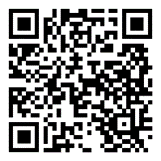 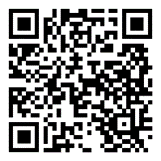 1Западное территориальное управление министерства образования и науки Самарской области г.о. Октябрьск1.2https://forms.yandex.ru/u/643d354784227c2b57933739/ 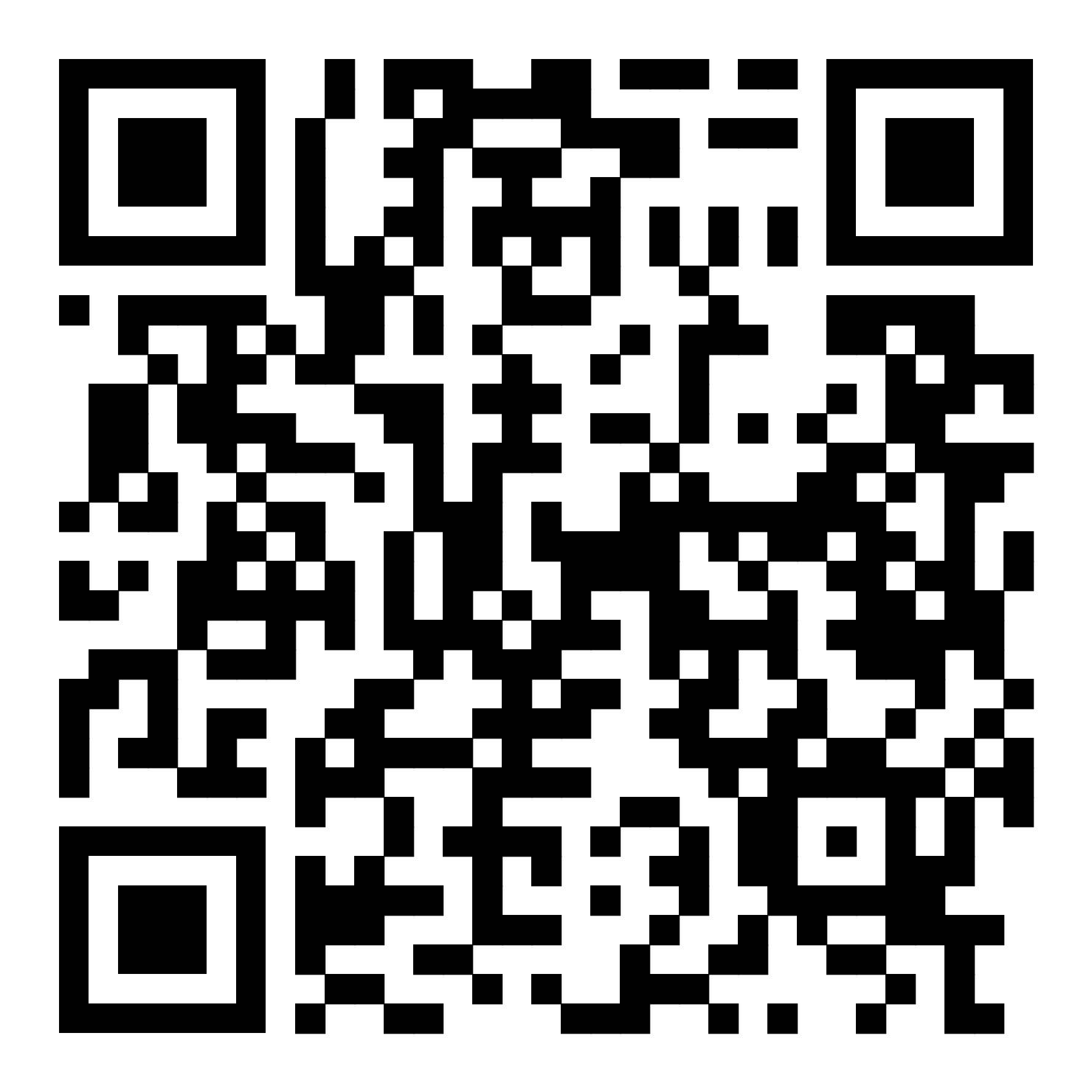 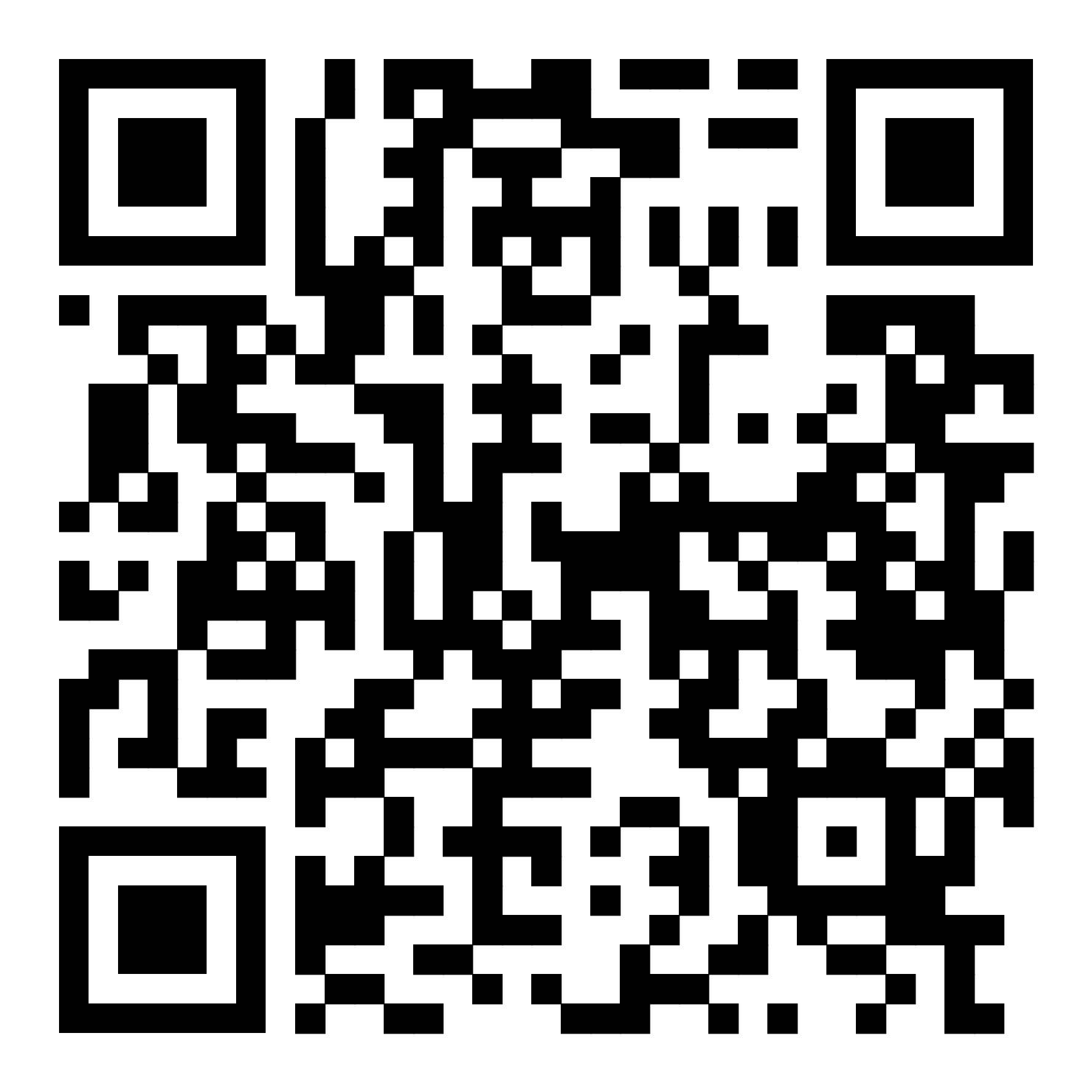 1Западное территориальное управление министерства образования и науки Самарской области Сызранский 1.3https://forms.yandex.ru/u/643d3626eb61462b5c8e4883/ 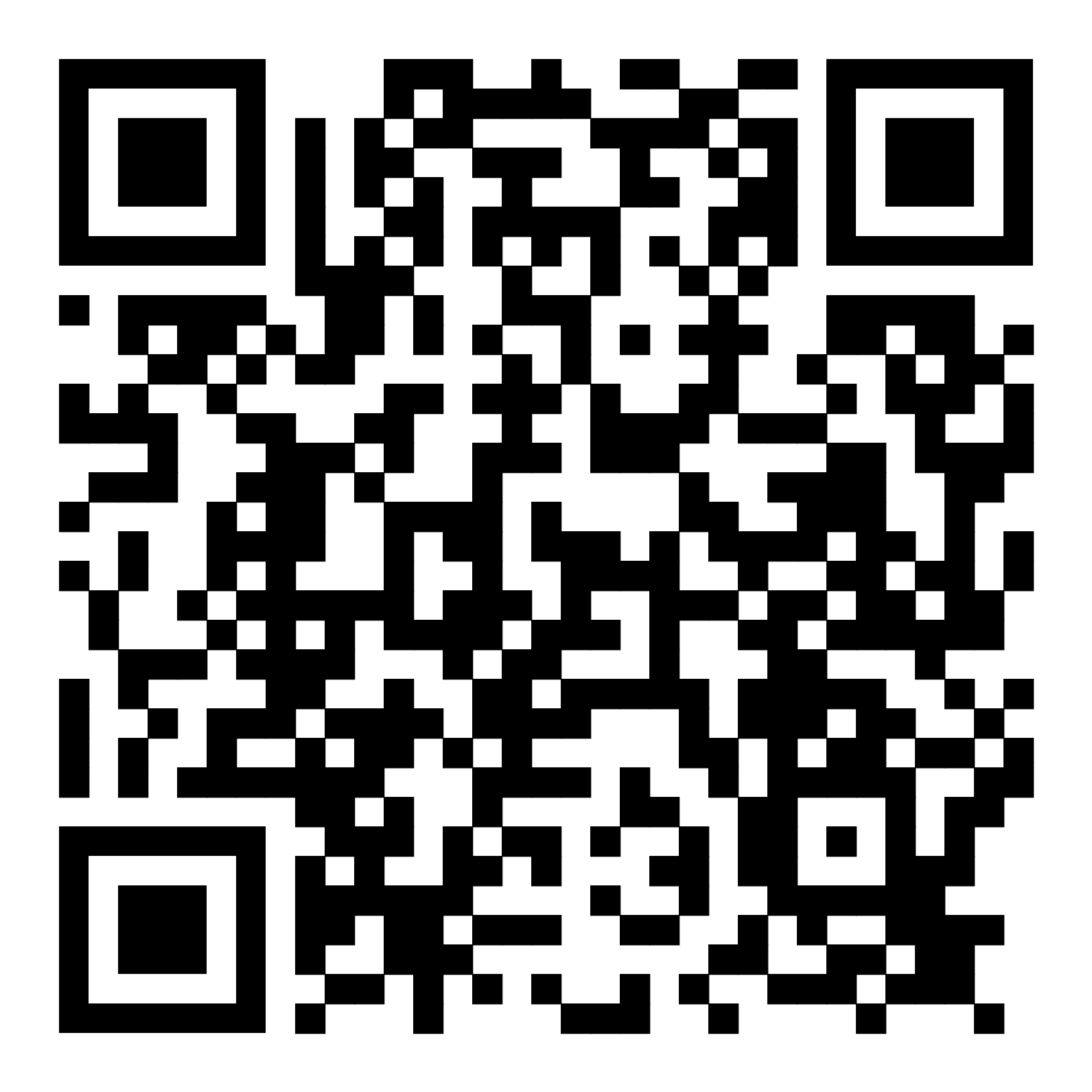 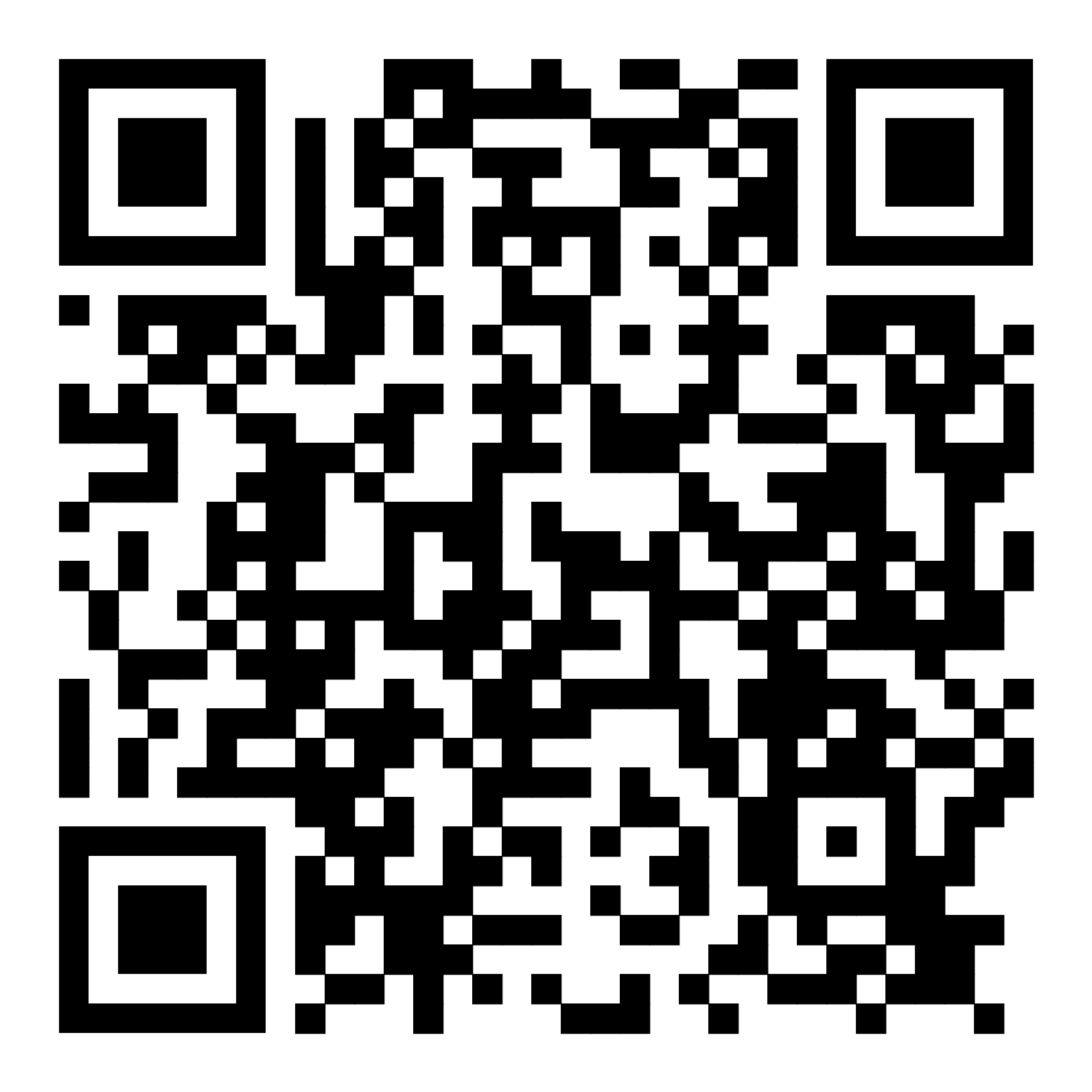 1Западное территориальное управление министерства образования и науки Самарской области Шигонский 1.4 https://forms.yandex.ru/u/643d36dd3e9d0829033bf17d/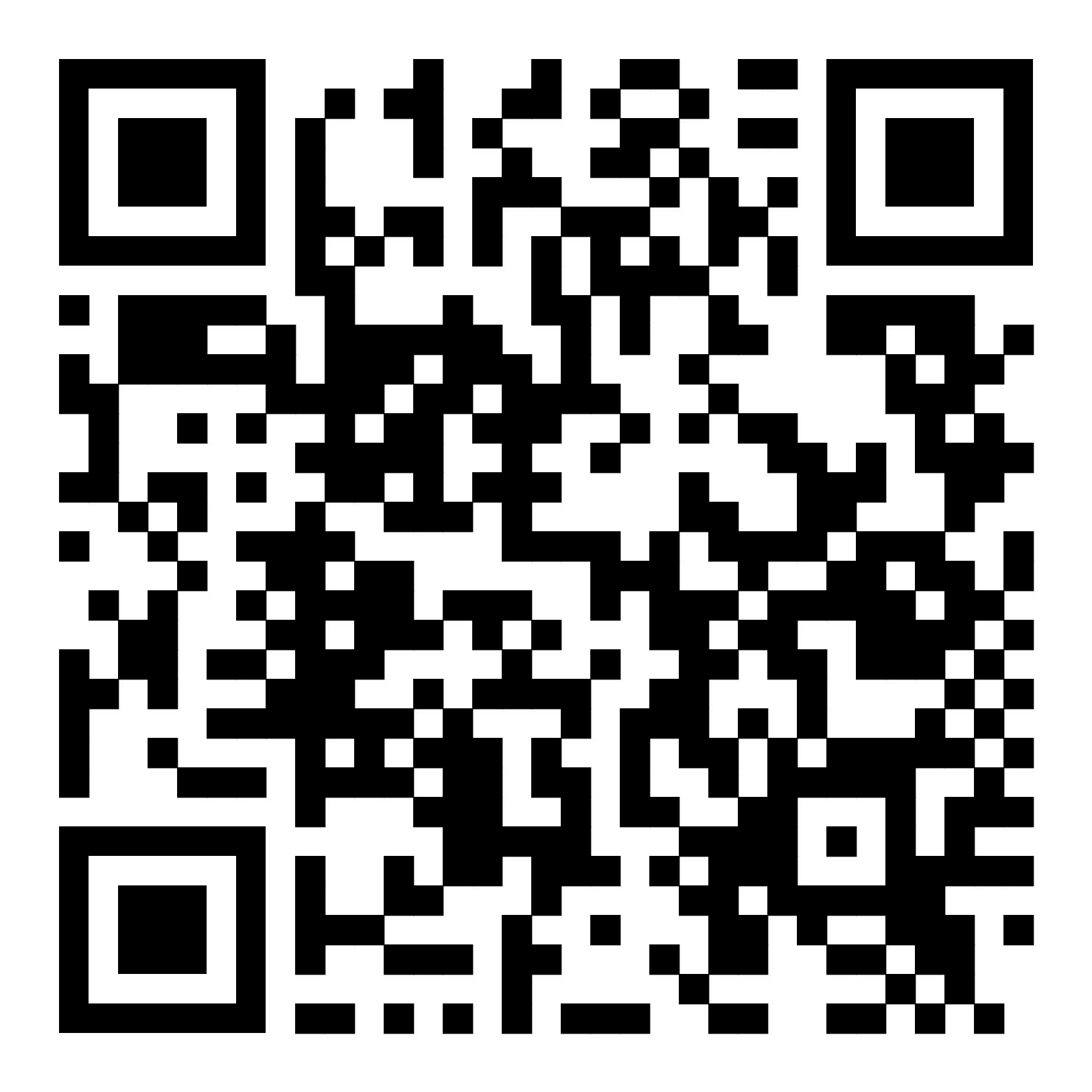 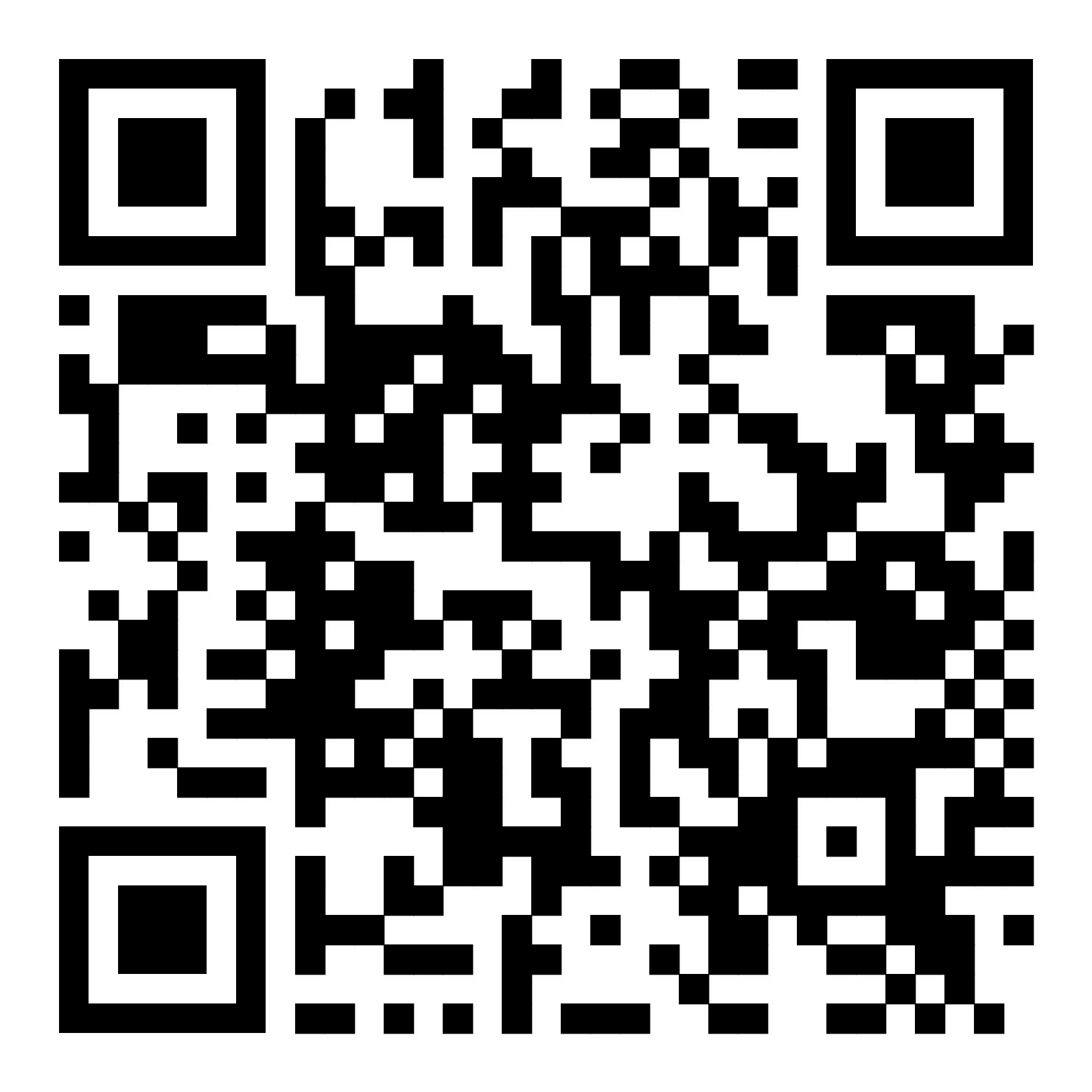 2Кинельское территориальное управление министерства образования и науки Самарской областиг.о. Кинель2.1 https://forms.yandex.ru/u/643d3745d046882a880df364/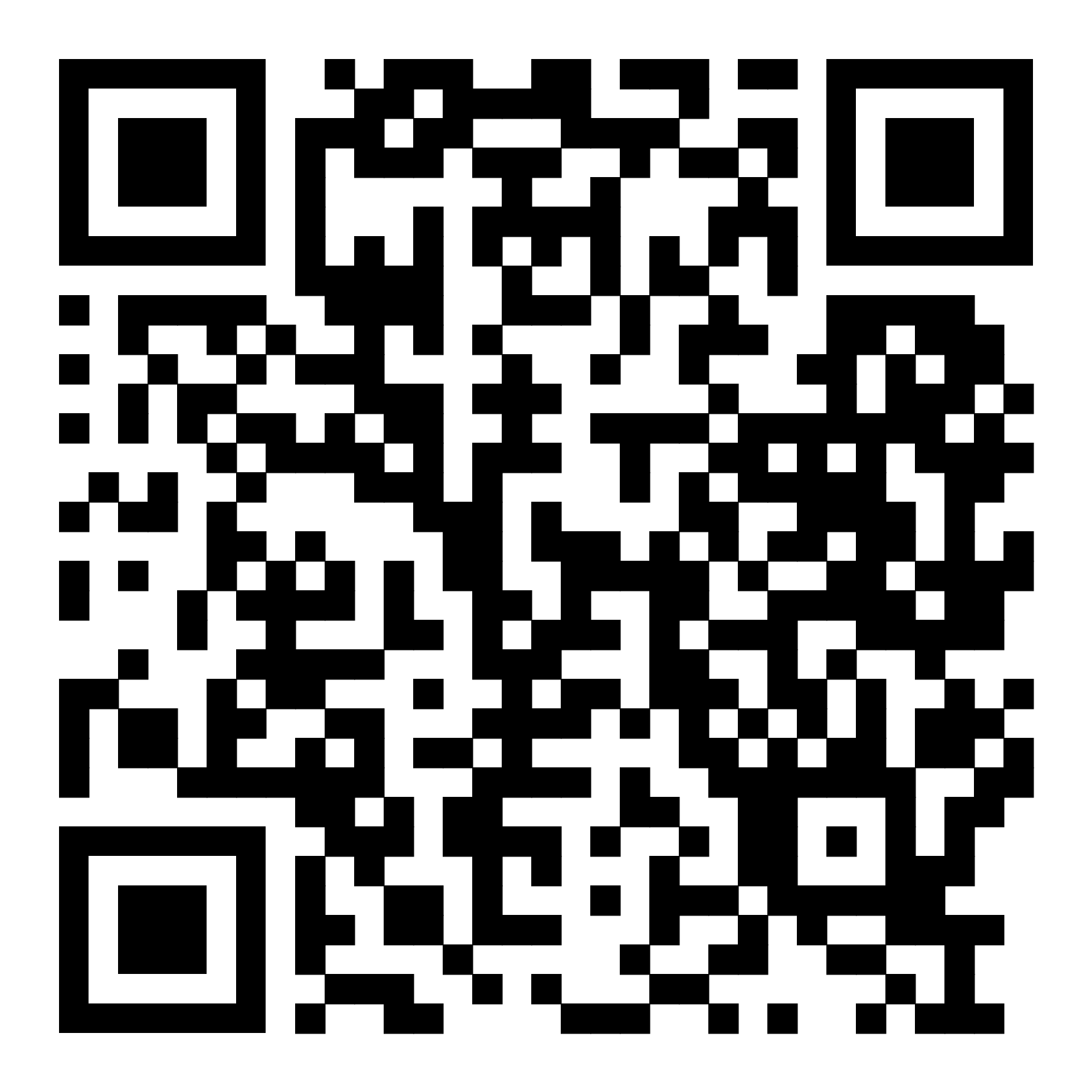 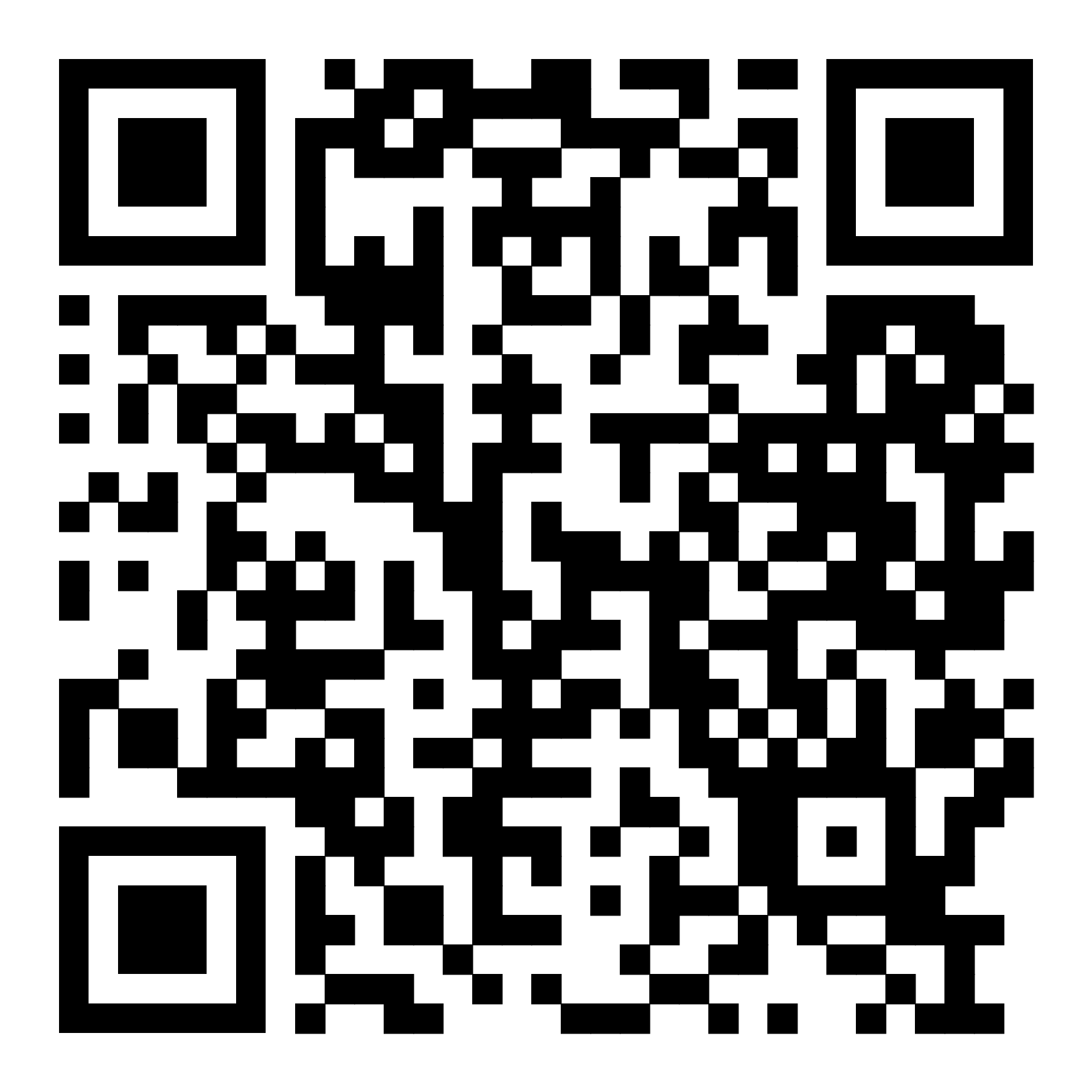 2Кинельское территориальное управление министерства образования и науки Самарской областиКинельский 2.2 https://forms.yandex.ru/u/643d3a8c5056902b93eaef34/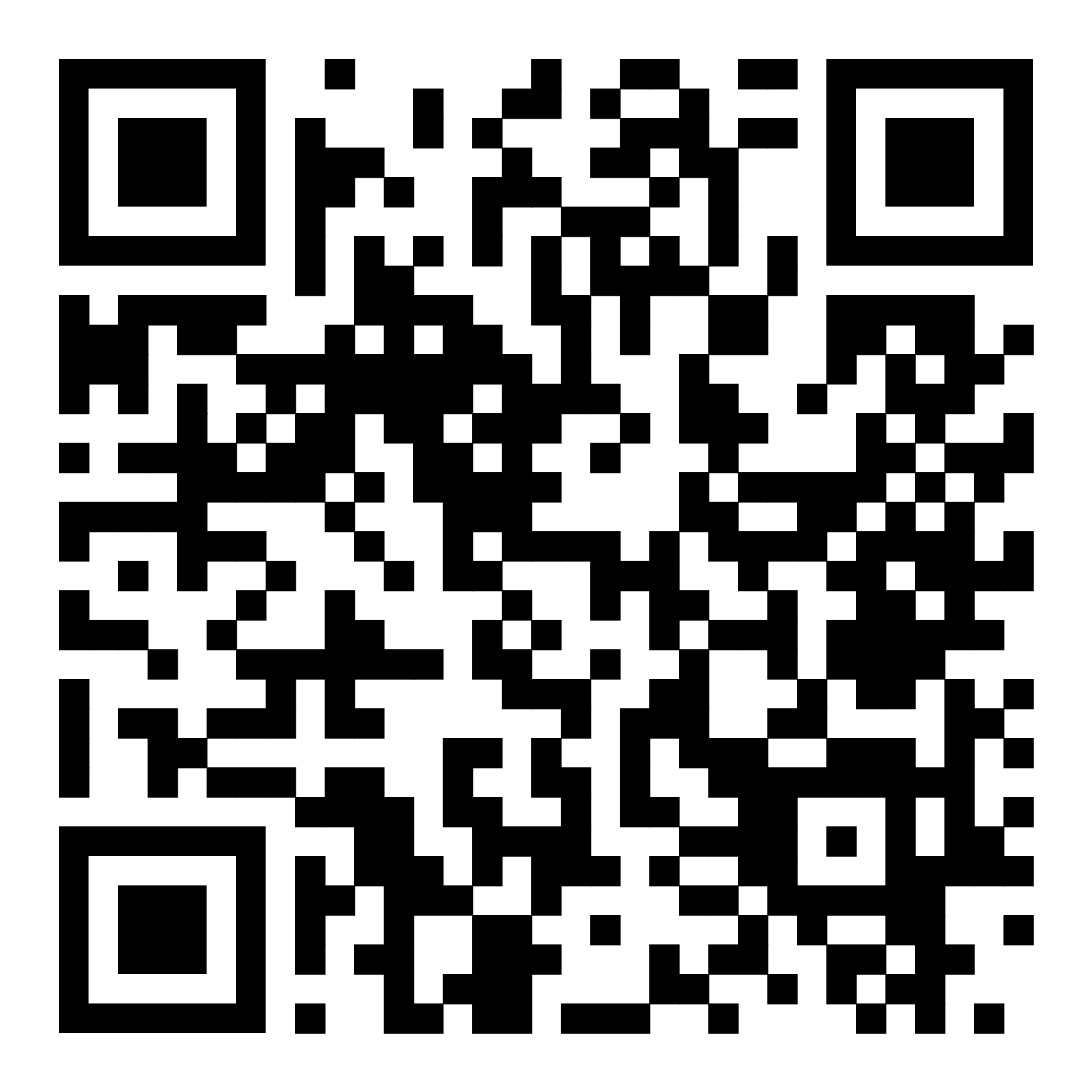 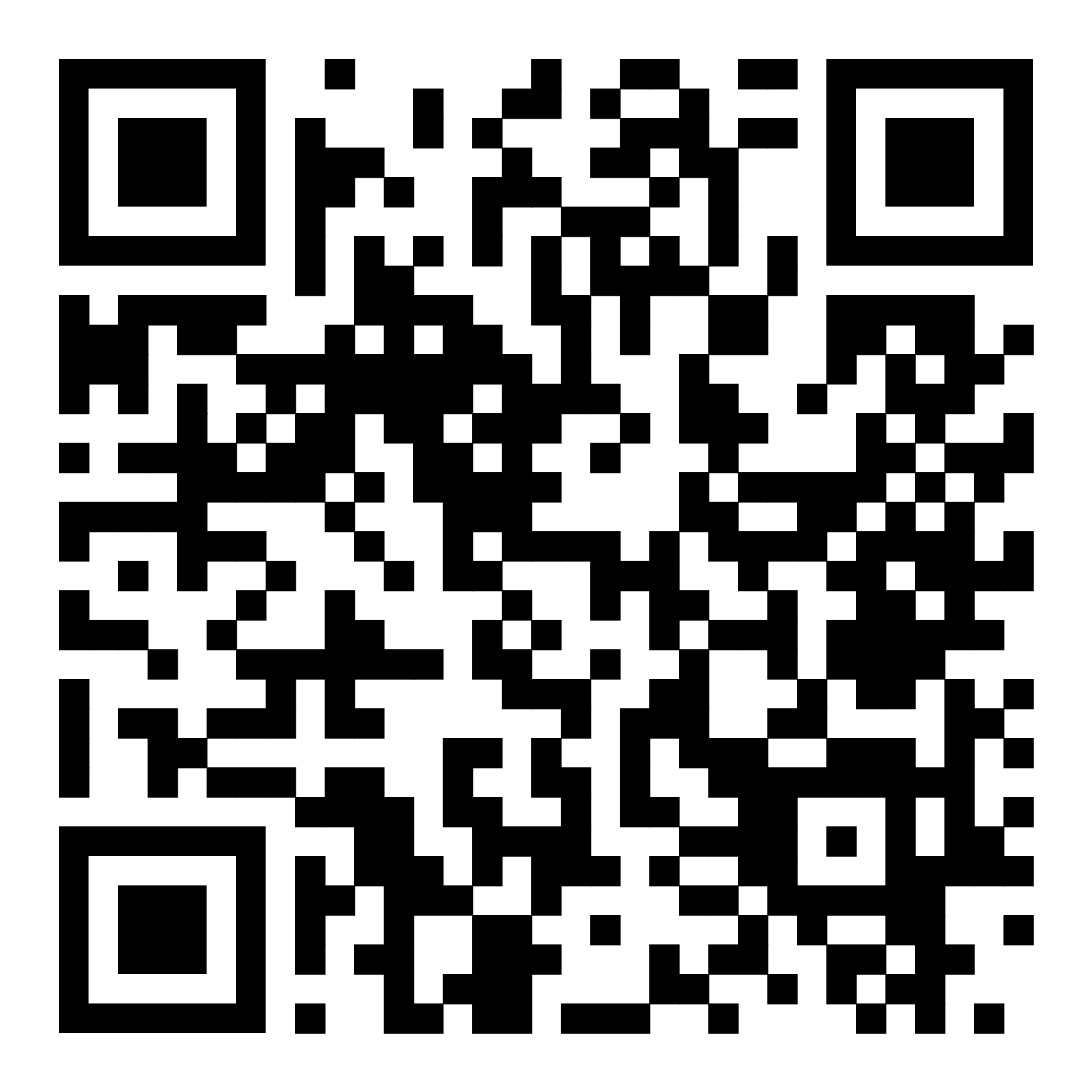 3Отрадненское территориальное управление министерства образования и науки Самарской областиг.о. Отрадный3.1 https://forms.yandex.ru/u/643d3af590fa7b2ab09ed4c2/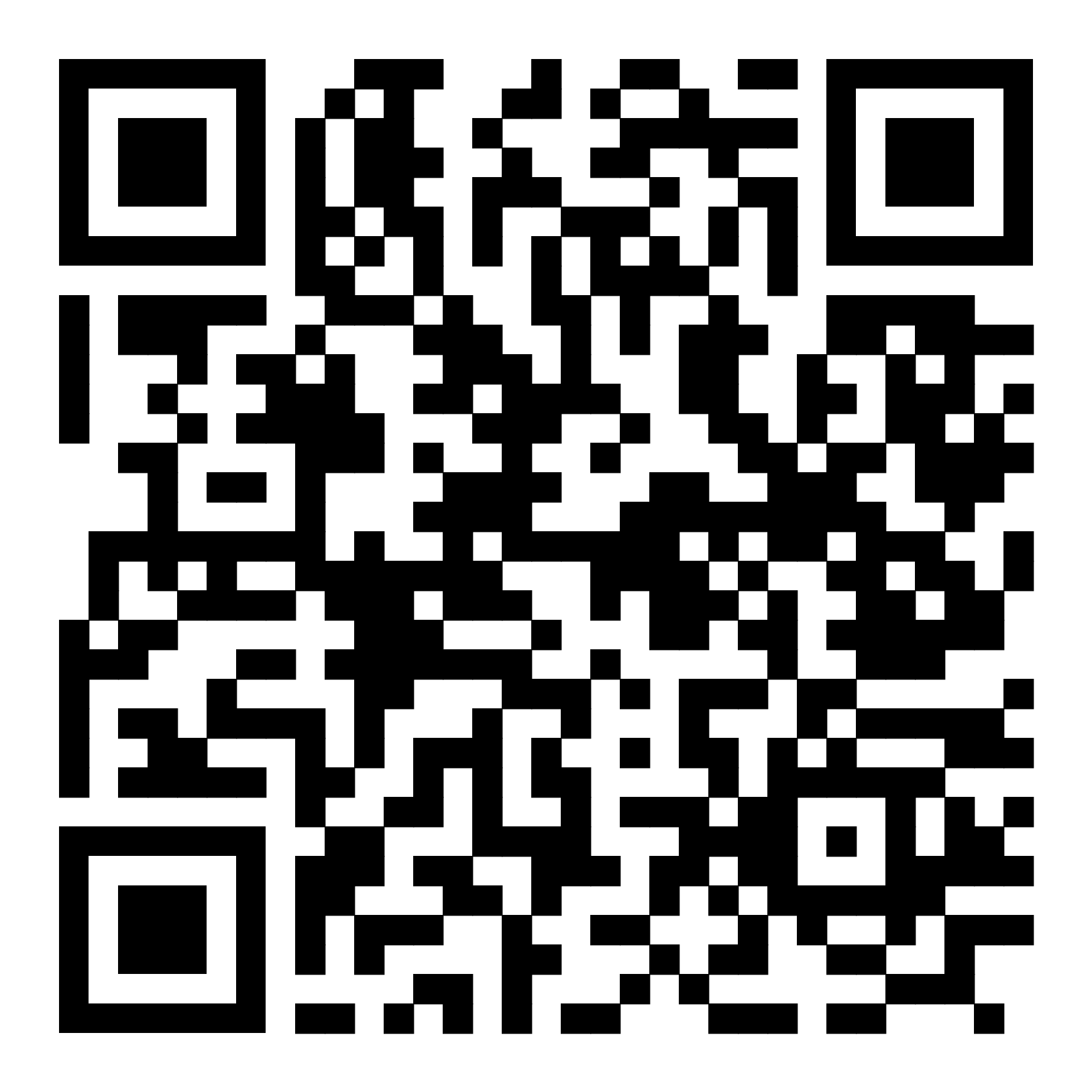 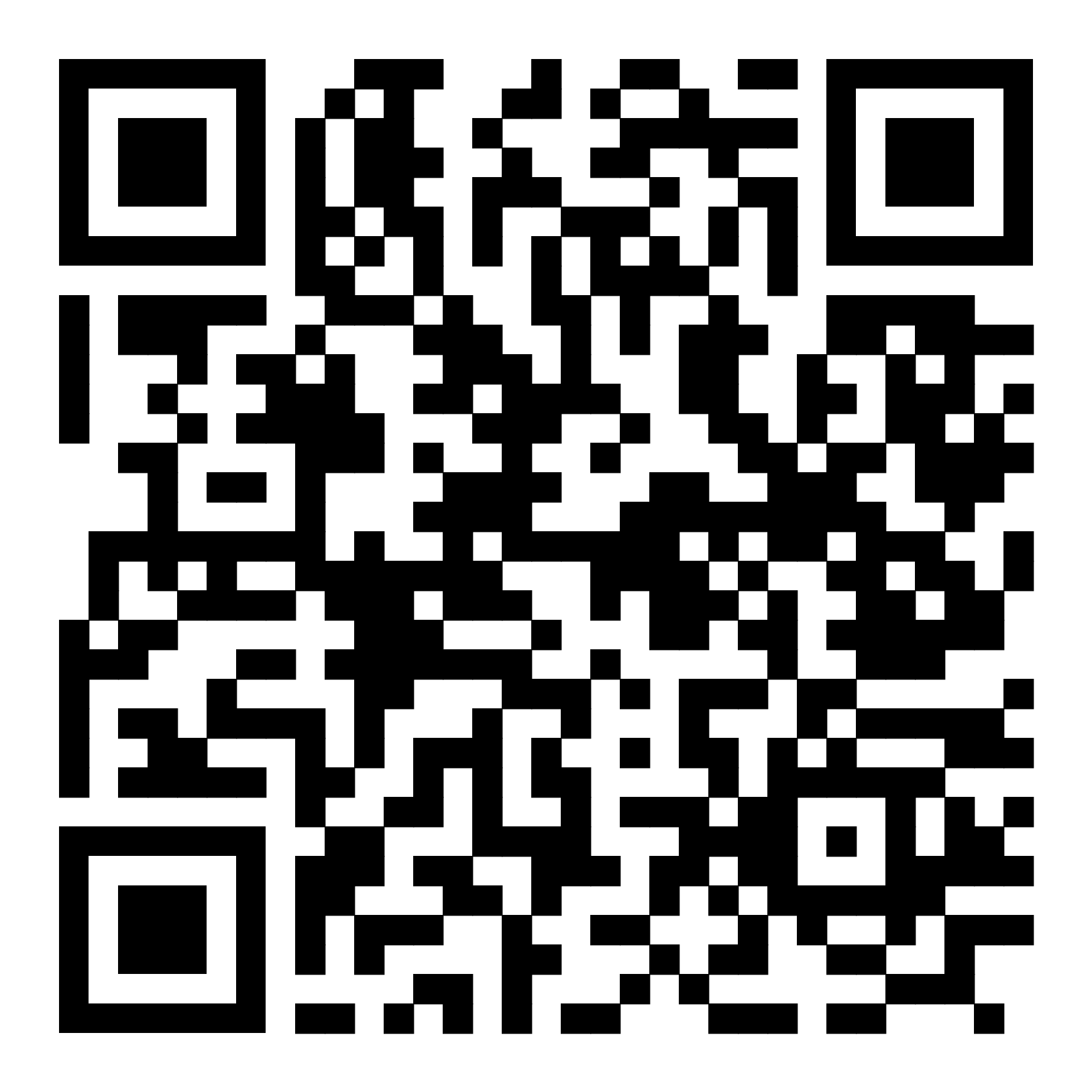 3Отрадненское территориальное управление министерства образования и науки Самарской областиКинель-Черкасский 3.2.https://forms.yandex.ru/u/643d3d44eb61462bcc8e4883/ 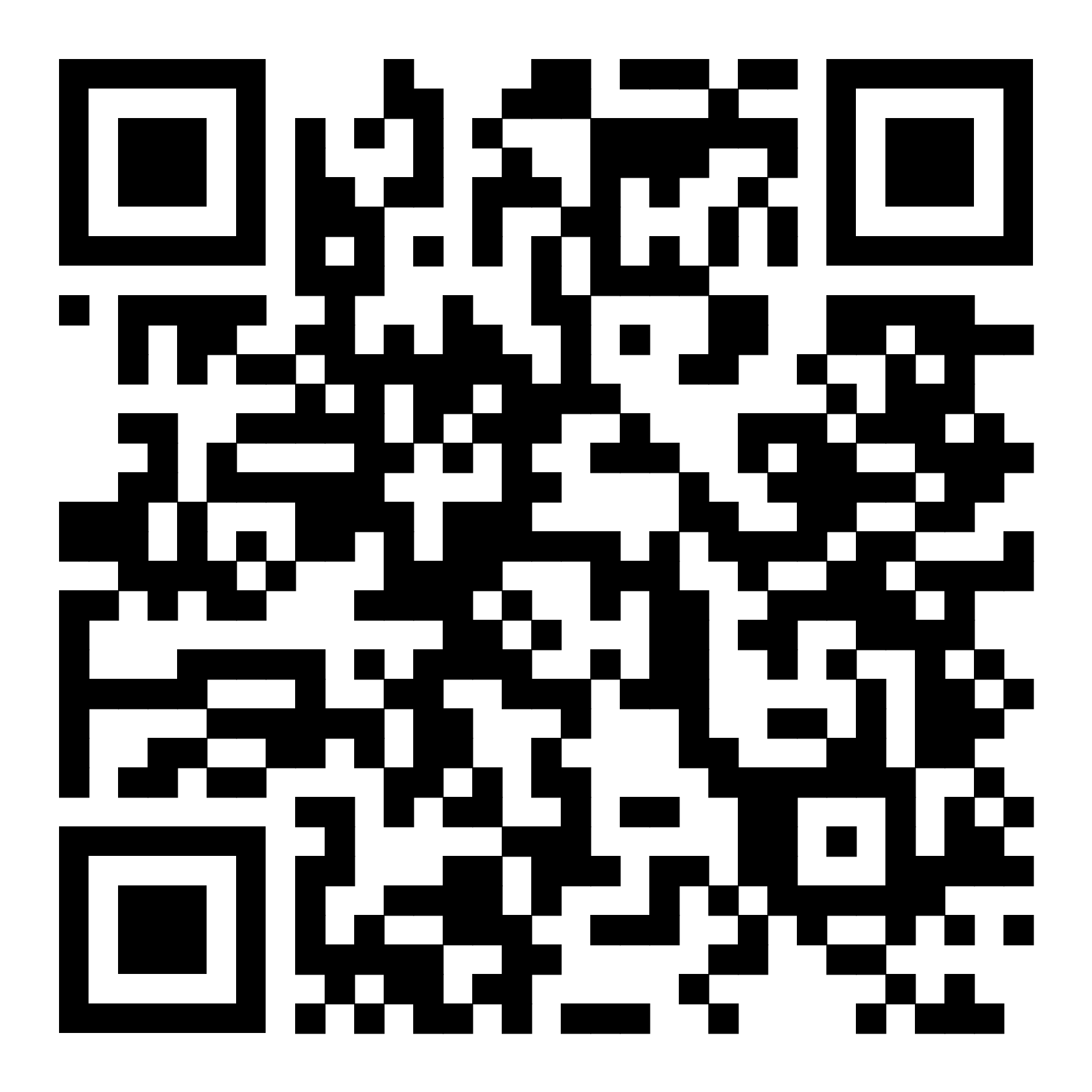 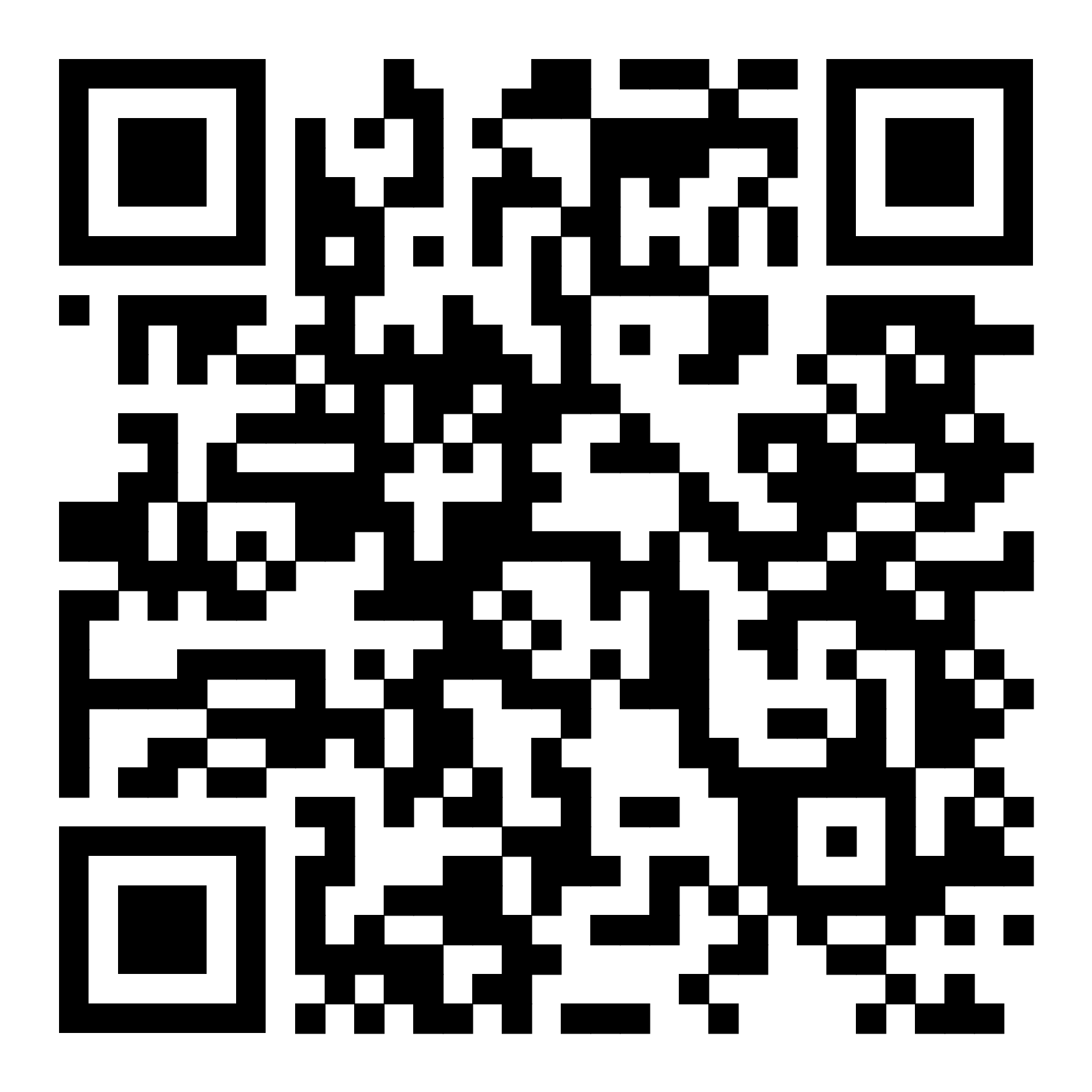 3Отрадненское территориальное управление министерства образования и науки Самарской областиБогатовский 3.3 https://forms.yandex.ru/u/643d3dc2068ff02bca7646f6/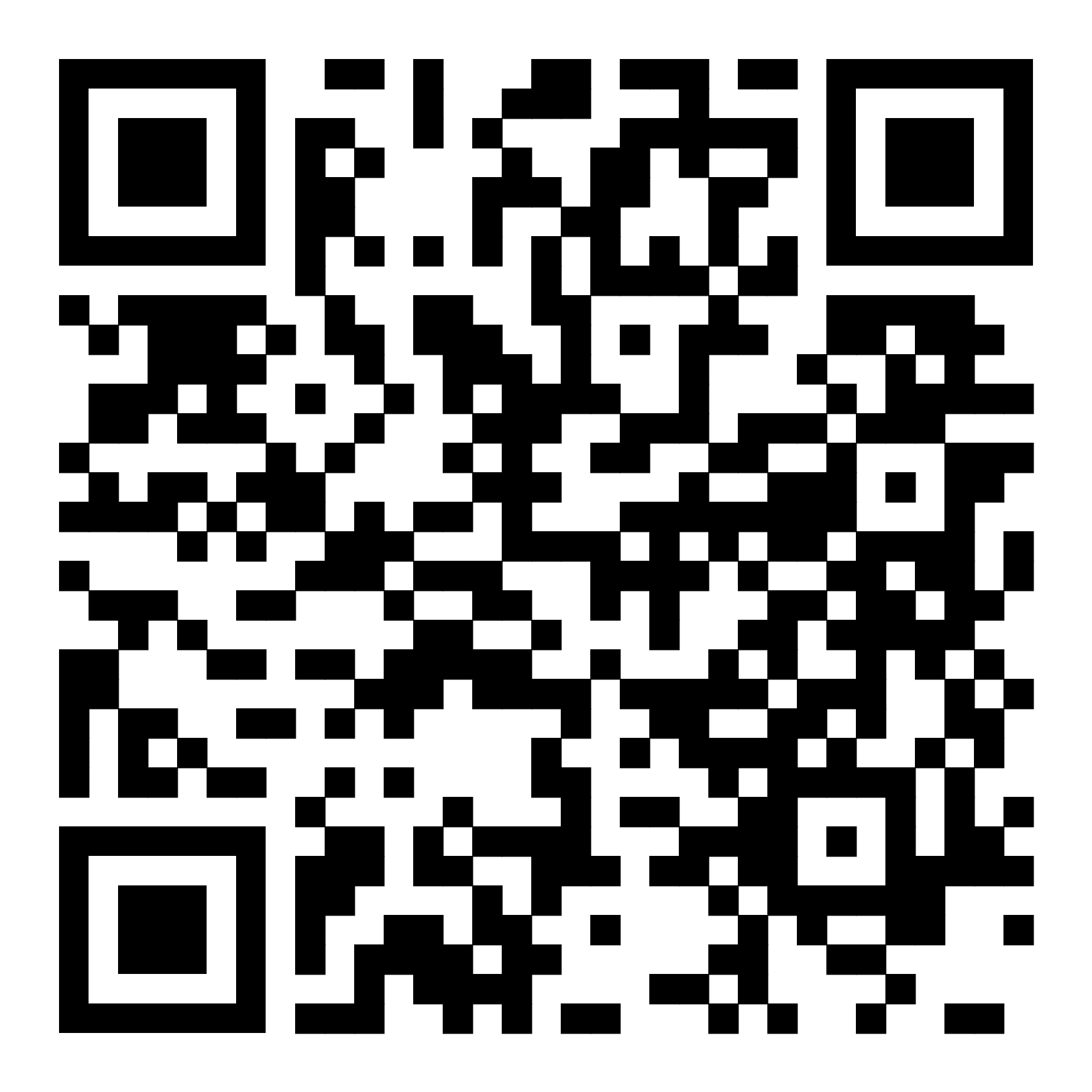 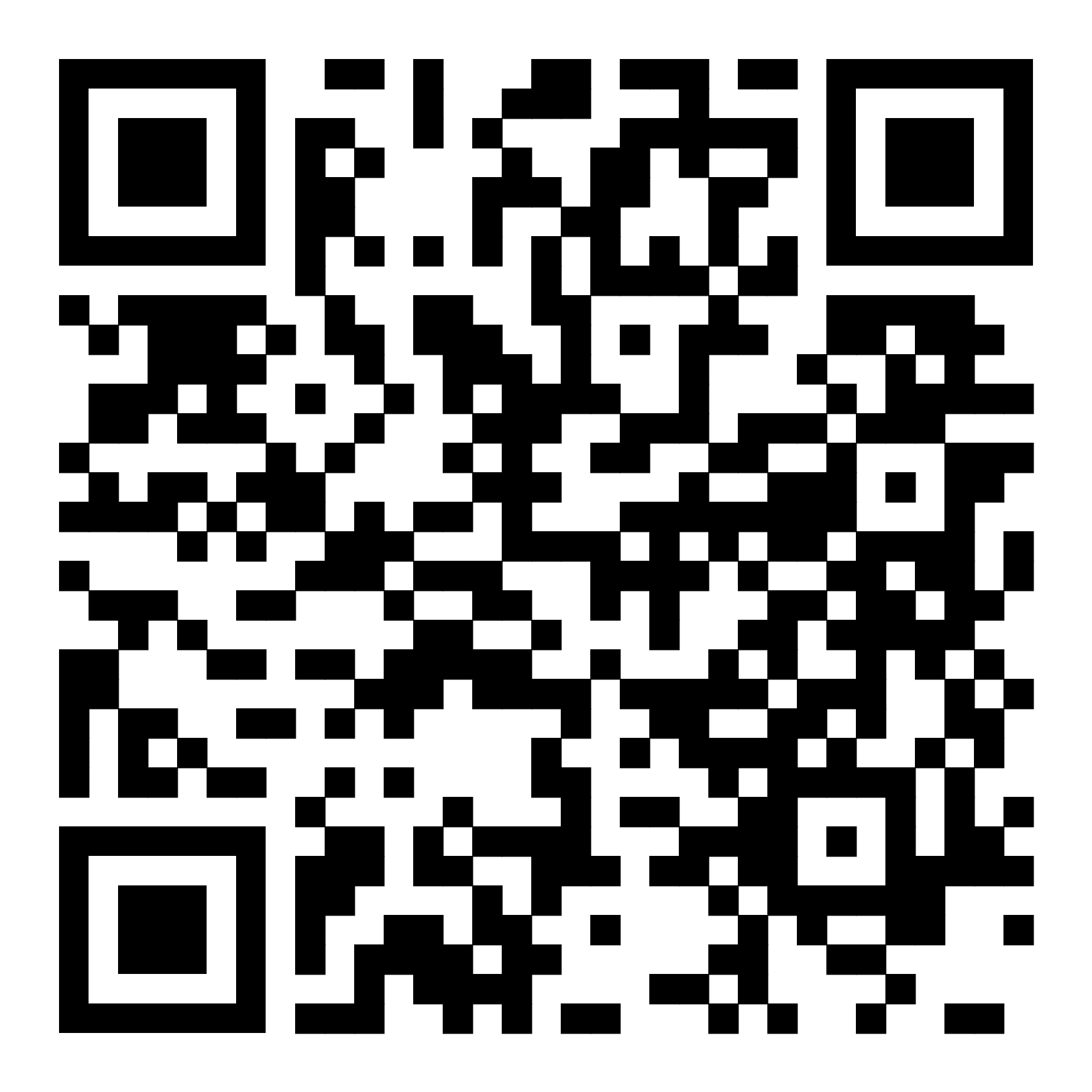 4Поволжское территориальное управление министерства образования и науки Самарской областиг.о. Новокуйбышевск4.1 https://forms.yandex.ru/u/643d3fcbe010db2bddf07746/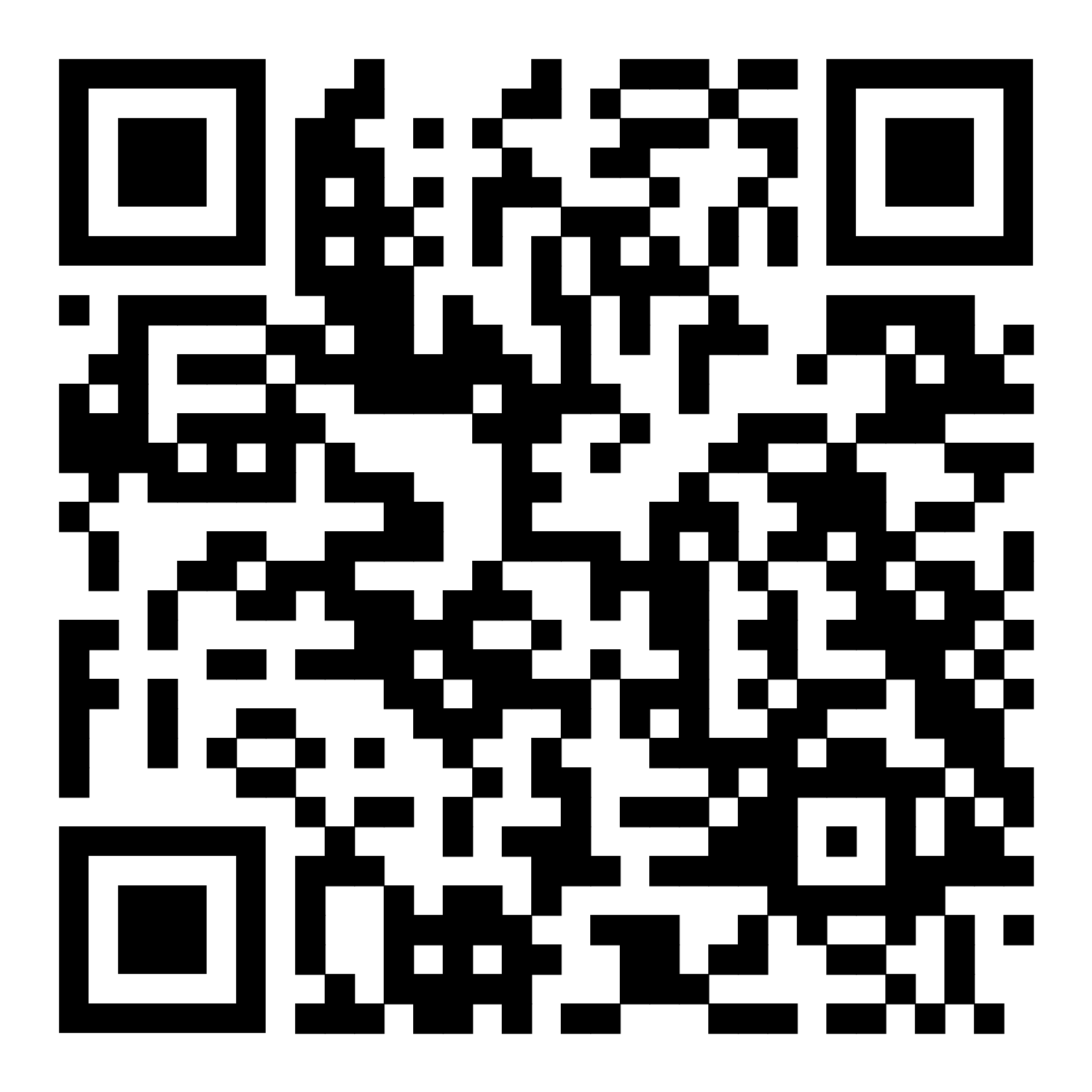 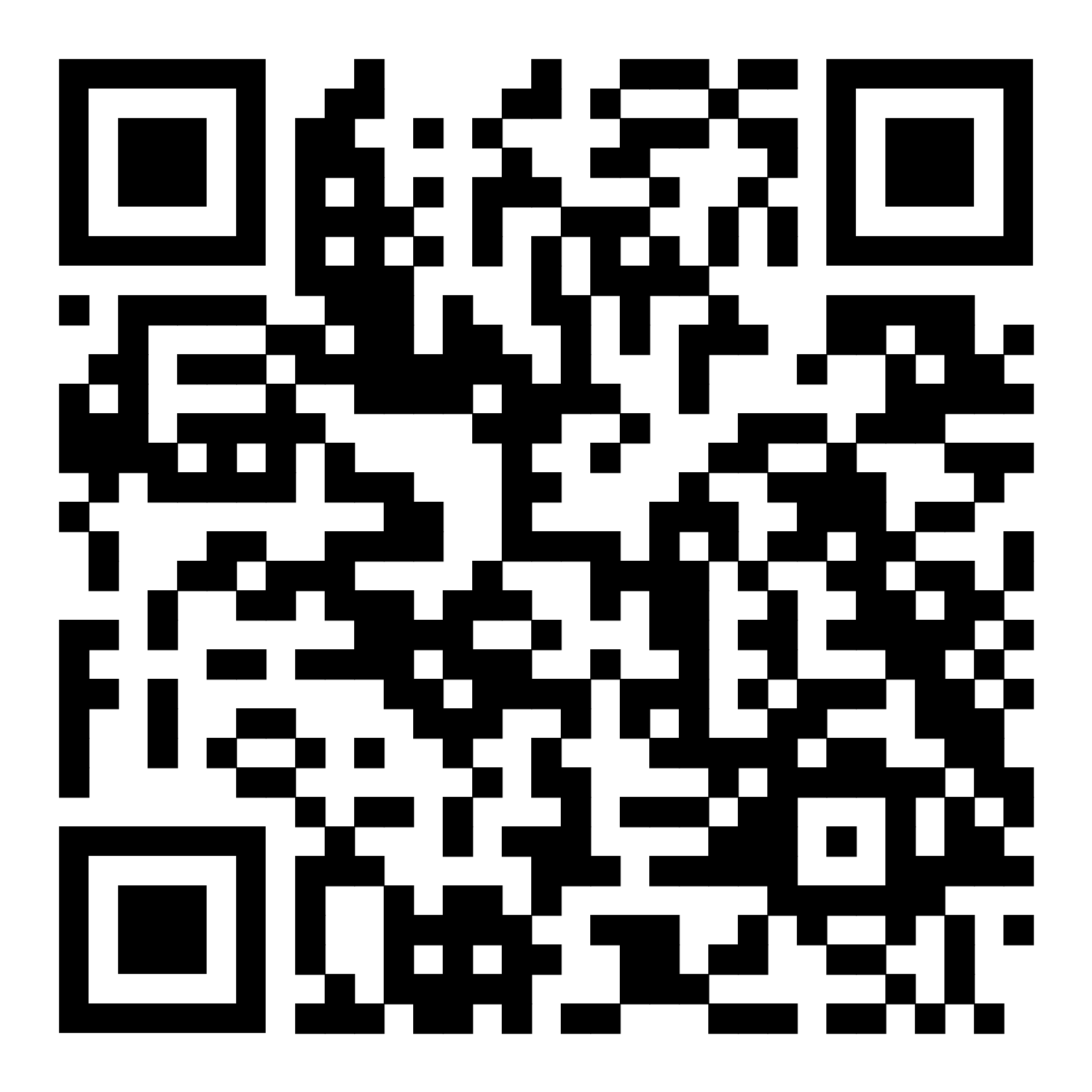 4Поволжское территориальное управление министерства образования и науки Самарской областиВолжский4.2 https://forms.yandex.ru/u/643d405ac09c022bed52a9d4/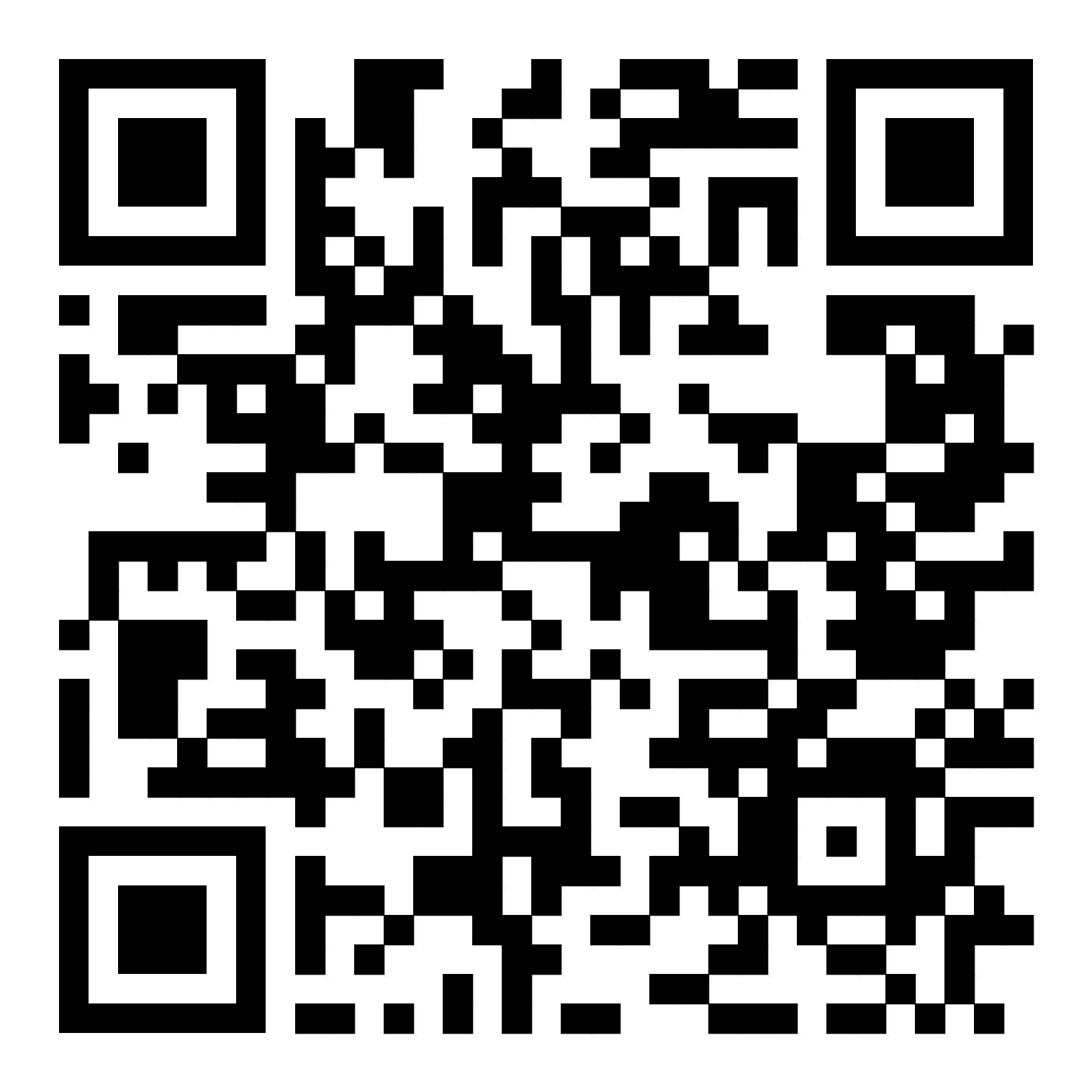 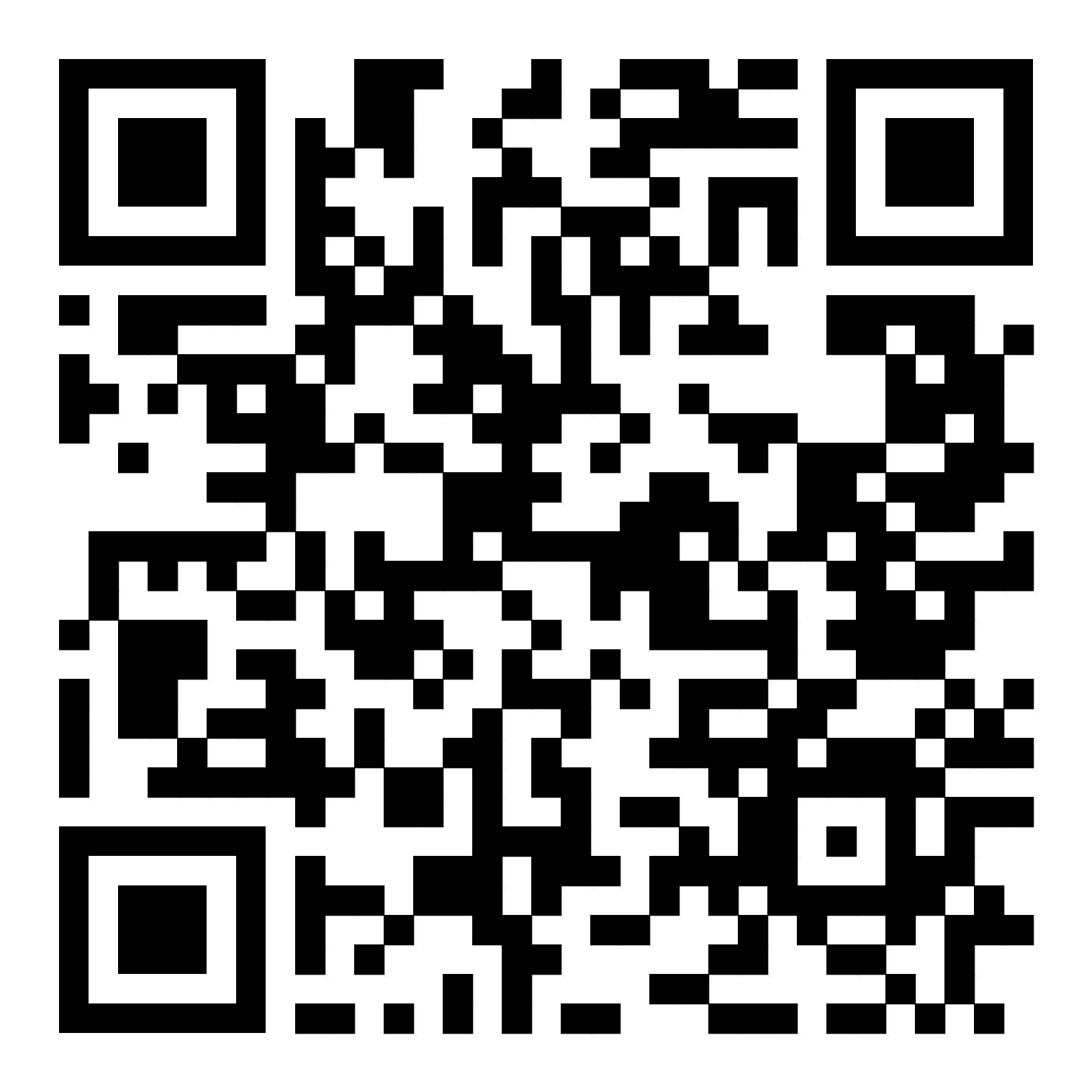 5Северное территориальное управление министерства образования и науки Самарской областиСергиевский 5.1 https://forms.yandex.ru/u/643f83f92530c20c4dacee69/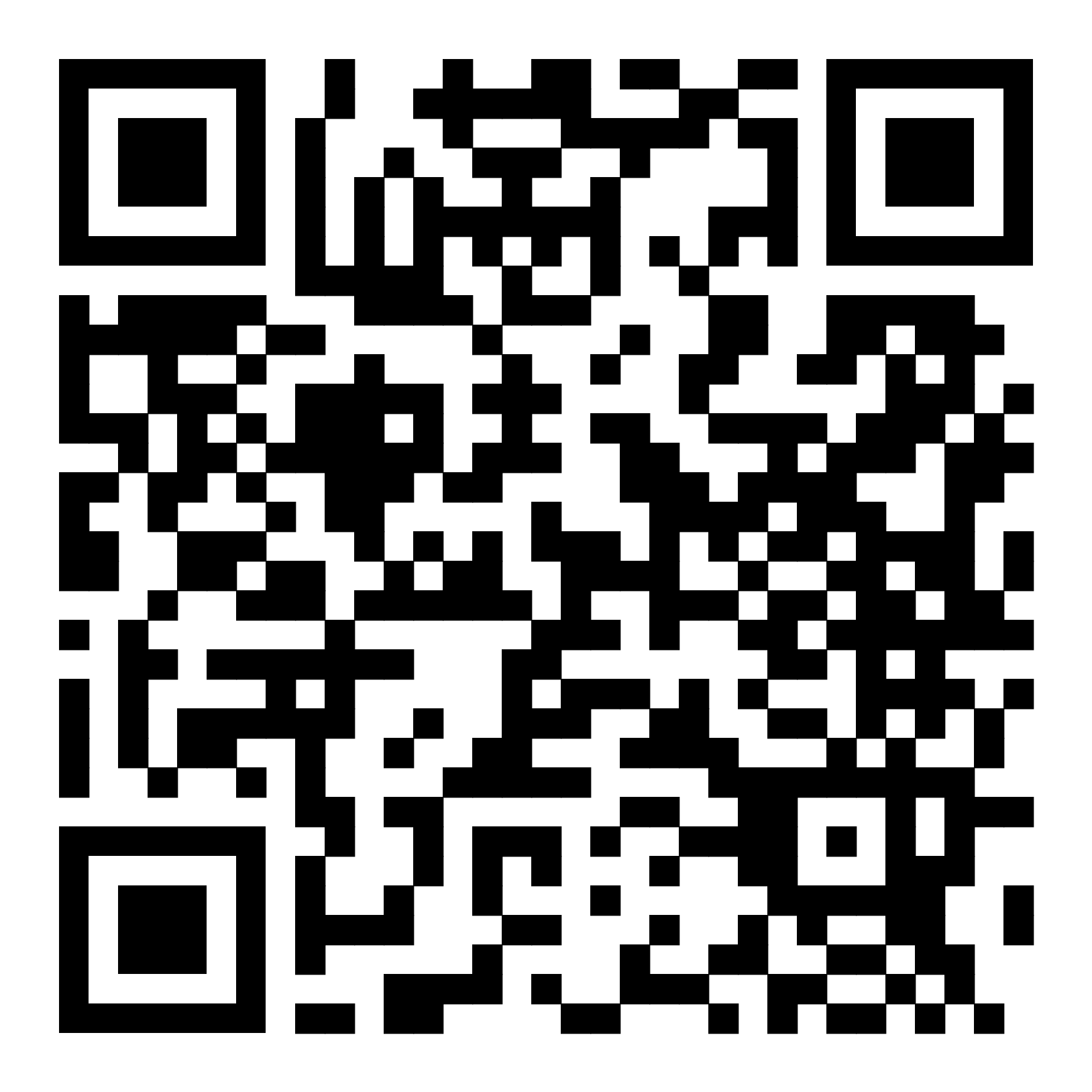 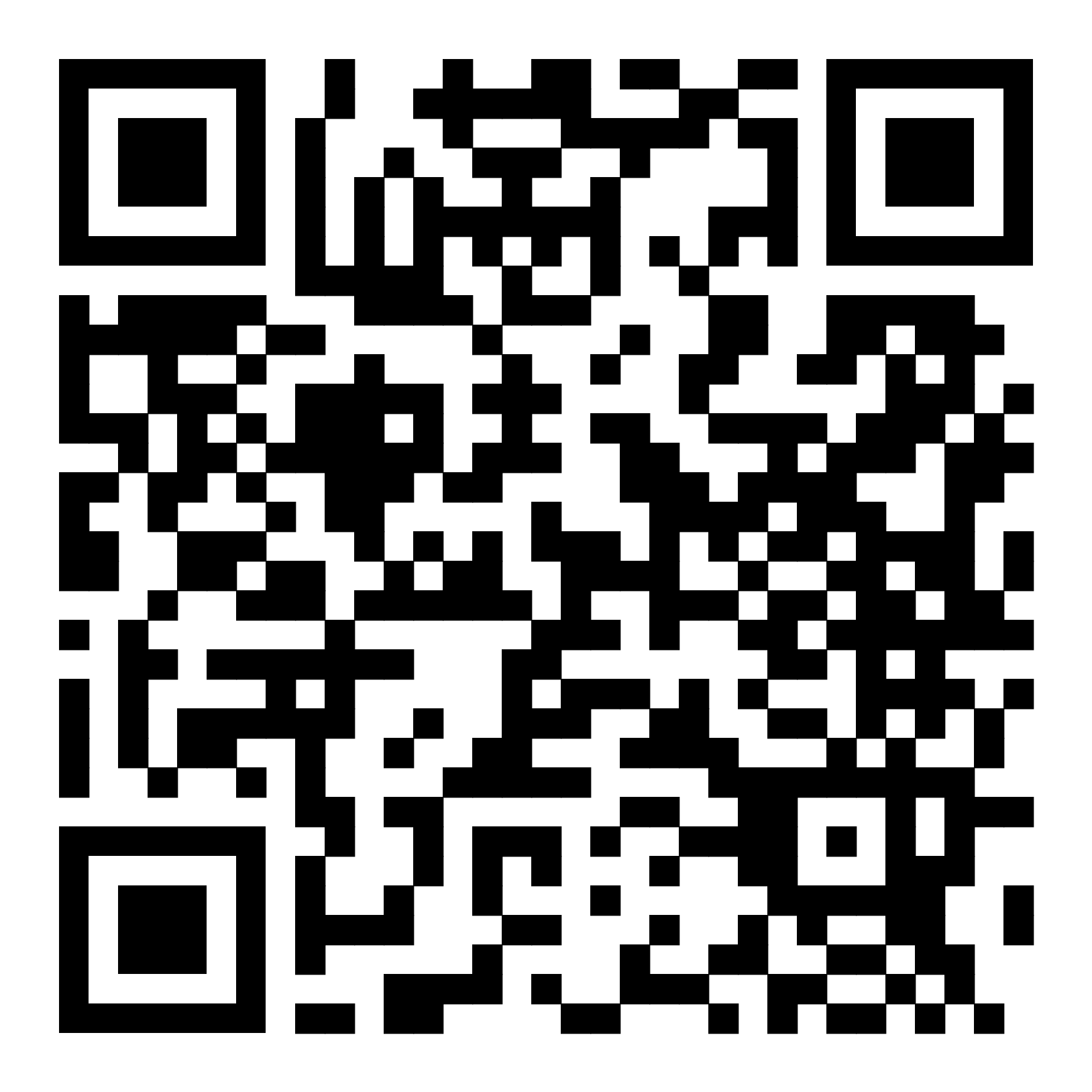 5Северное территориальное управление министерства образования и науки Самарской областиЧелно-Вершинский 5.2 https://forms.yandex.ru/u/643f846feb61460c618992f6/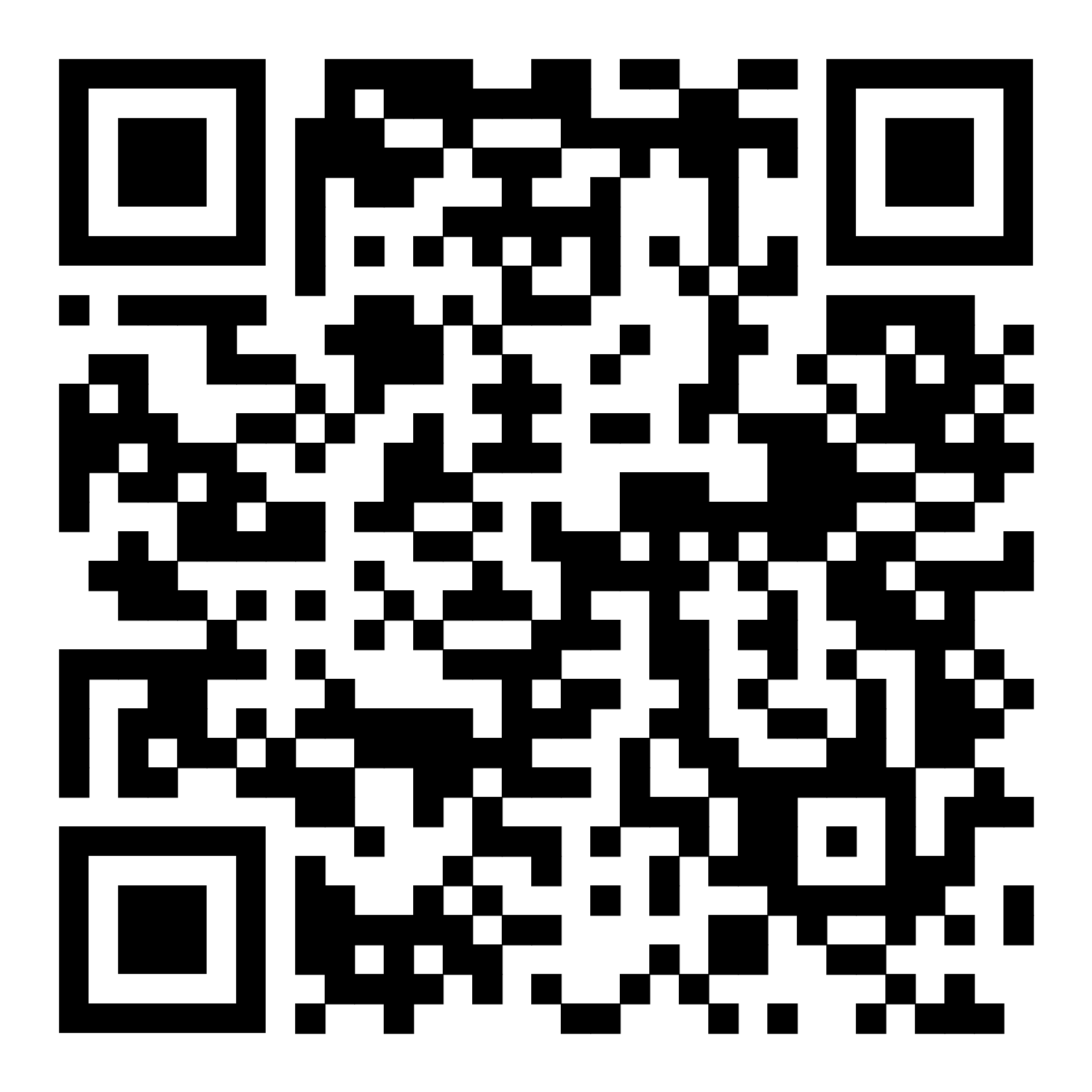 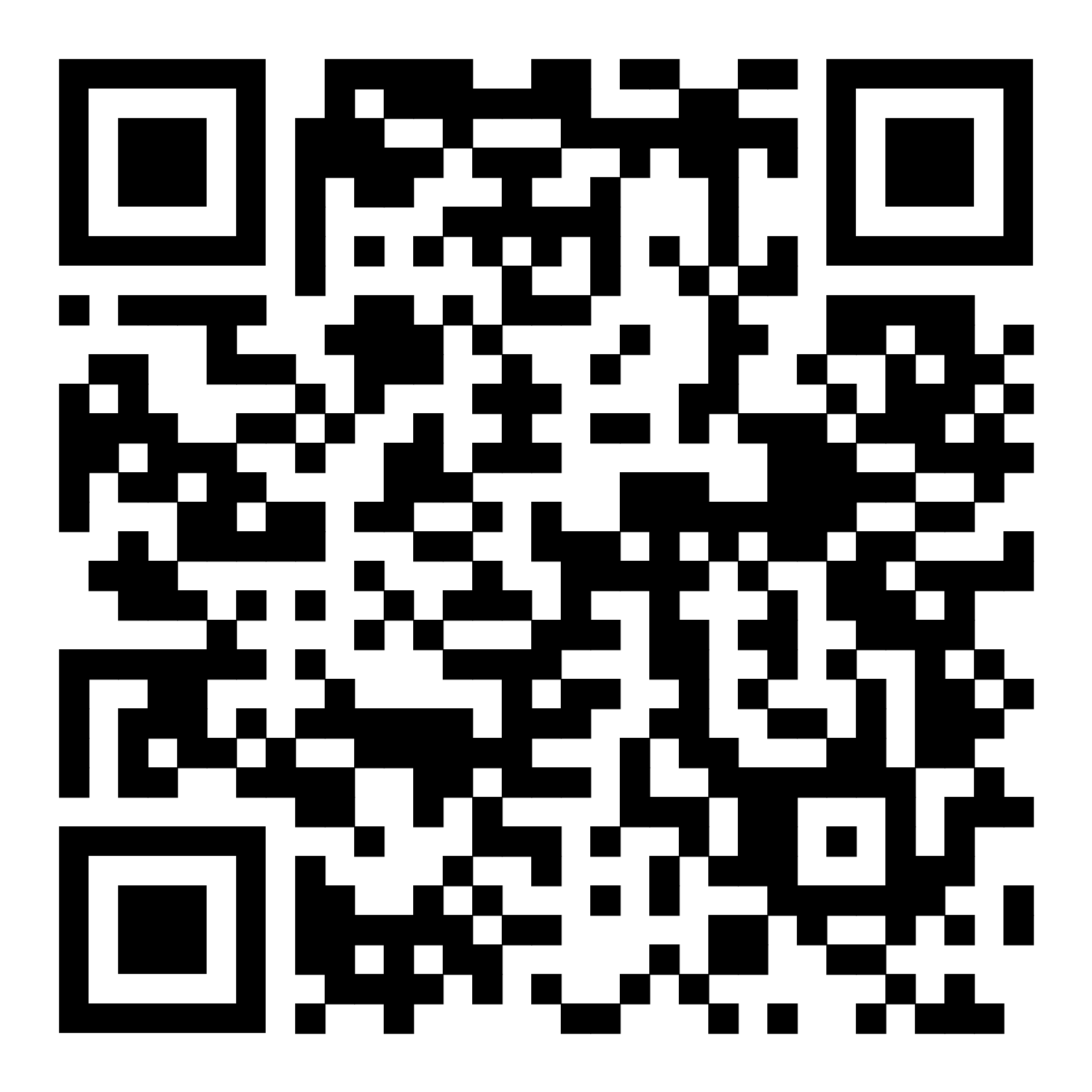 5Северное территориальное управление министерства образования и науки Самарской областиШенталинский 5.3 https://forms.yandex.ru/u/643f85b93e9d080c2c14ab9c/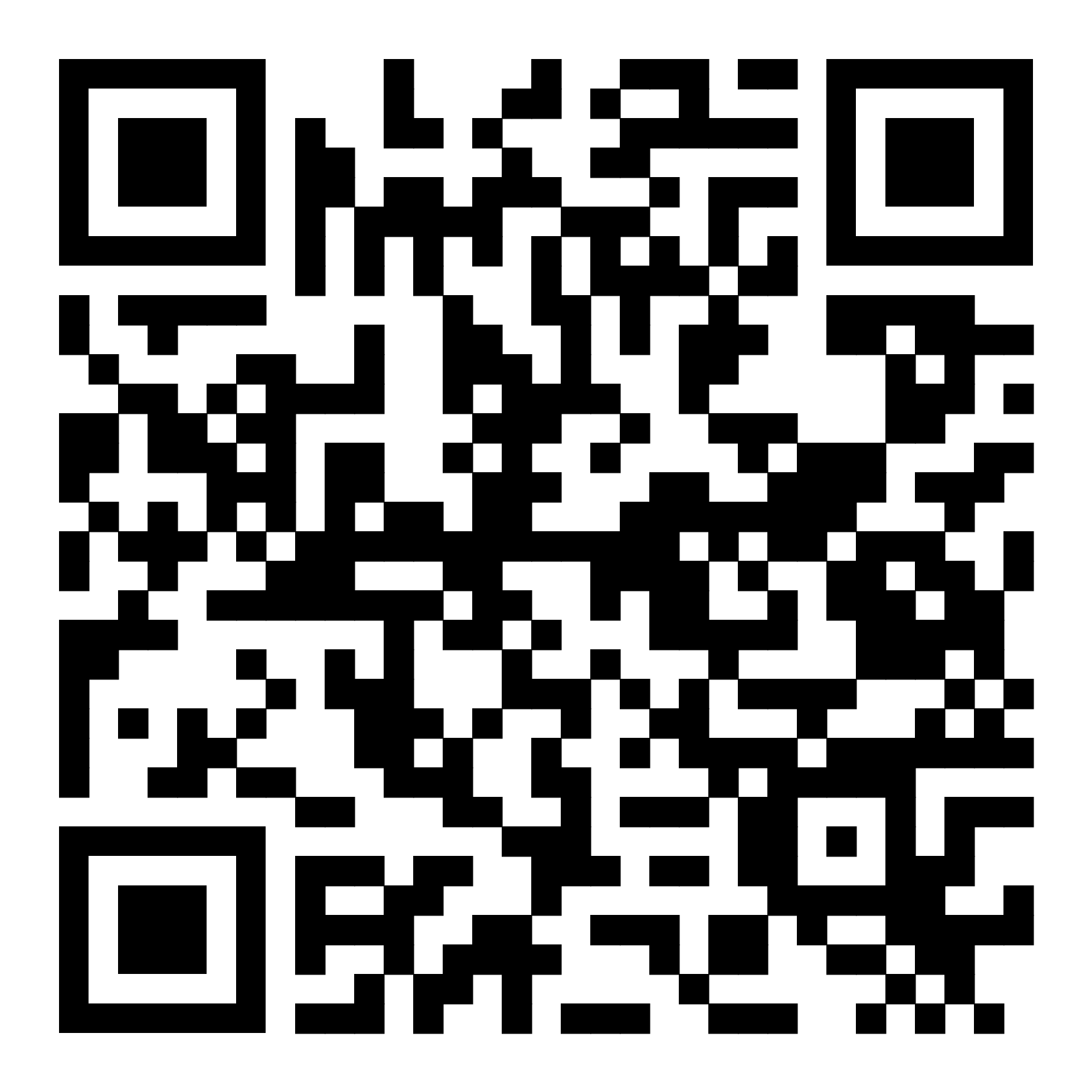 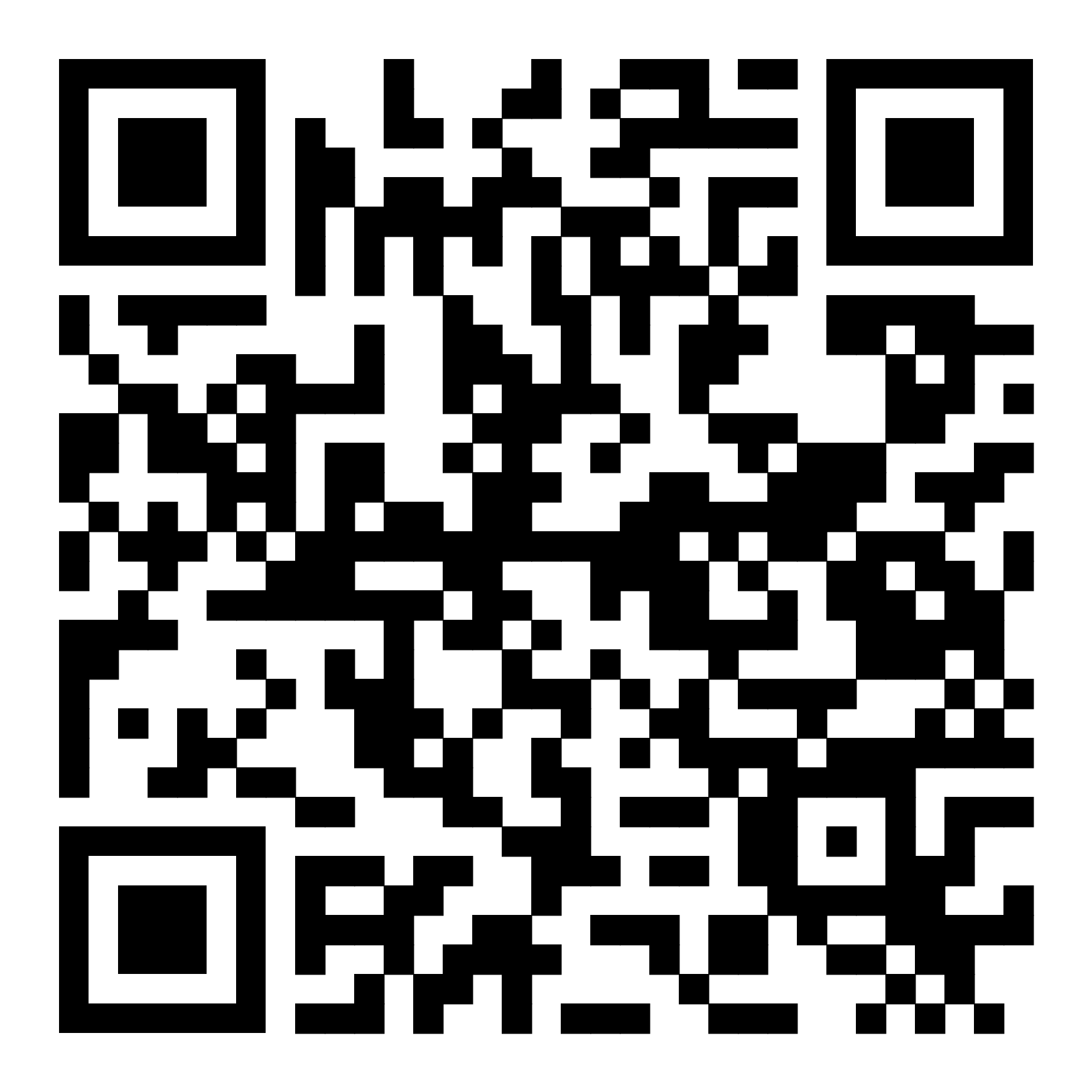 6Северо-Восточное территориальное управление министерства образования и науки Самарской областиг.о. Похвистнево6.1 https://forms.yandex.ru/u/643f861802848f0d456258d3/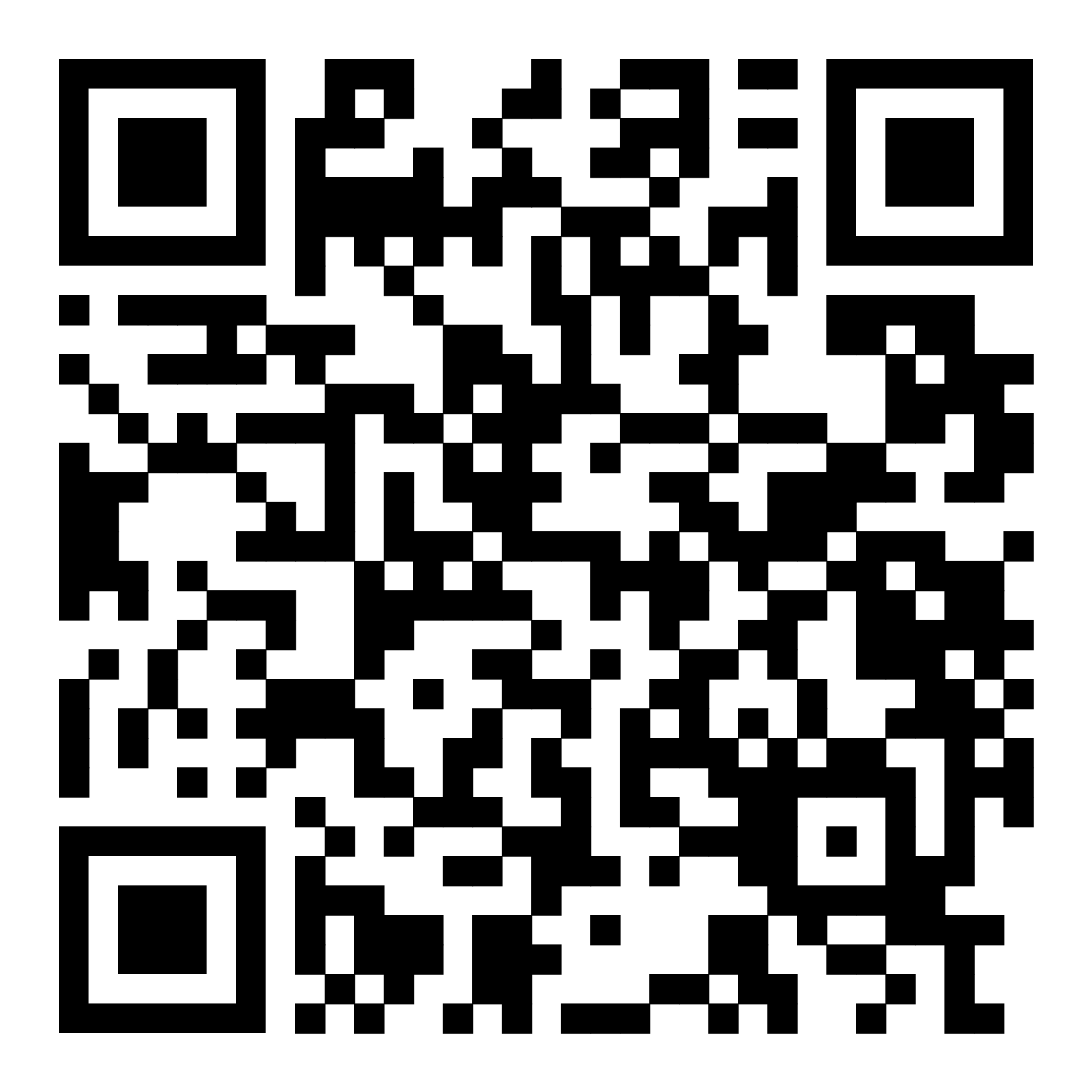 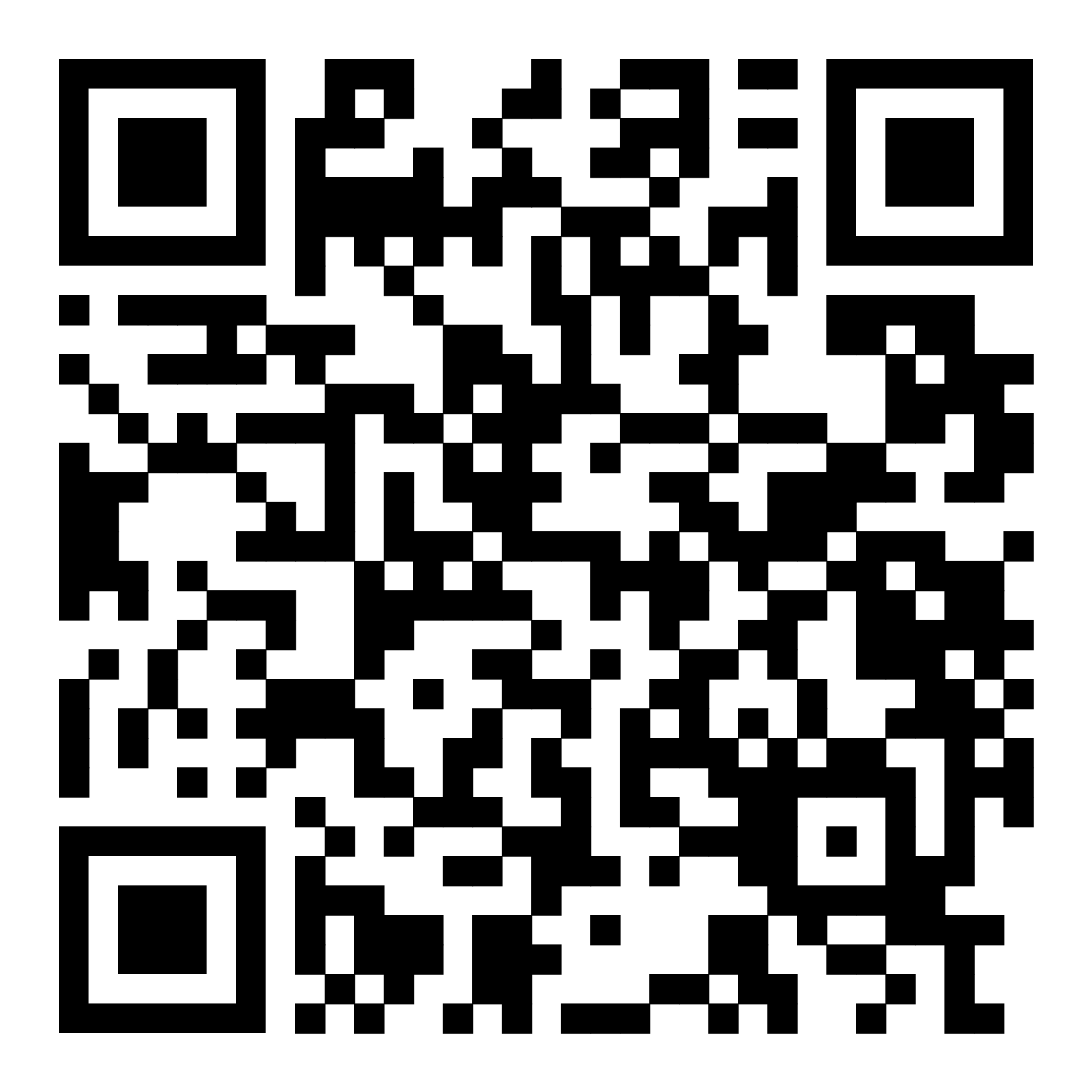 6Северо-Восточное территориальное управление министерства образования и науки Самарской областиИсаклинский 6.2 https://forms.yandex.ru/u/643f86cc84227c0c91798eb7/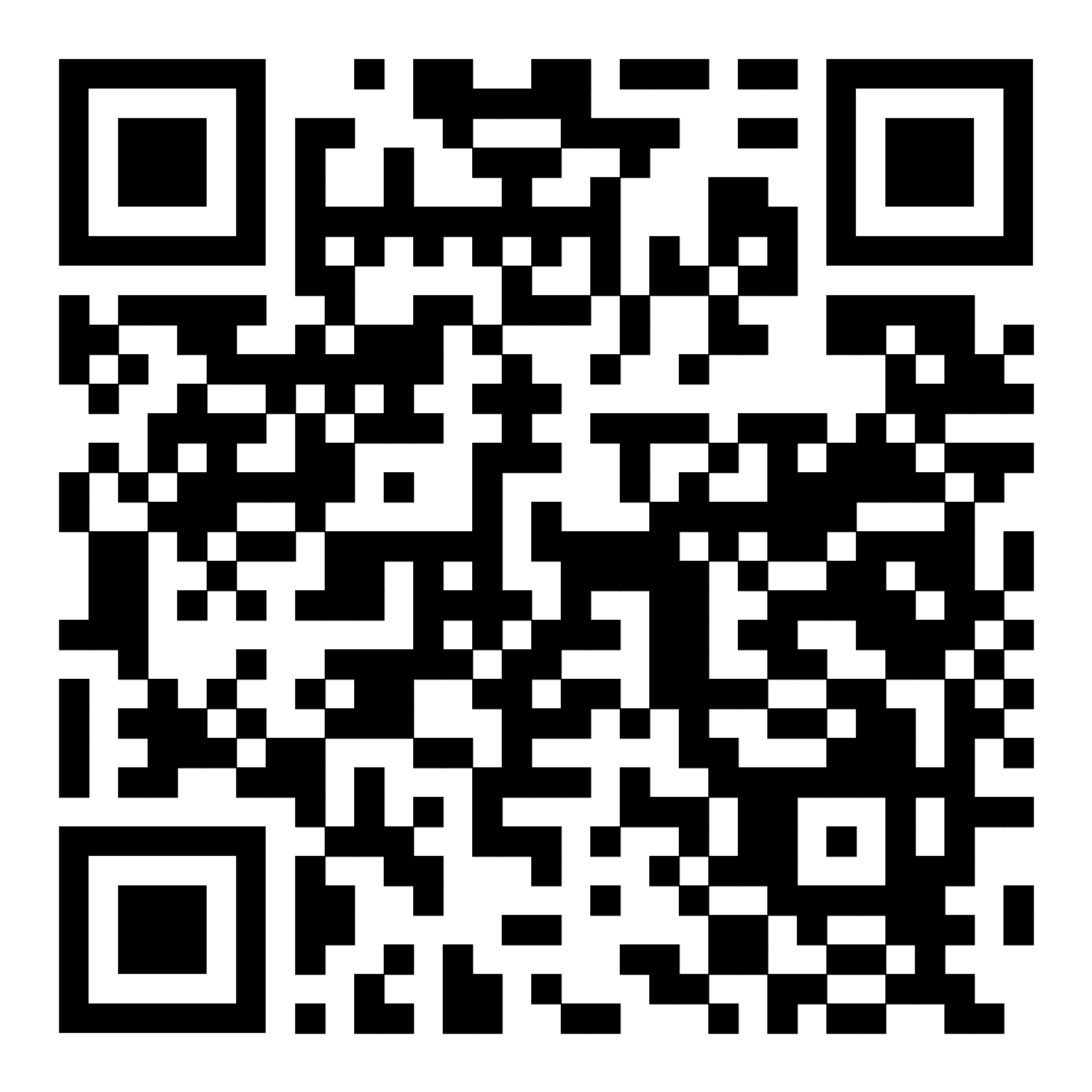 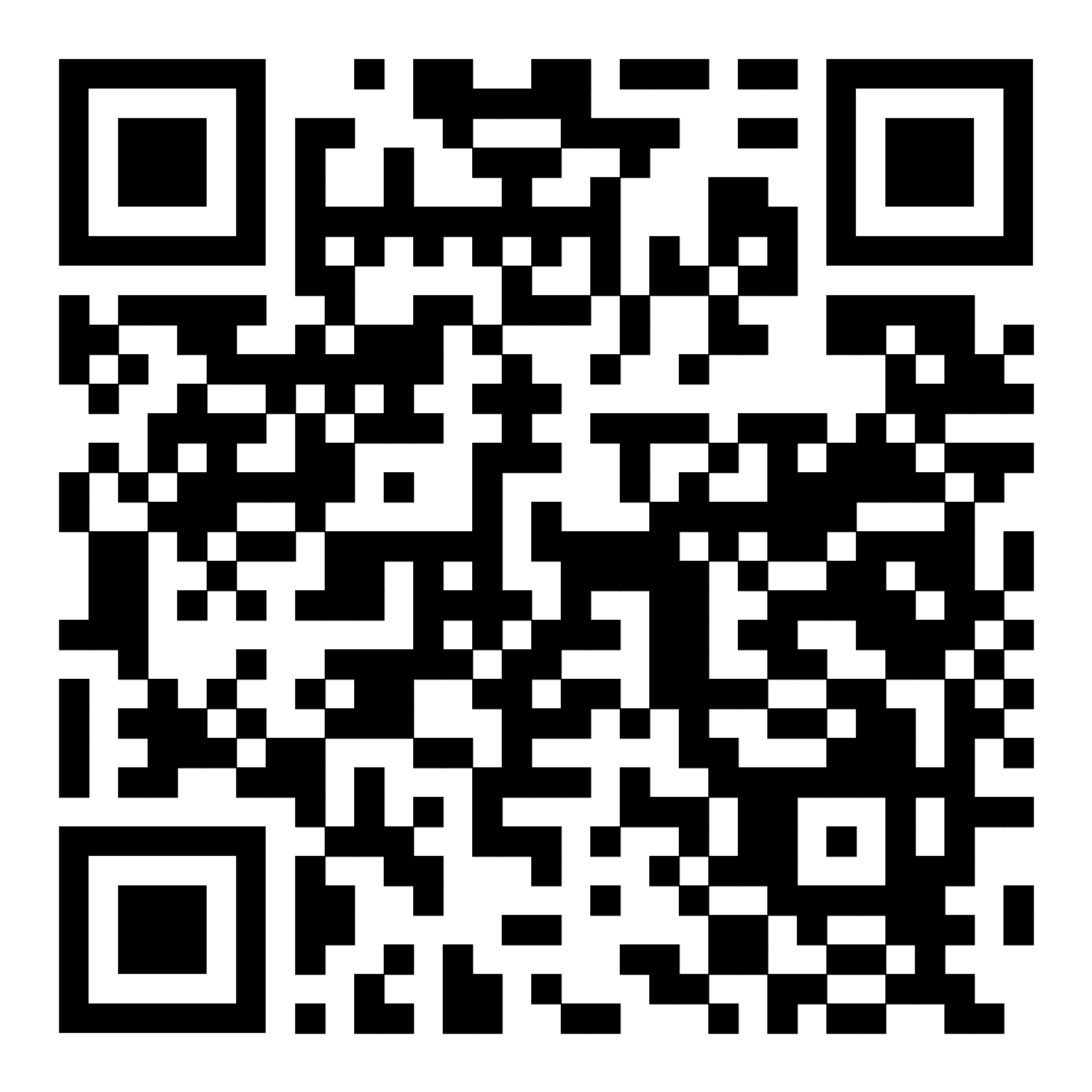 6Северо-Восточное территориальное управление министерства образования и науки Самарской областиКамышлинский 6.3 https://forms.yandex.ru/u/643f872a3e9d080c8014ab9c/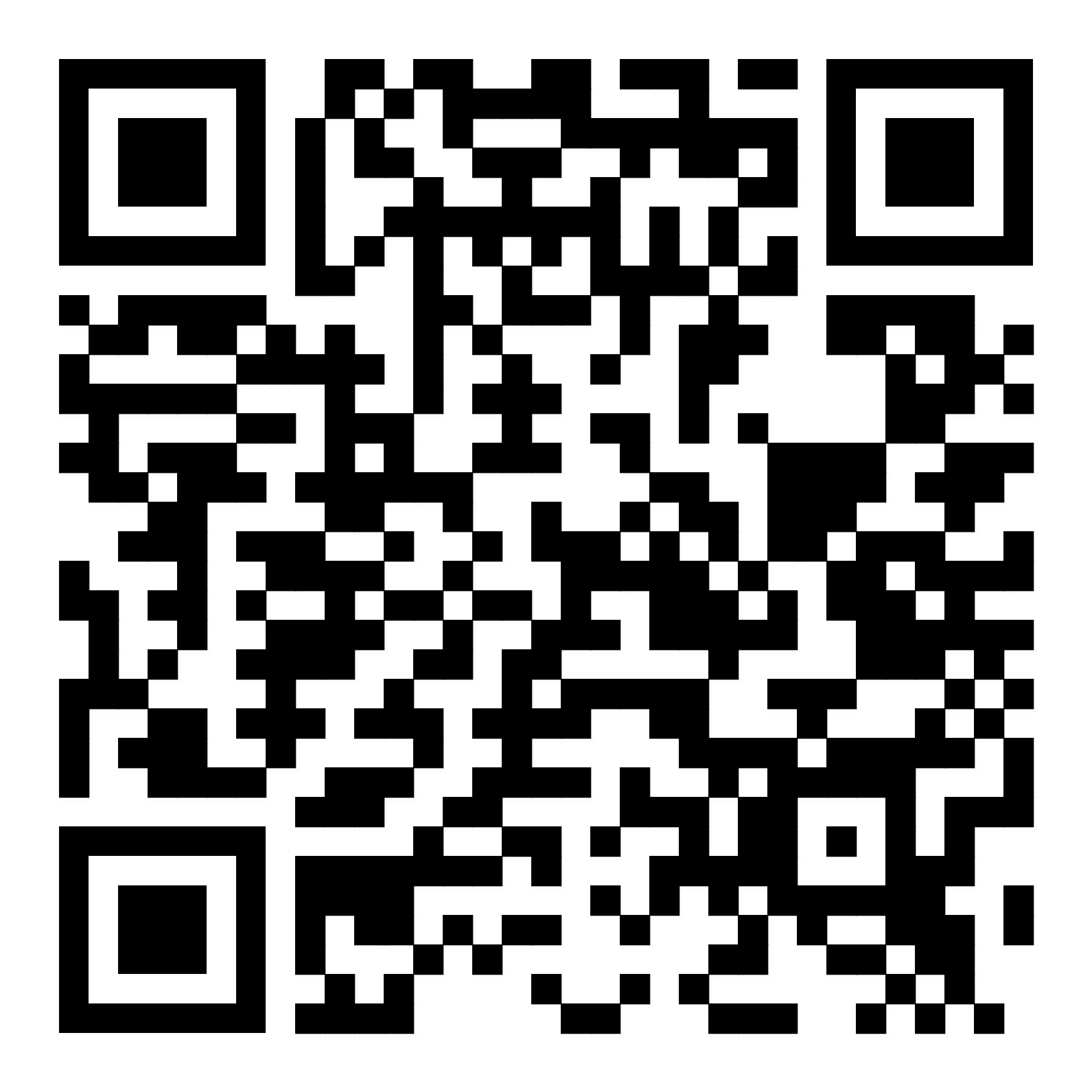 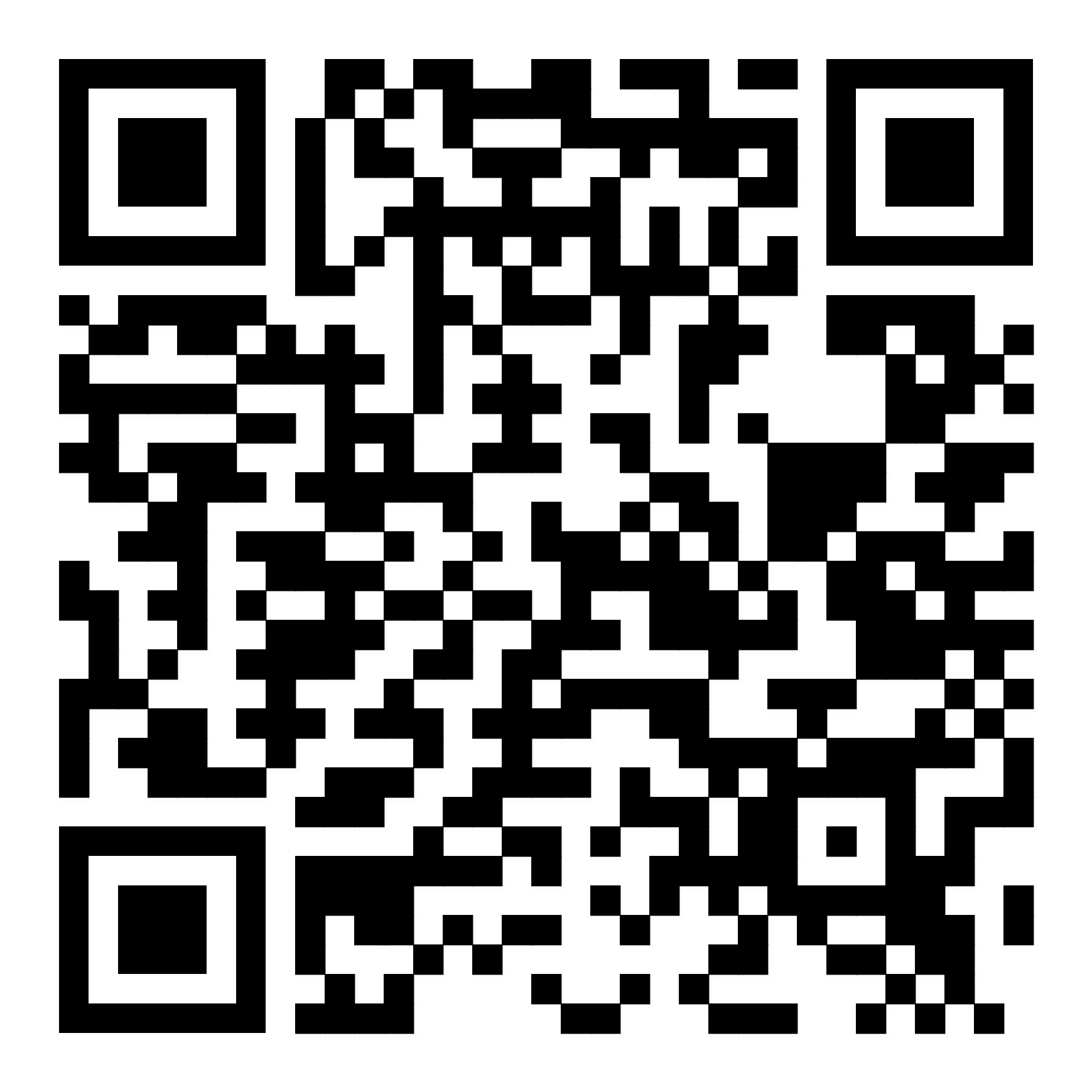 6Северо-Восточное территориальное управление министерства образования и науки Самарской областиКлявлинский 6.4 https://forms.yandex.ru/u/643f87965056900c7734ef36/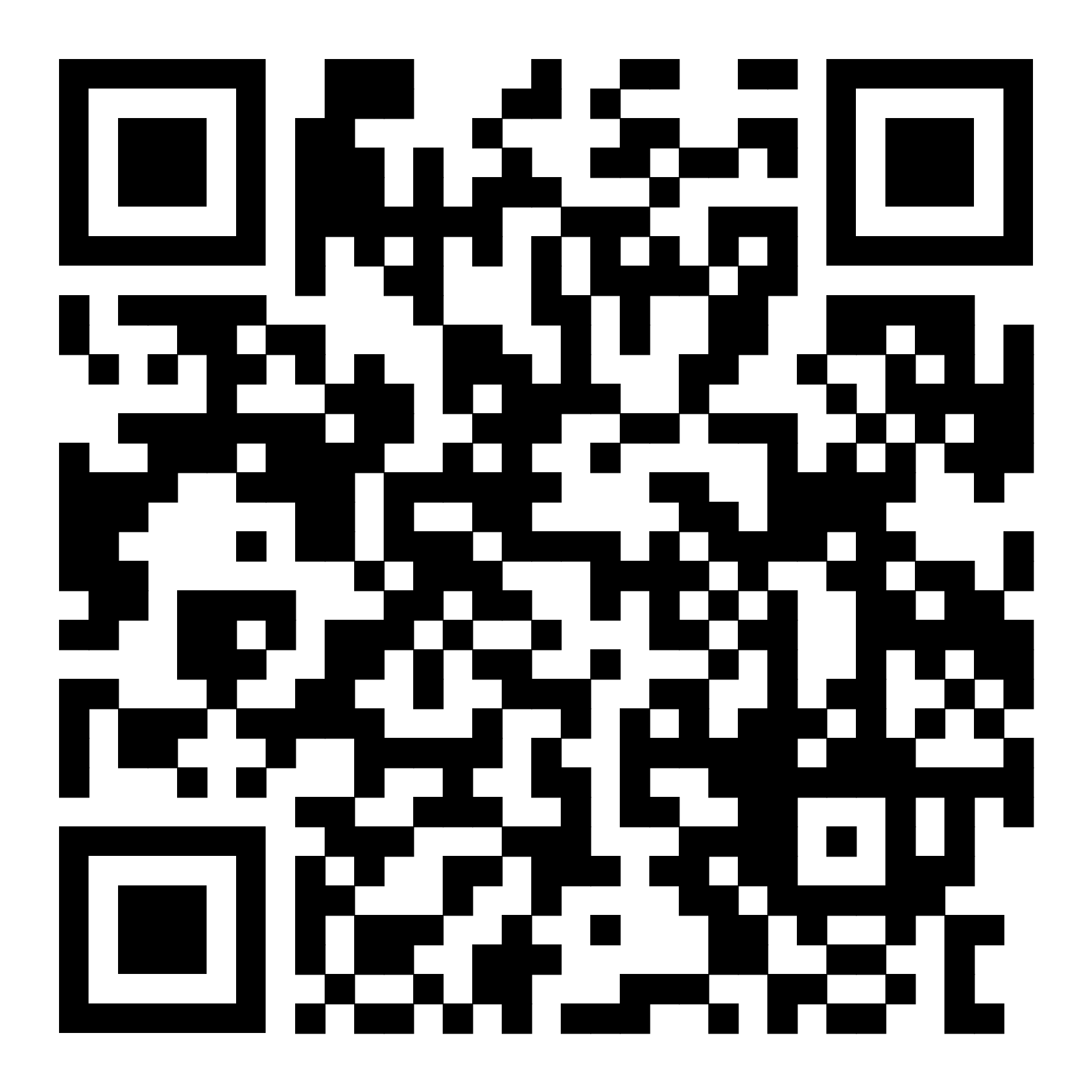 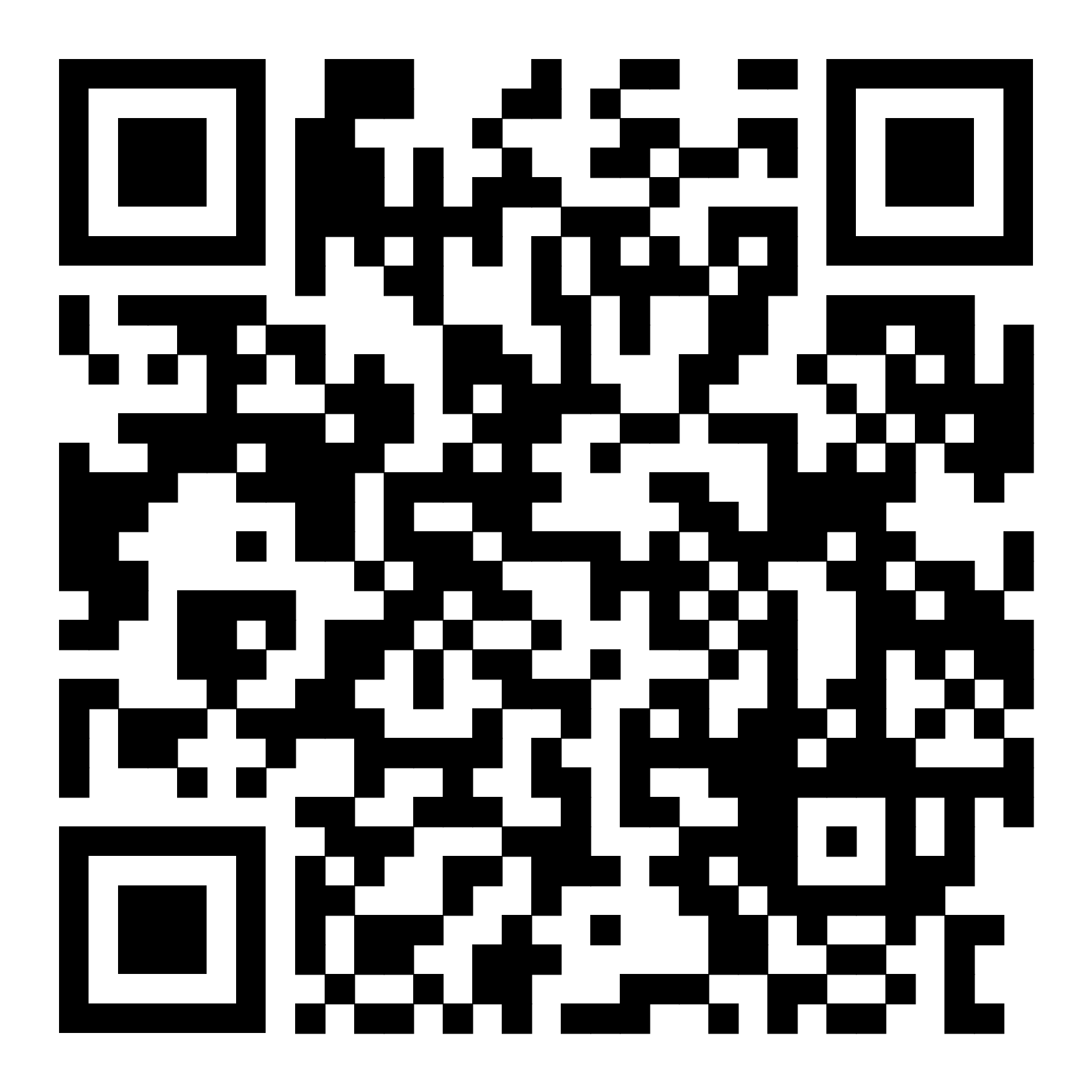 6Северо-Восточное территориальное управление министерства образования и науки Самарской областиПохвистневский 6.5 https://forms.yandex.ru/u/643f8803068ff00cadac9c9e/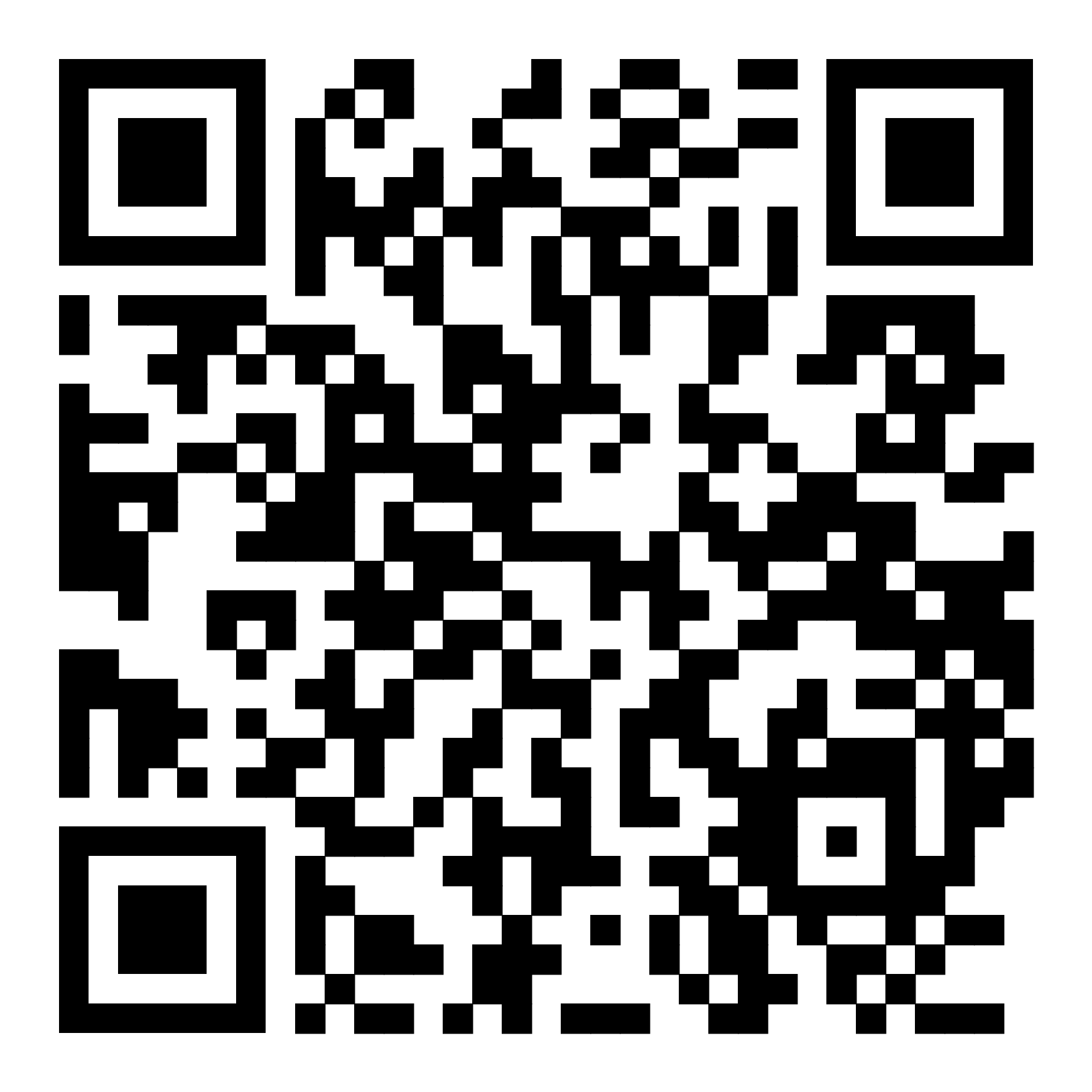 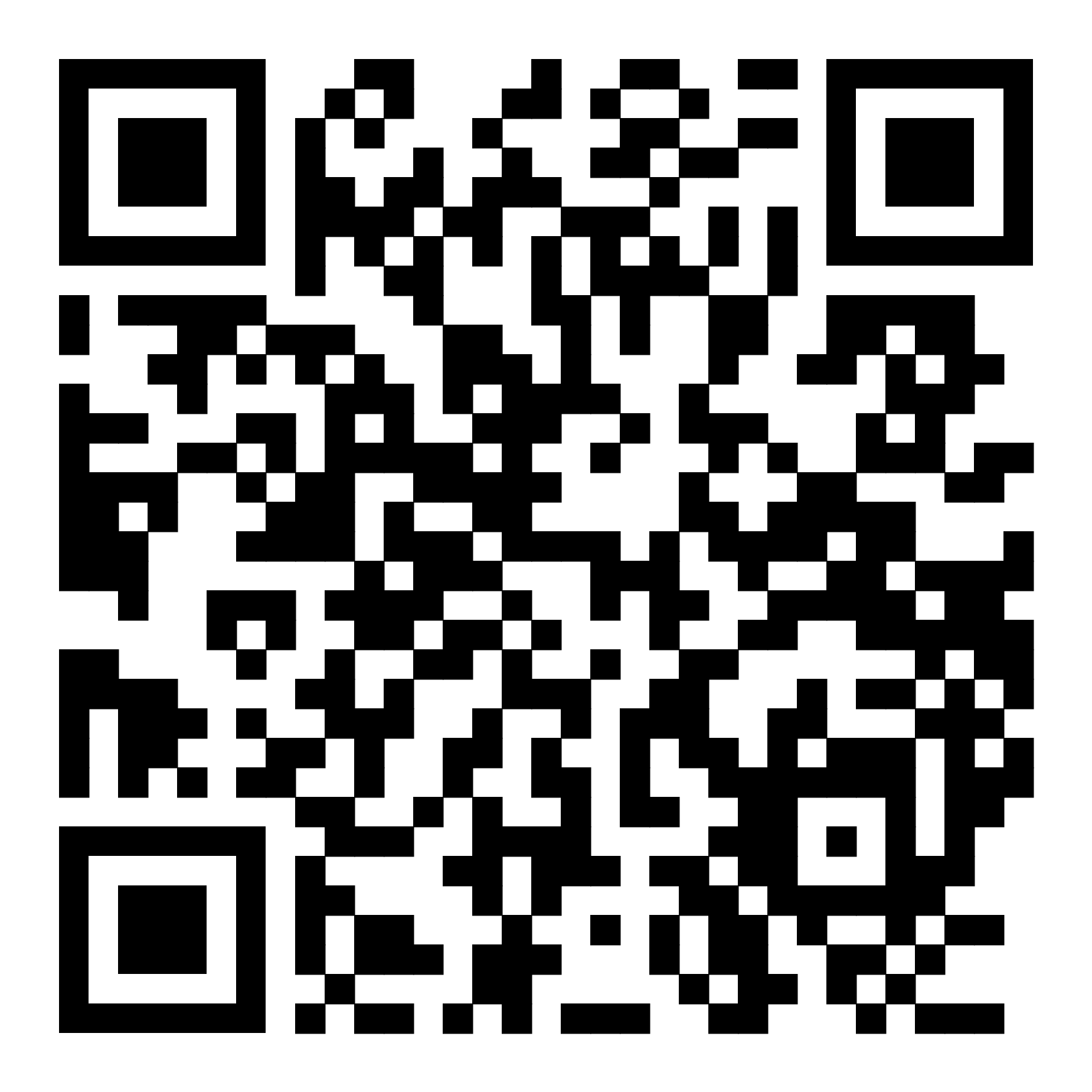 7Северо-Западное территориальное управление министерства образования и науки Самарской областиКрасноярский 7.1 https://forms.yandex.ru/u/643f88885d2a060c8d57e97c/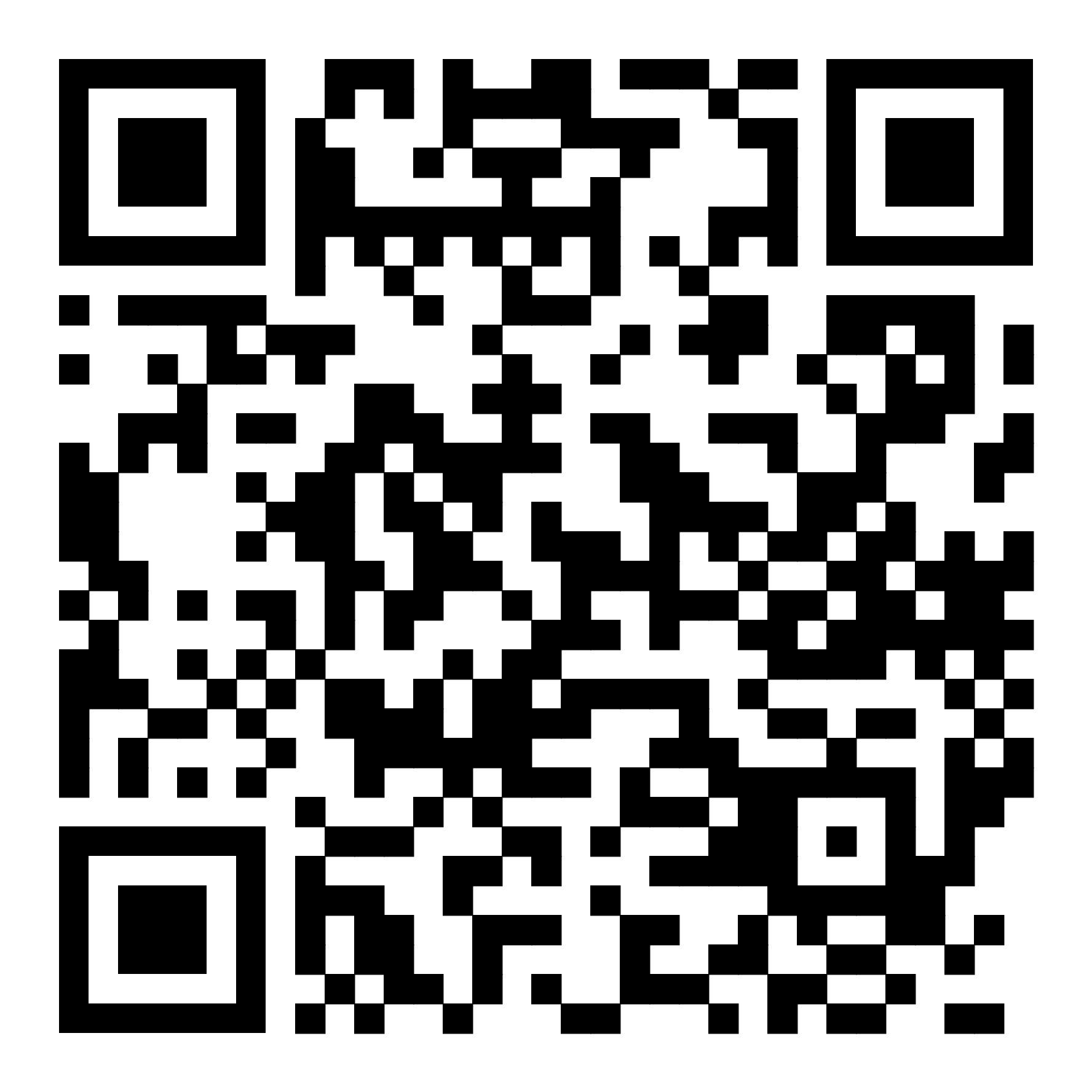 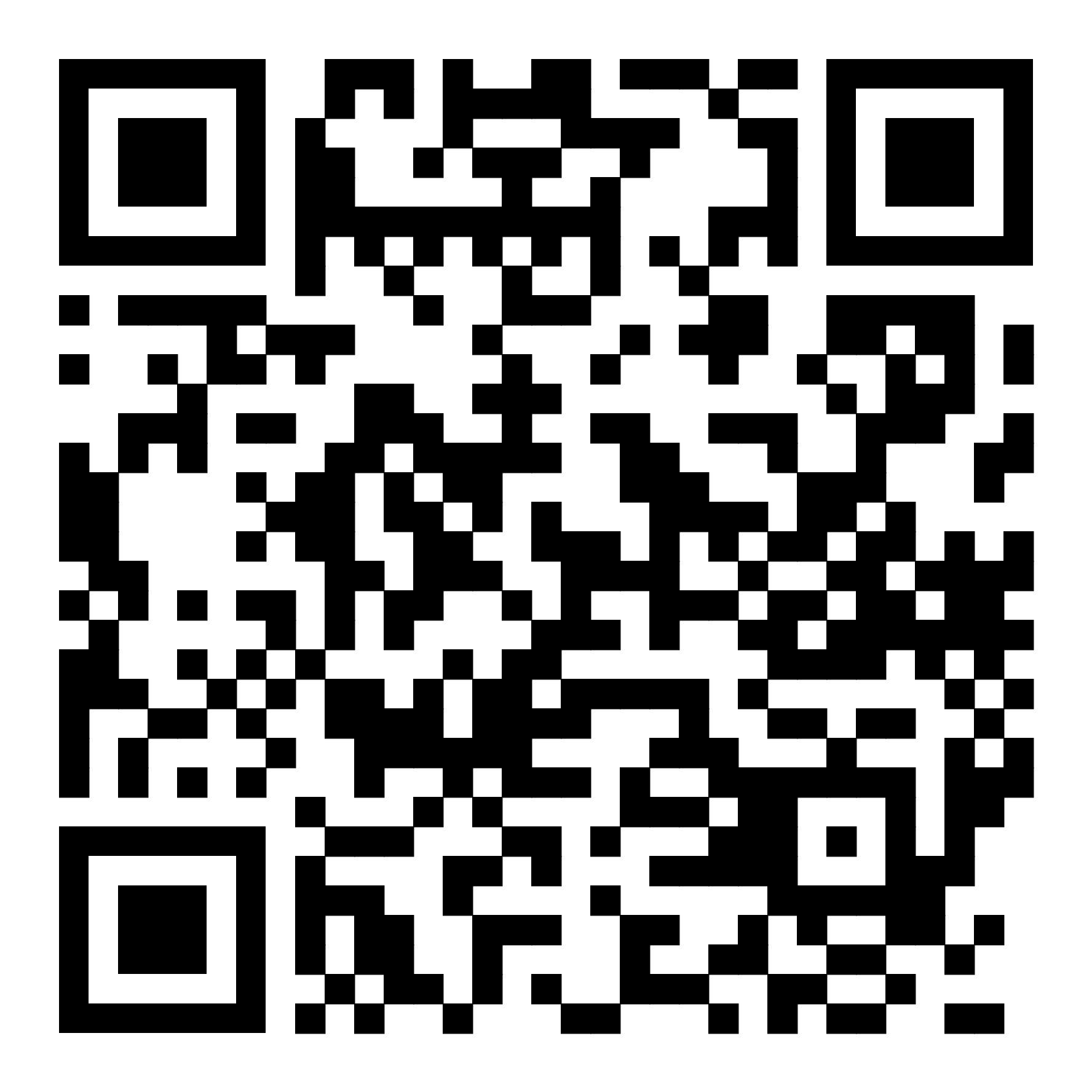 7Северо-Западное территориальное управление министерства образования и науки Самарской областиЕлховский 7.2 https://forms.yandex.ru/u/643f8911f47e730d594b575a/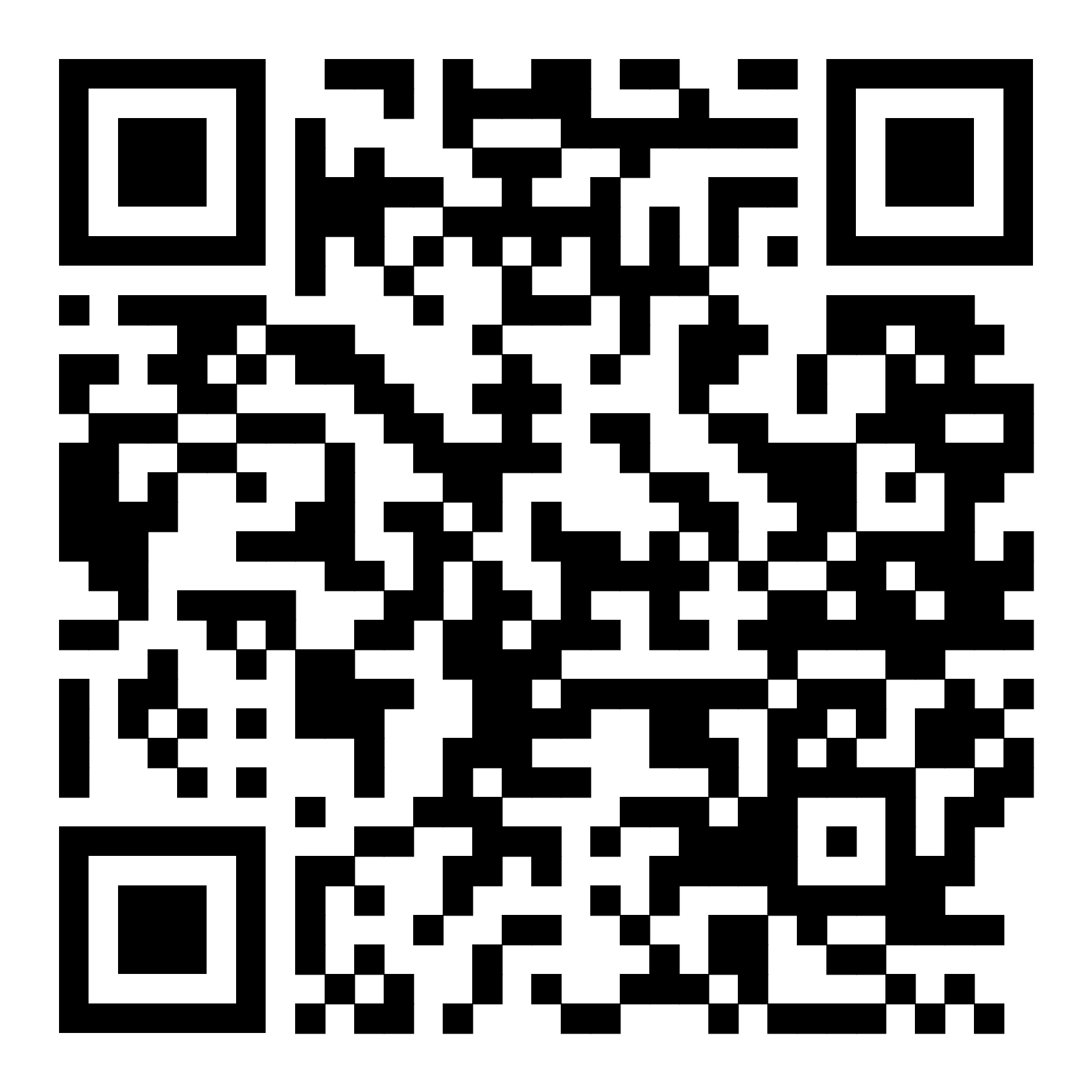 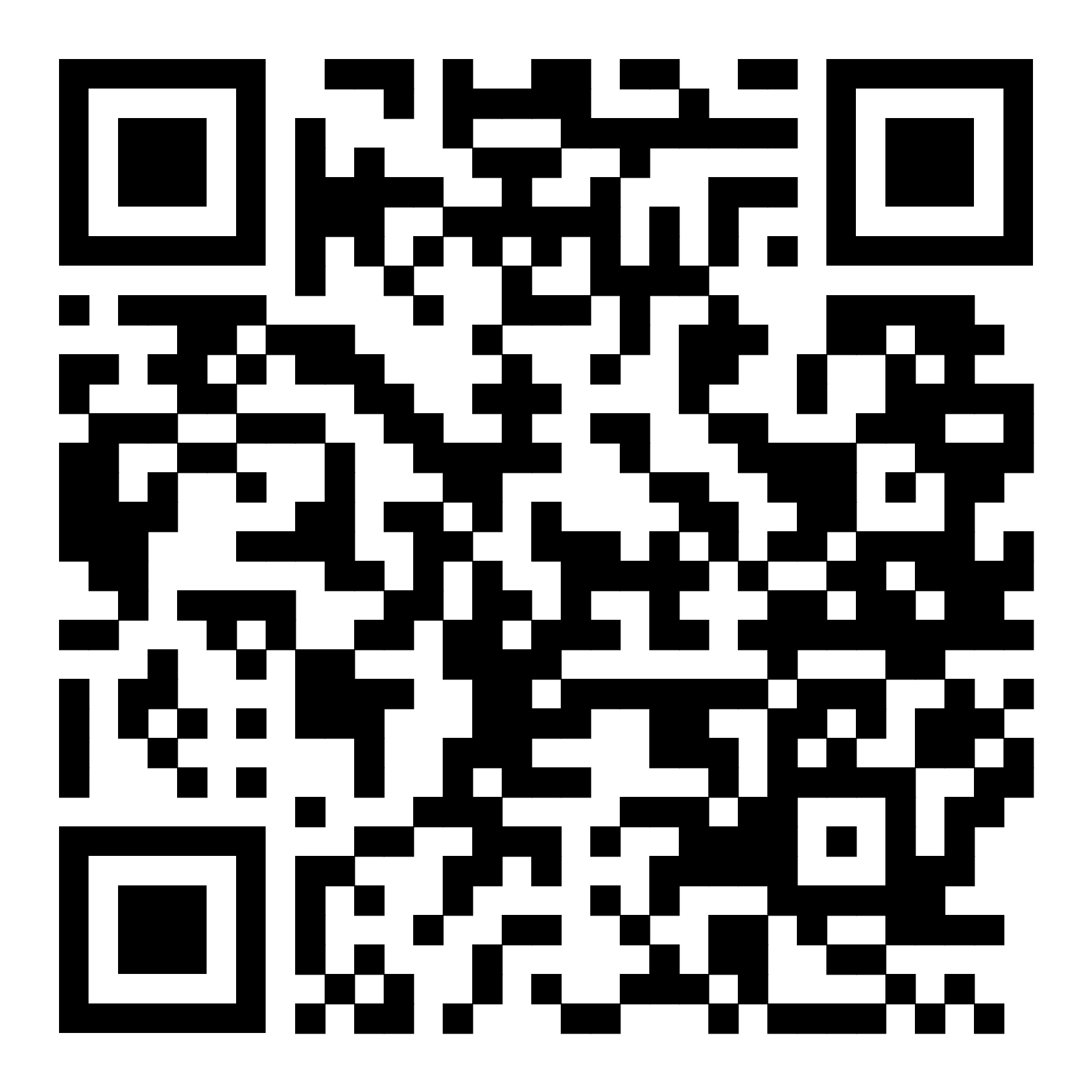 7Северо-Западное территориальное управление министерства образования и науки Самарской областиКошкинский 7.3 https://forms.yandex.ru/u/643fa1a9068ff00e01ac9c99/ 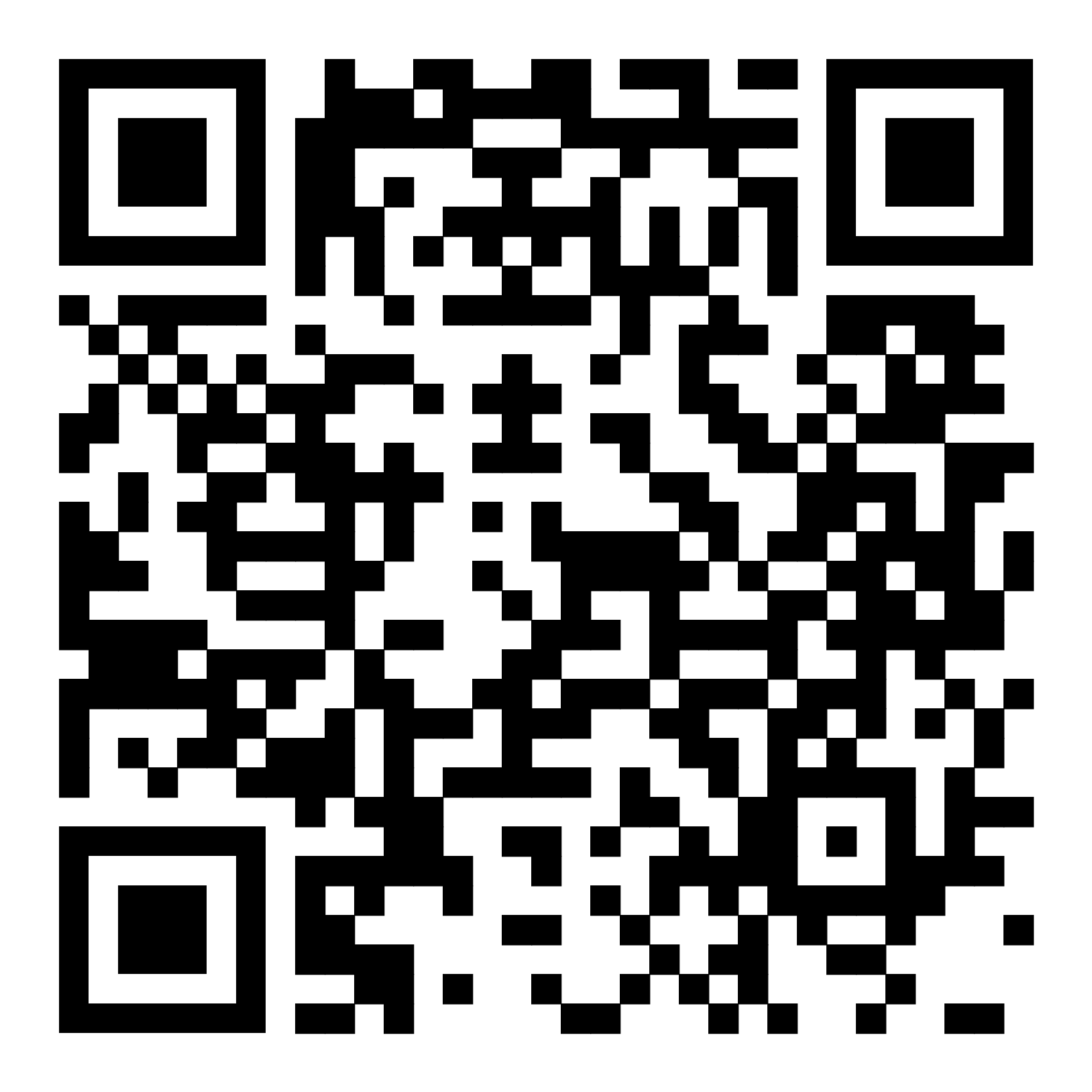 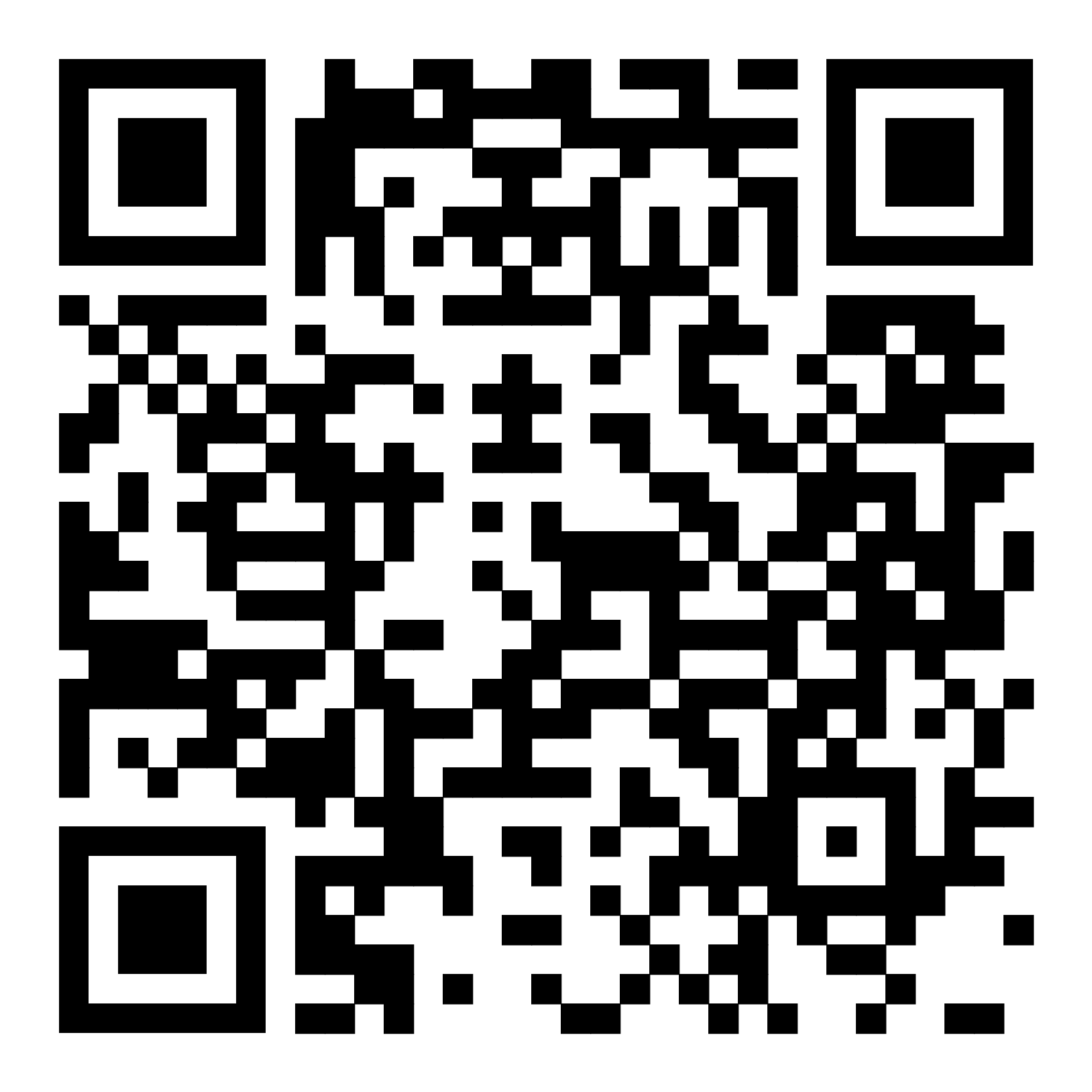 8Центральное территориальное управление министерства образования и науки Самарской областиг.о. Жигулевск8.1 https://forms.yandex.ru/u/643fa239e010db0e075a51a9/ 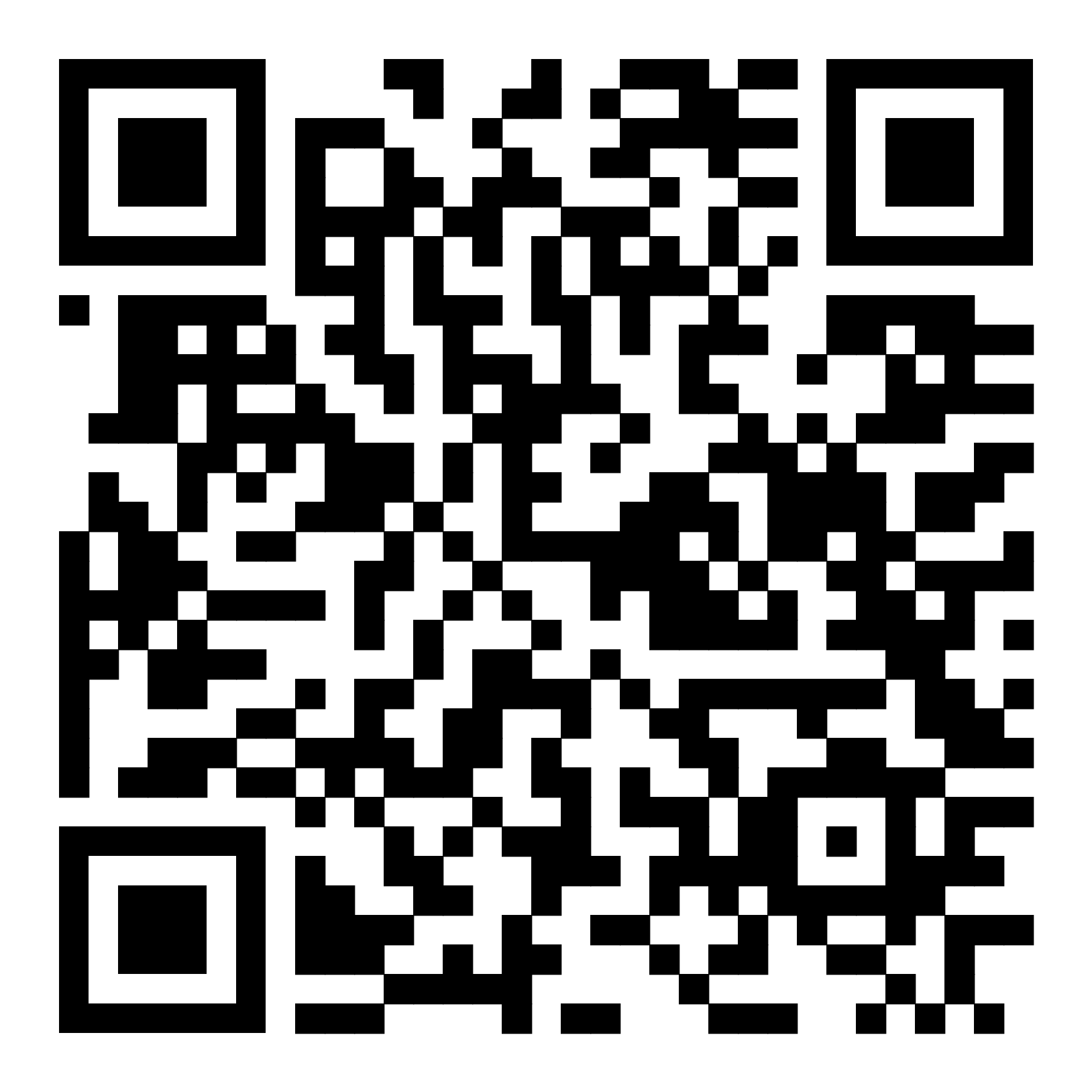 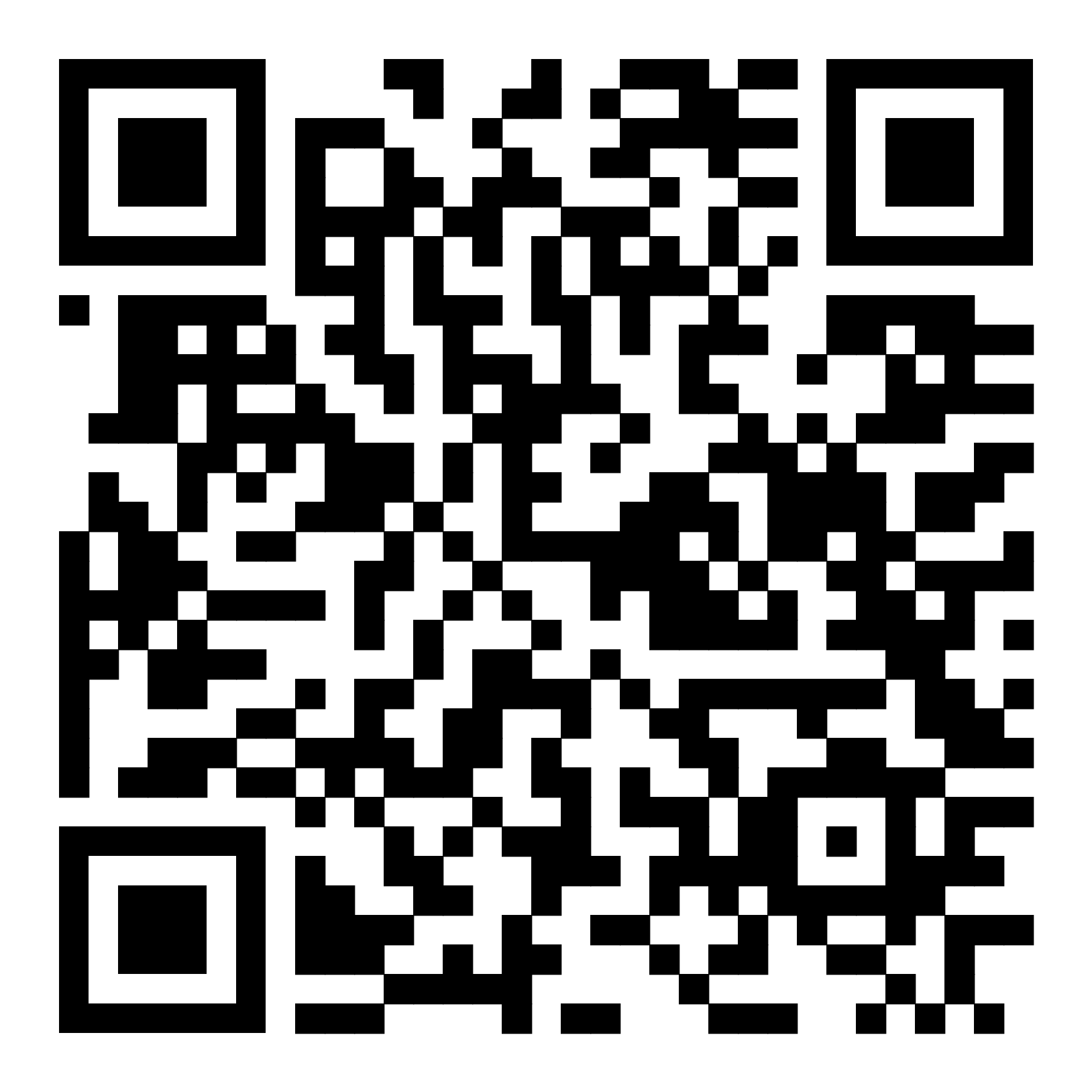 8Центральное территориальное управление министерства образования и науки Самарской областиСтавропольский 8.2 https://forms.yandex.ru/u/643fa2a4c417f30df96807f4/ 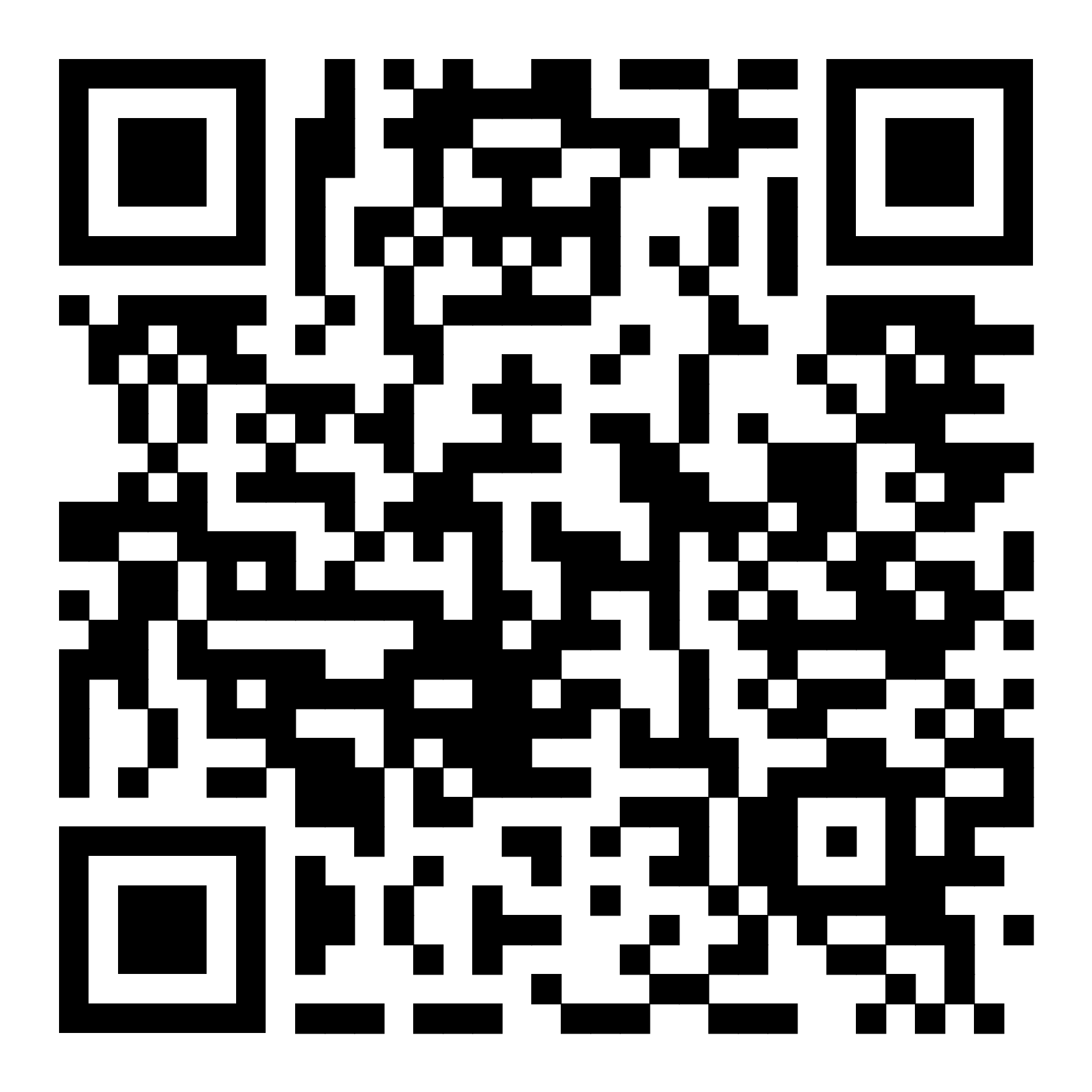 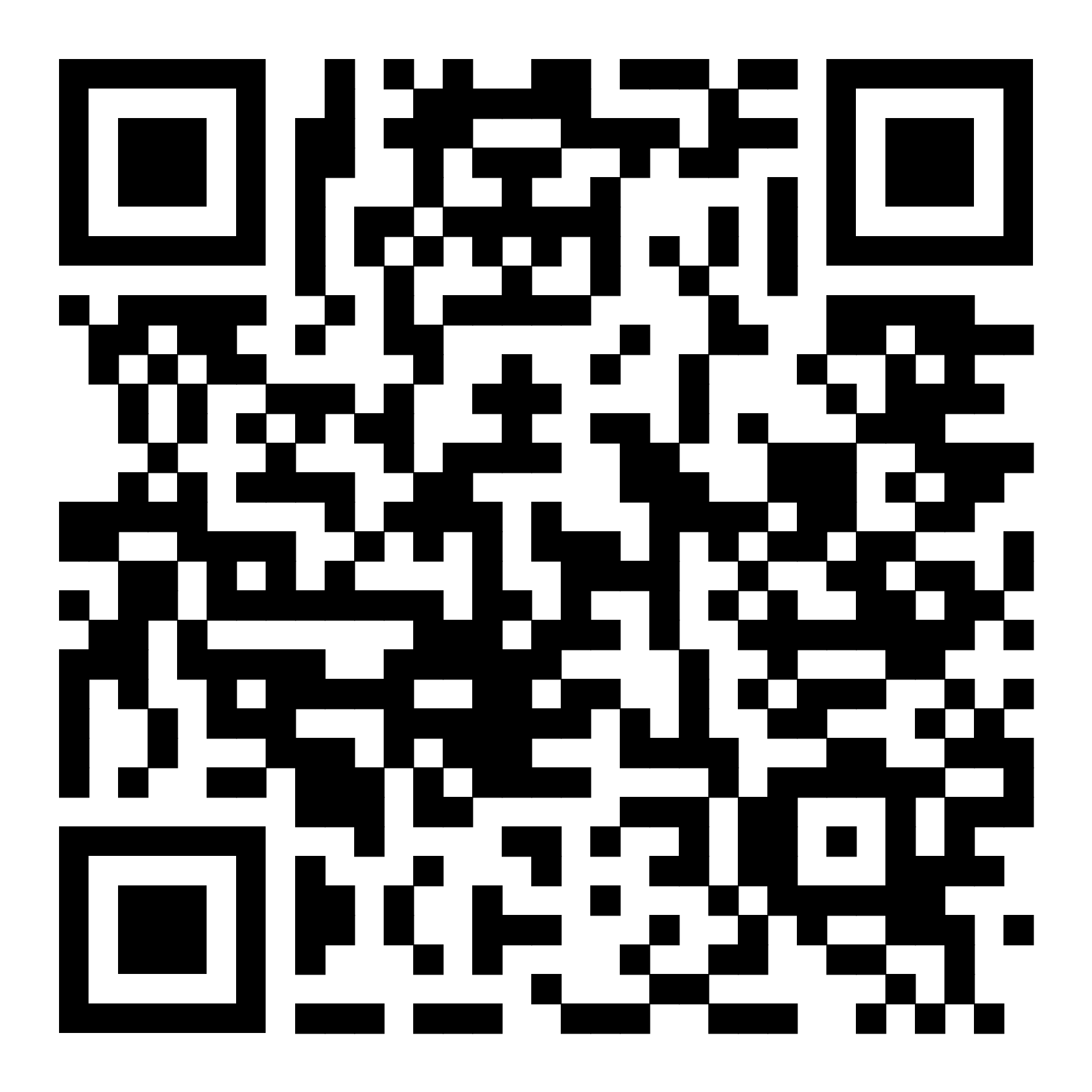 9Юго-Восточное территориальное управление министерства образования и науки Самарской областиНефтегорский9.1 https://forms.yandex.ru/u/643fa30d02848f0edd6258d3/ 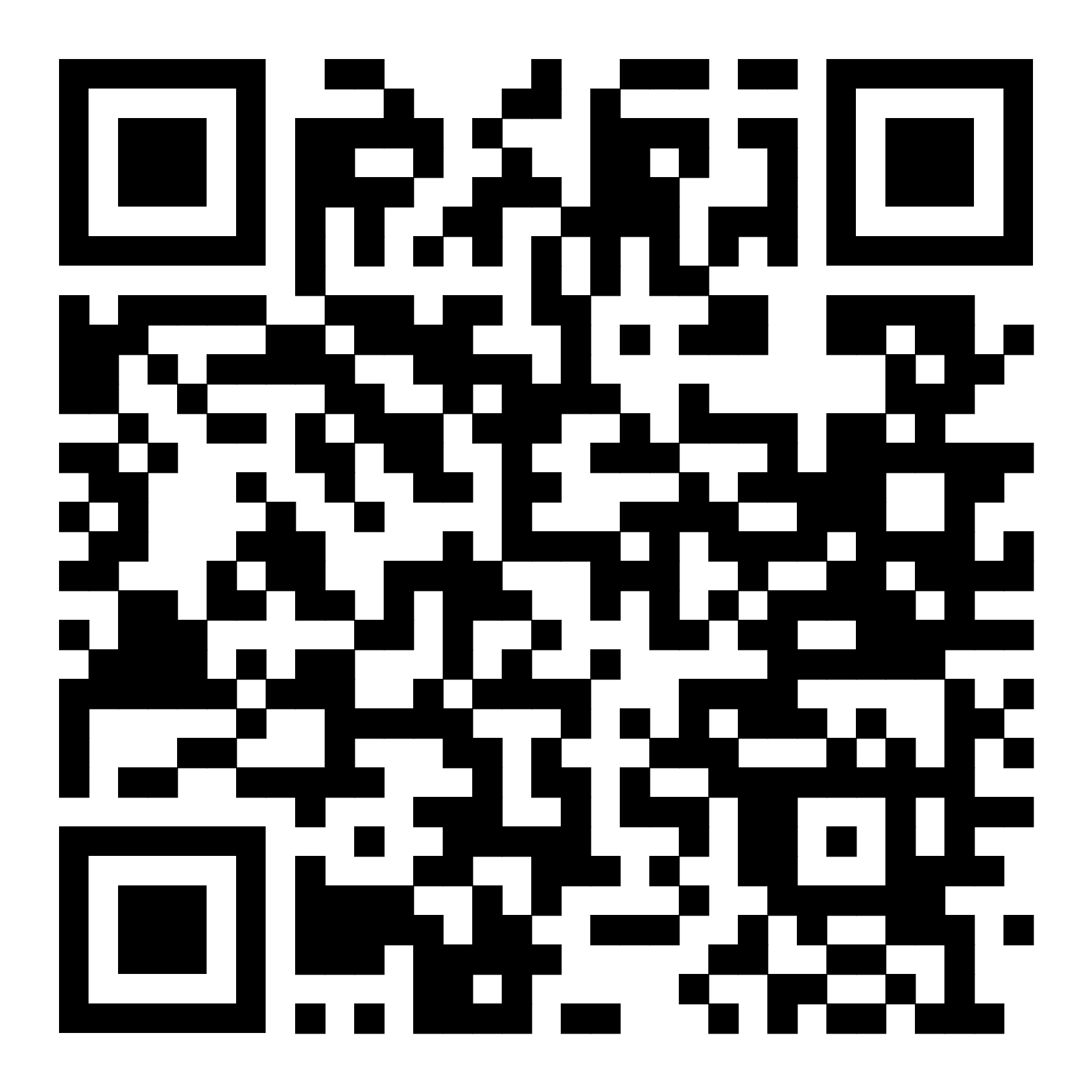 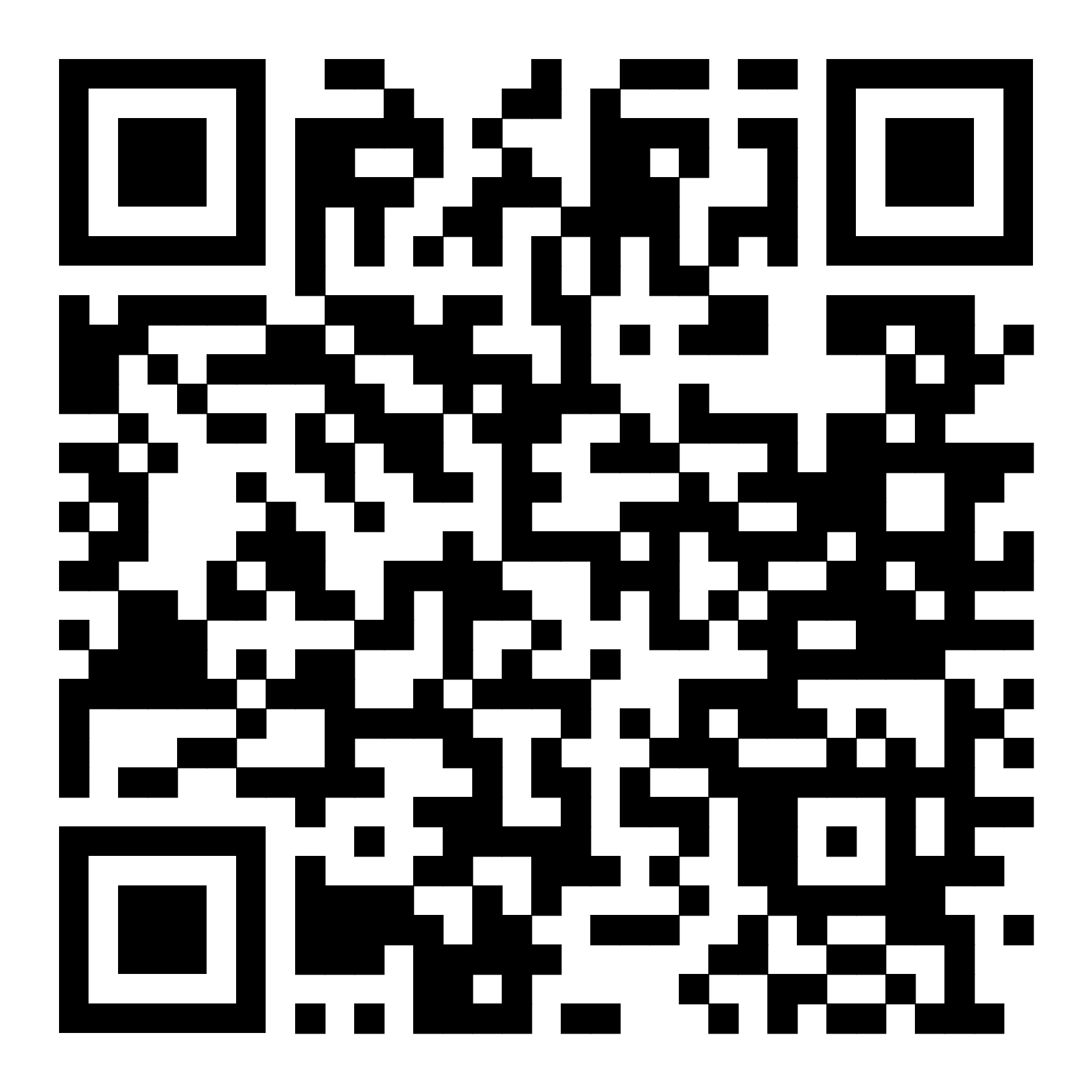 9Юго-Восточное территориальное управление министерства образования и науки Самарской областиБорский 9.2 https://forms.yandex.ru/u/643fa3986938720df148300f/ 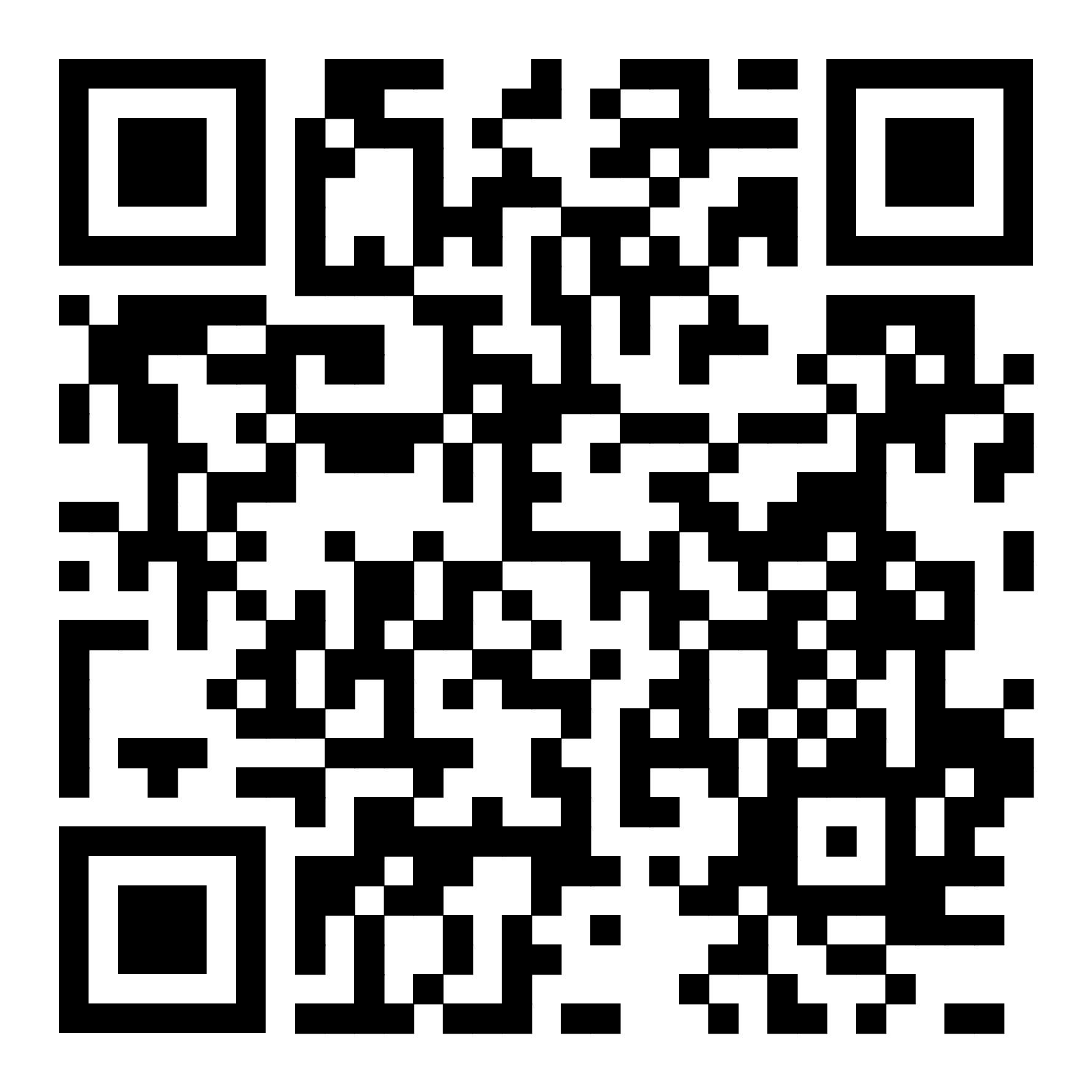 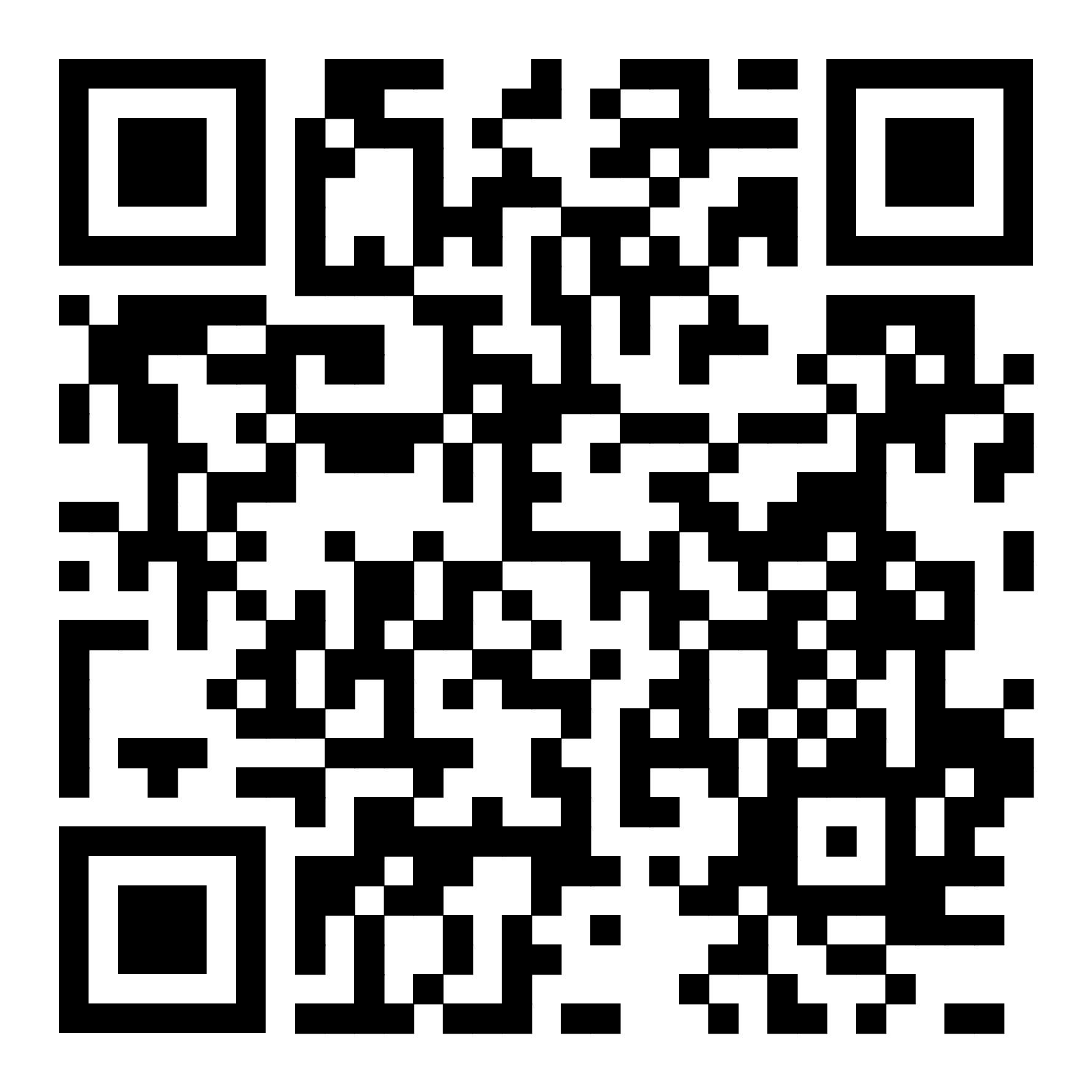 9Юго-Восточное территориальное управление министерства образования и науки Самарской областиАлексеевский 9.3https://forms.yandex.ru/u/643fa40c84227c0e15798eb2/ 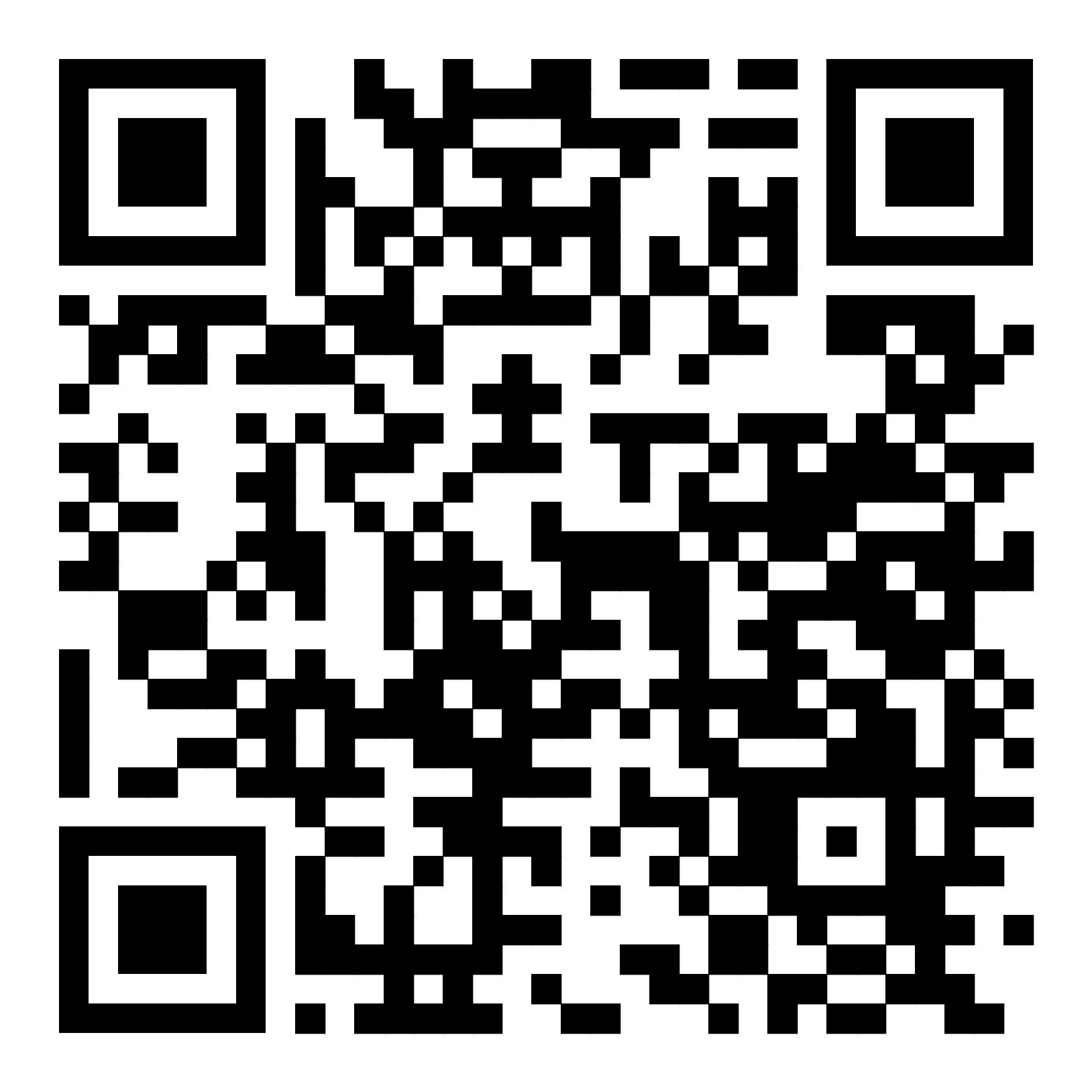 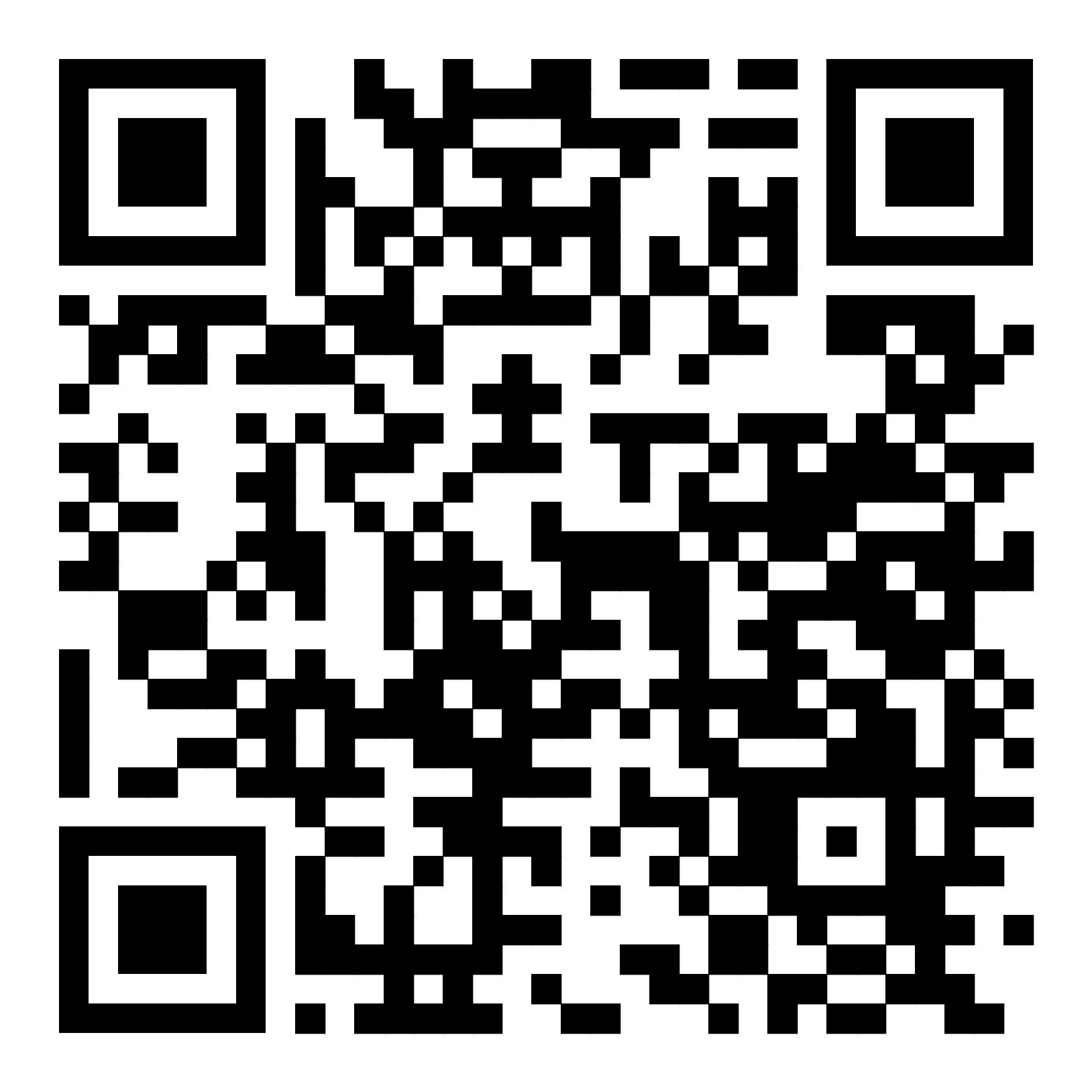 10Юго-Западное территориальное управление министерства образования и науки Самарской областиг.о. Чапаевск10.1 https://forms.yandex.ru/u/643fa48dc417f30e0d6807f4/ 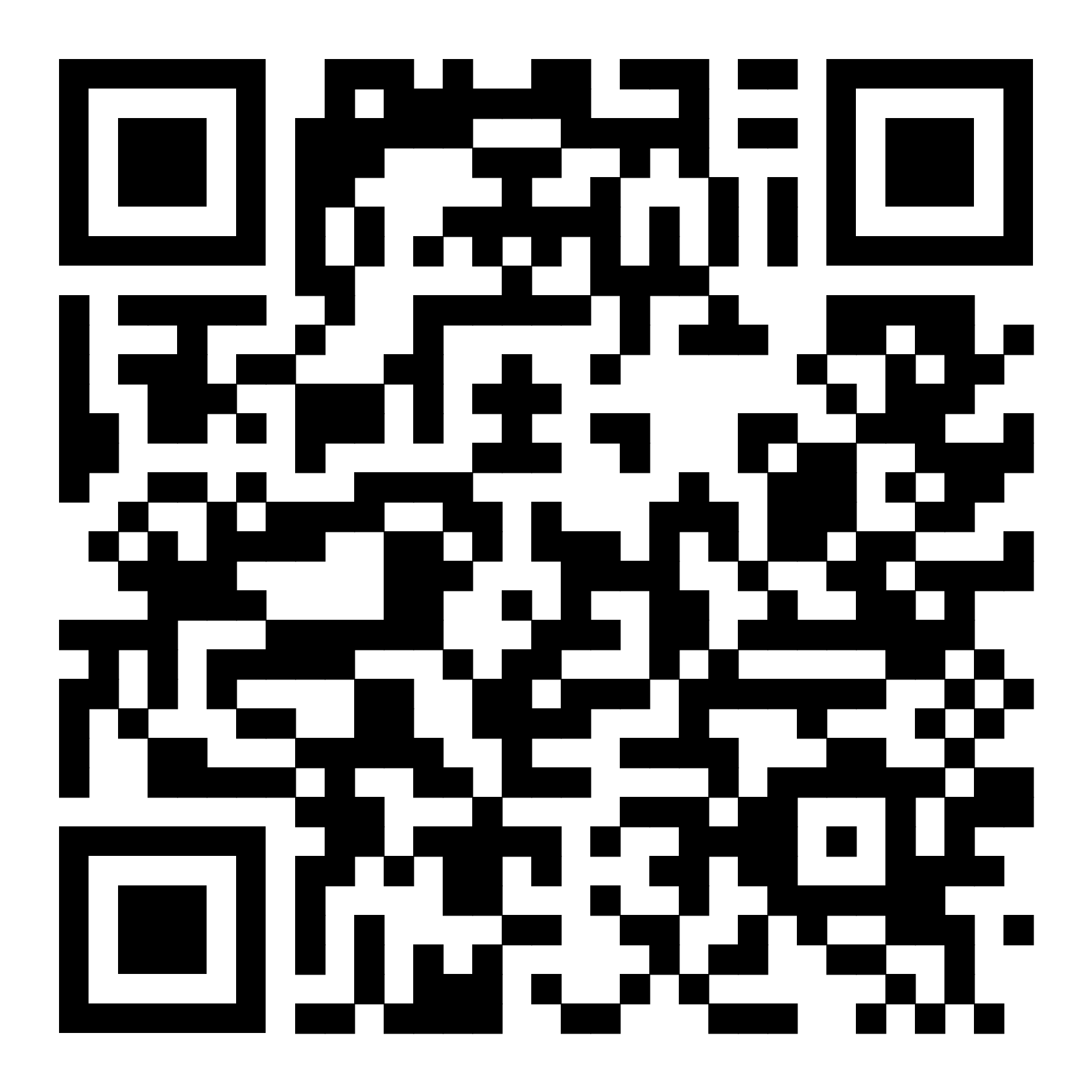 10Юго-Западное территориальное управление министерства образования и науки Самарской областиБезенчукский 10.2 https://forms.yandex.ru/u/643fa568c417f30ded6807f9/ 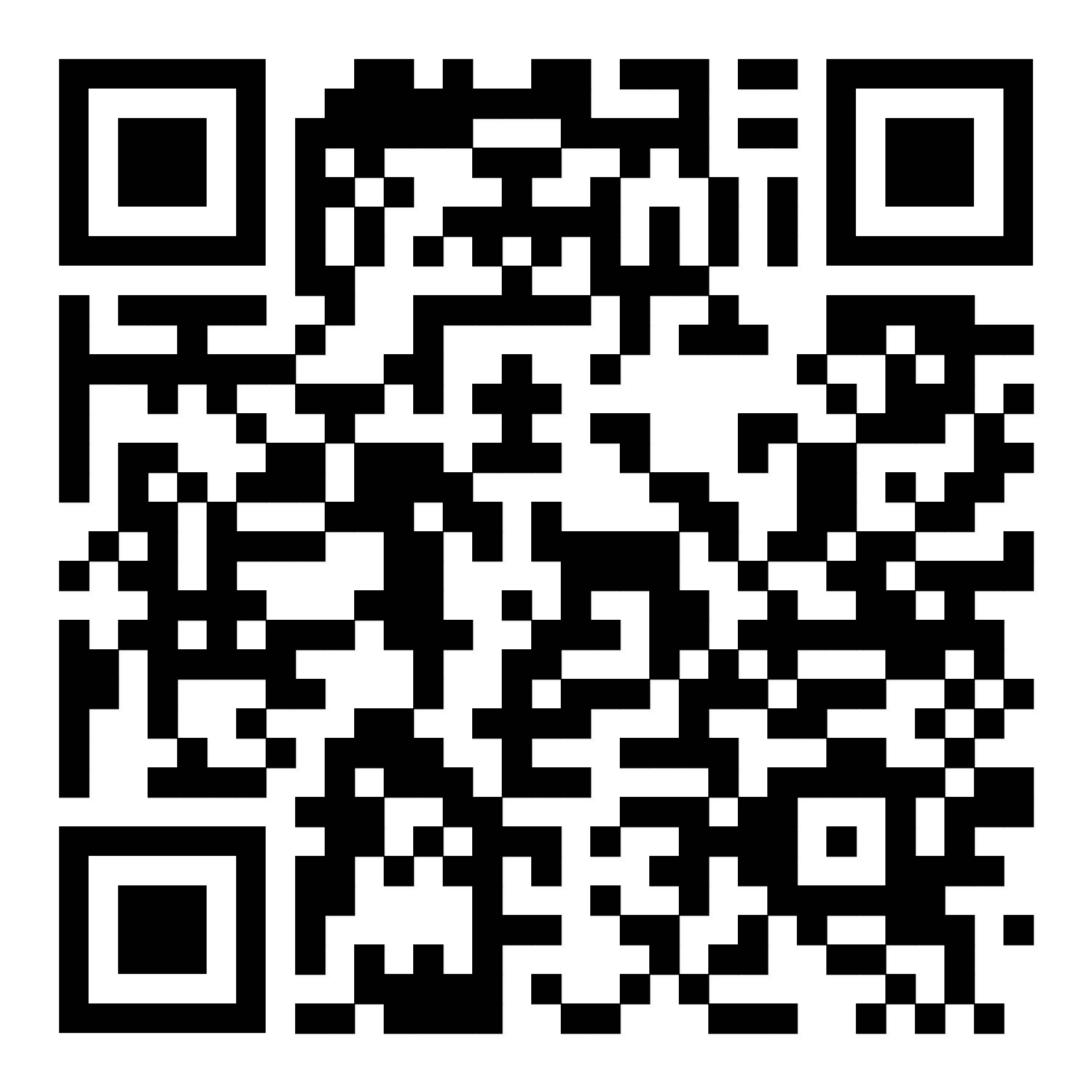 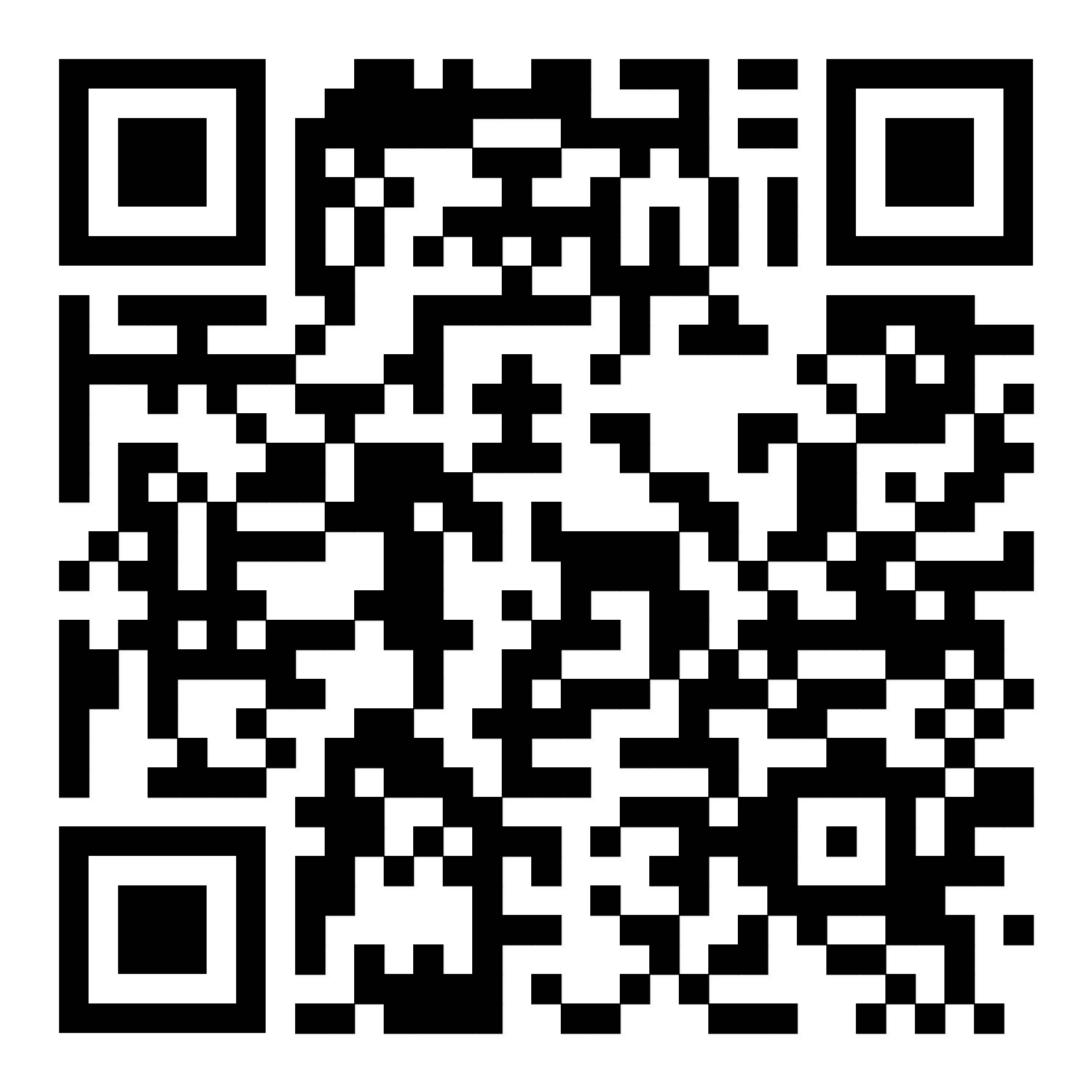 10Юго-Западное территориальное управление министерства образования и науки Самарской областиКрасноармейский 10.3 https://forms.yandex.ru/u/643fa5d5eb61460e258992f6/ 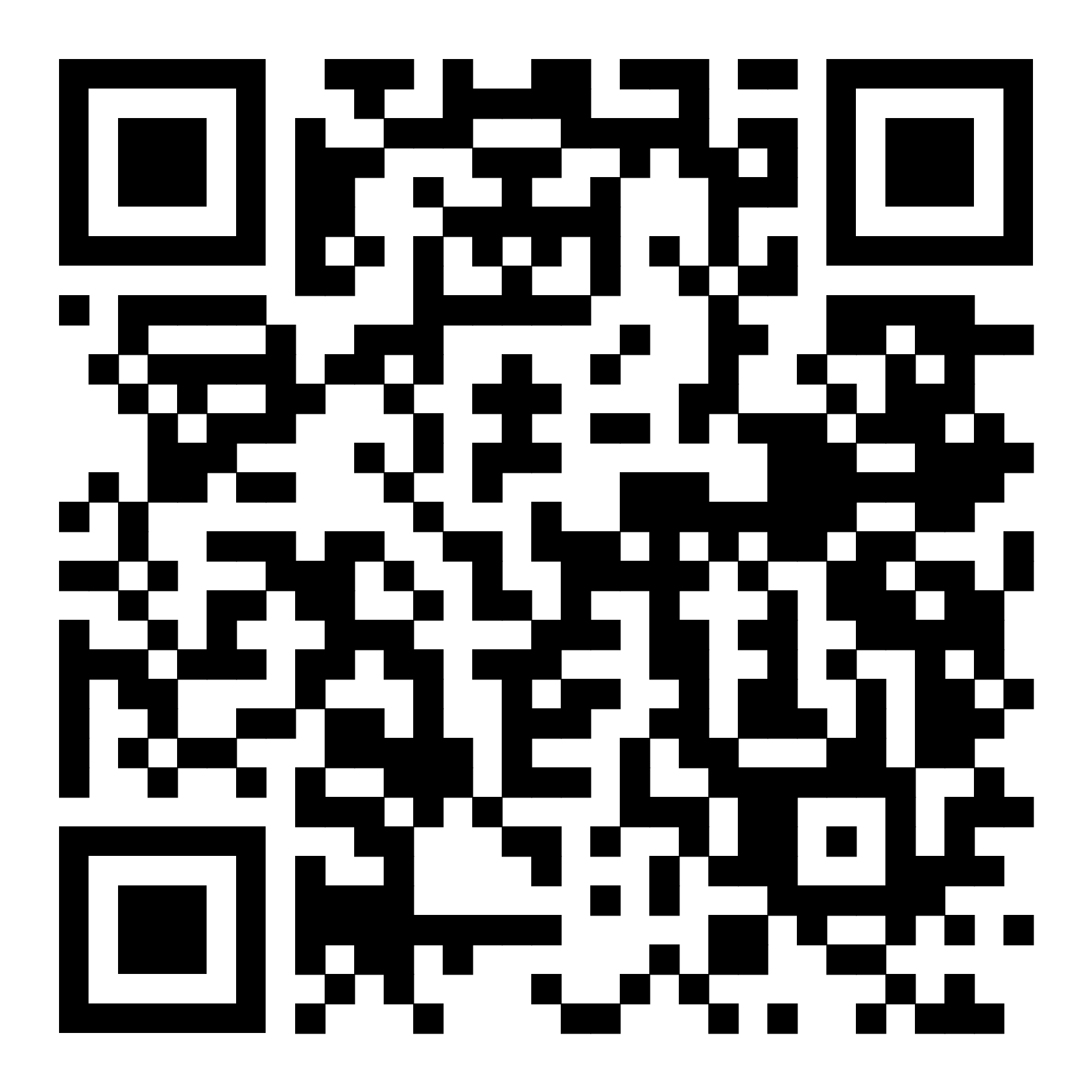 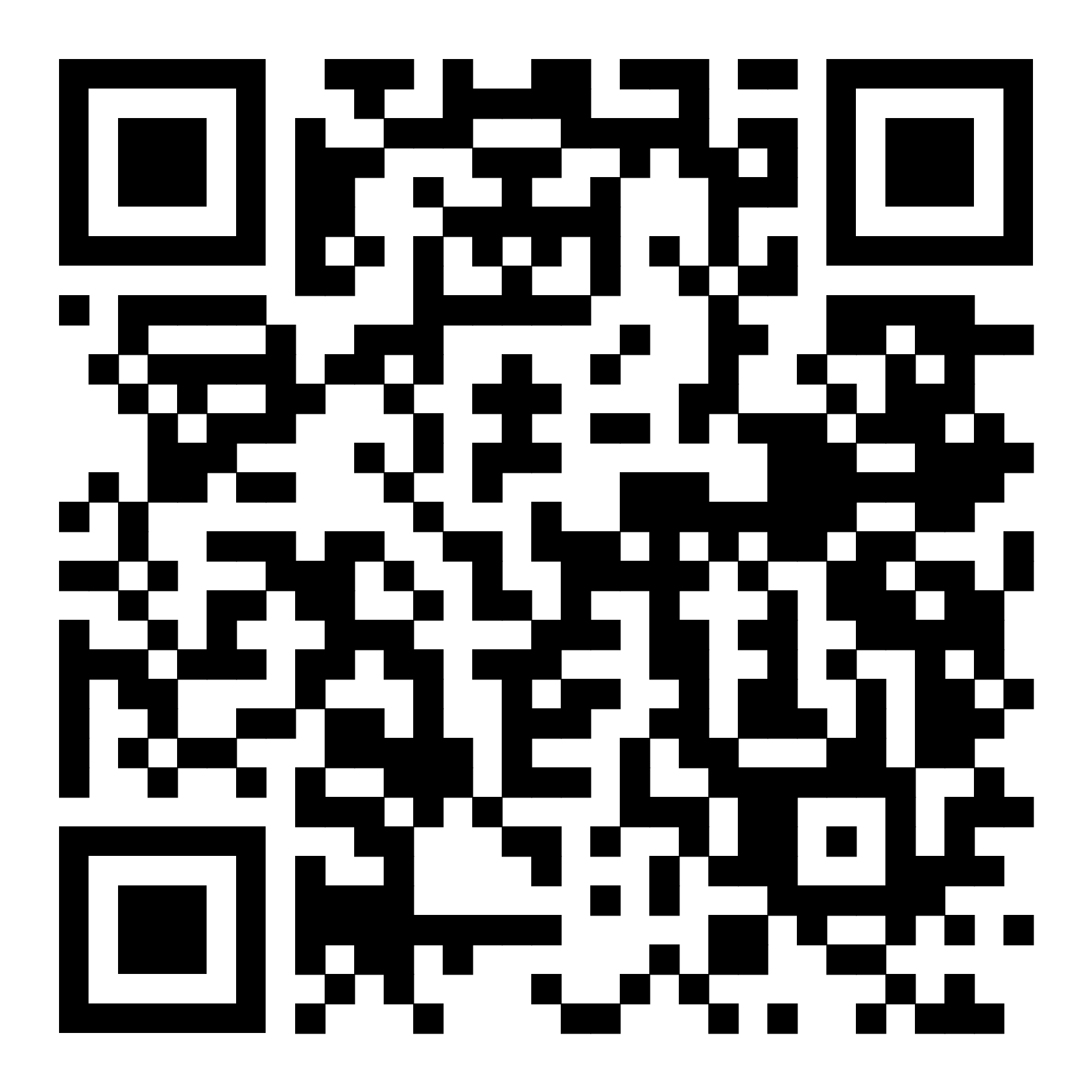 10Юго-Западное территориальное управление министерства образования и науки Самарской областиПестравский 10.4https://forms.yandex.ru/u/643fa651068ff00e49ac9c99/ 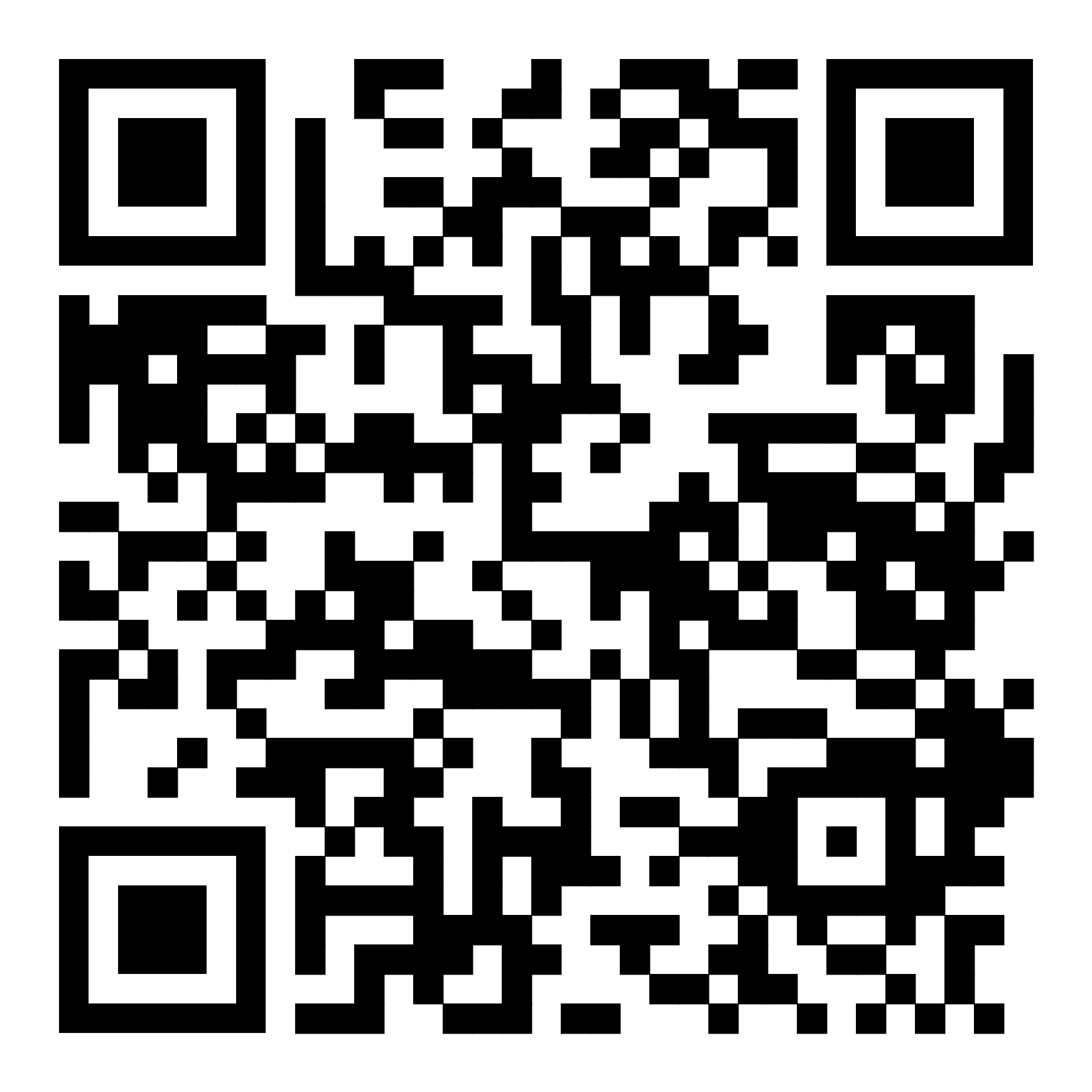 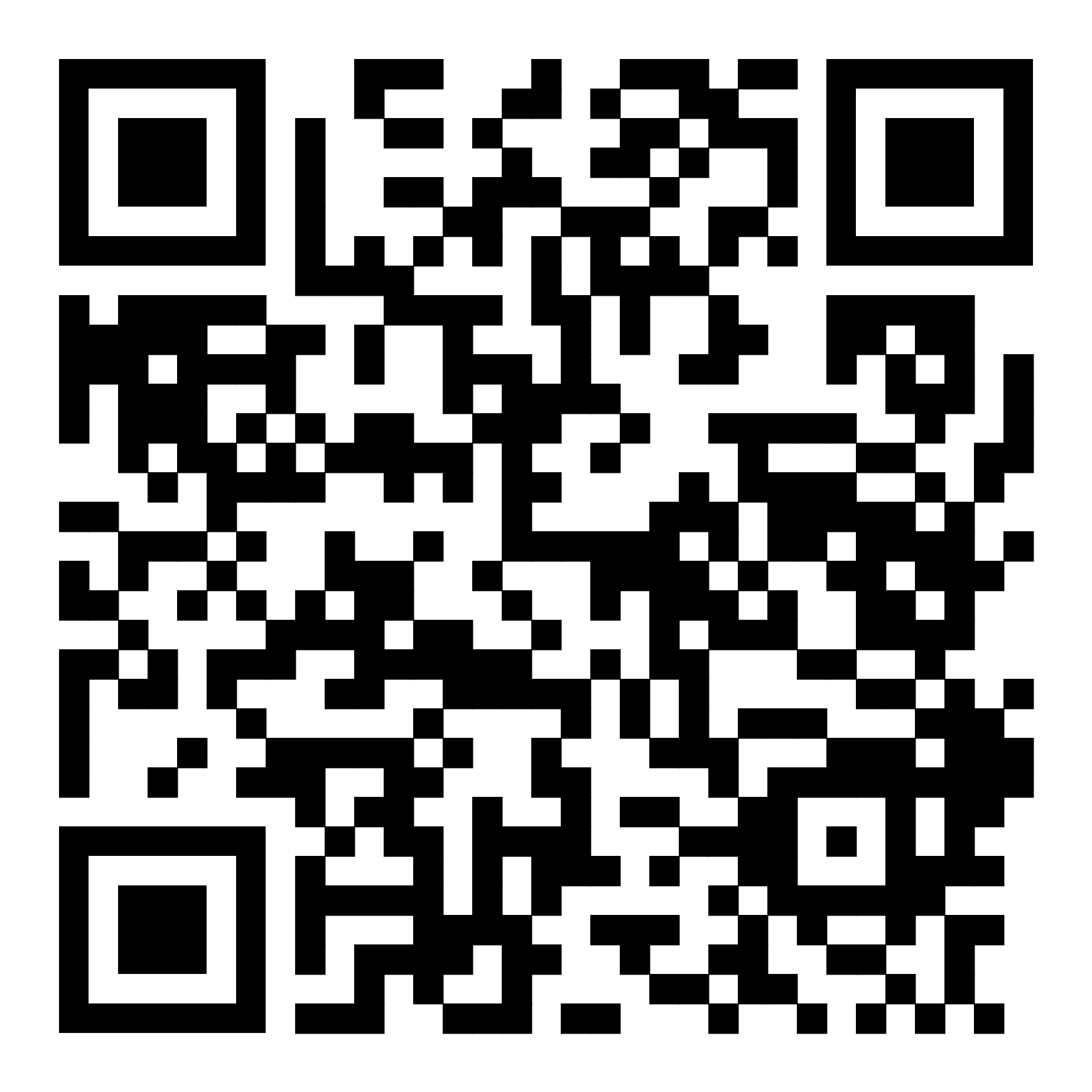 10Юго-Западное территориальное управление министерства образования и науки Самарской областиПриволжский 10.5 https://forms.yandex.ru/u/643fa6c290fa7b0f17ed3319/ 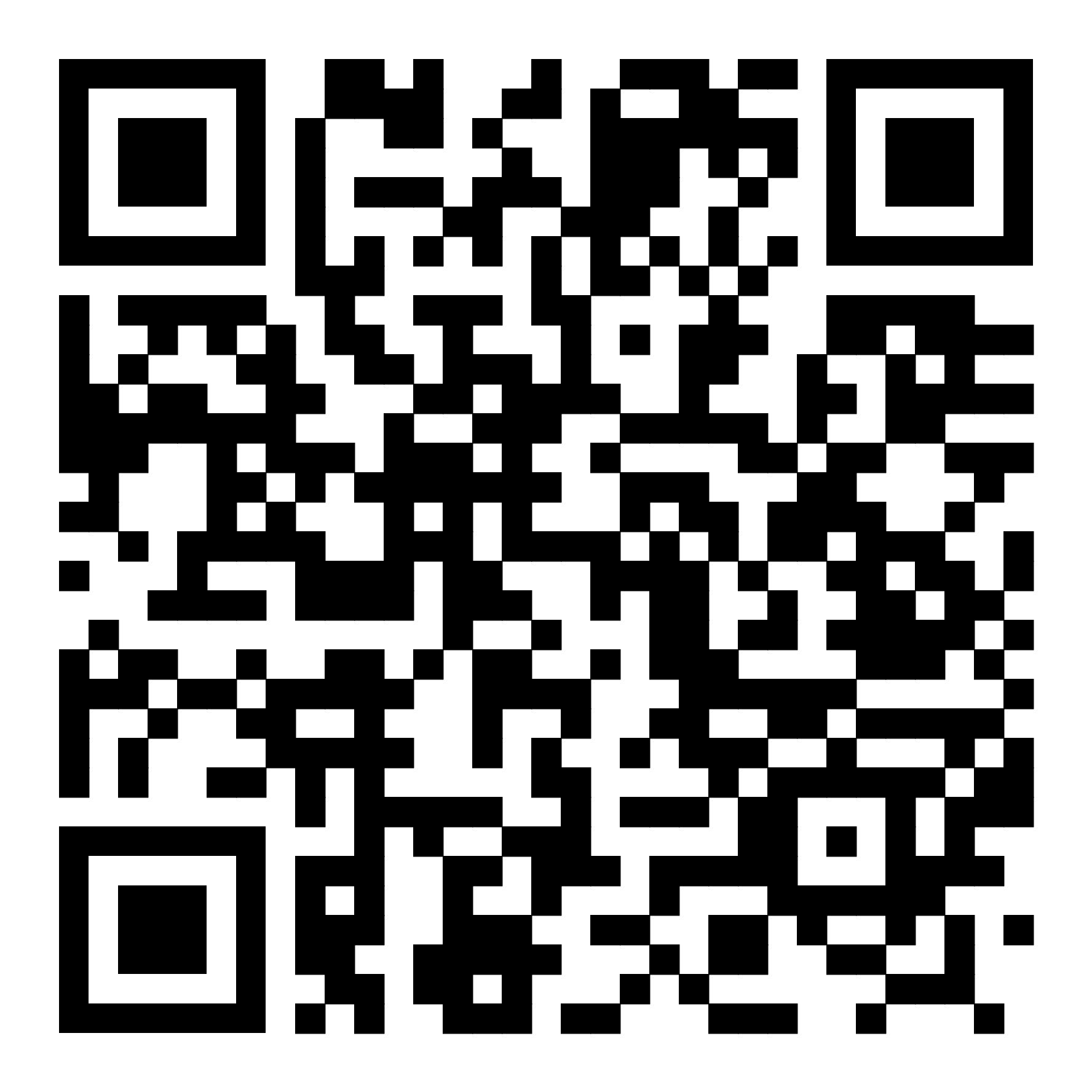 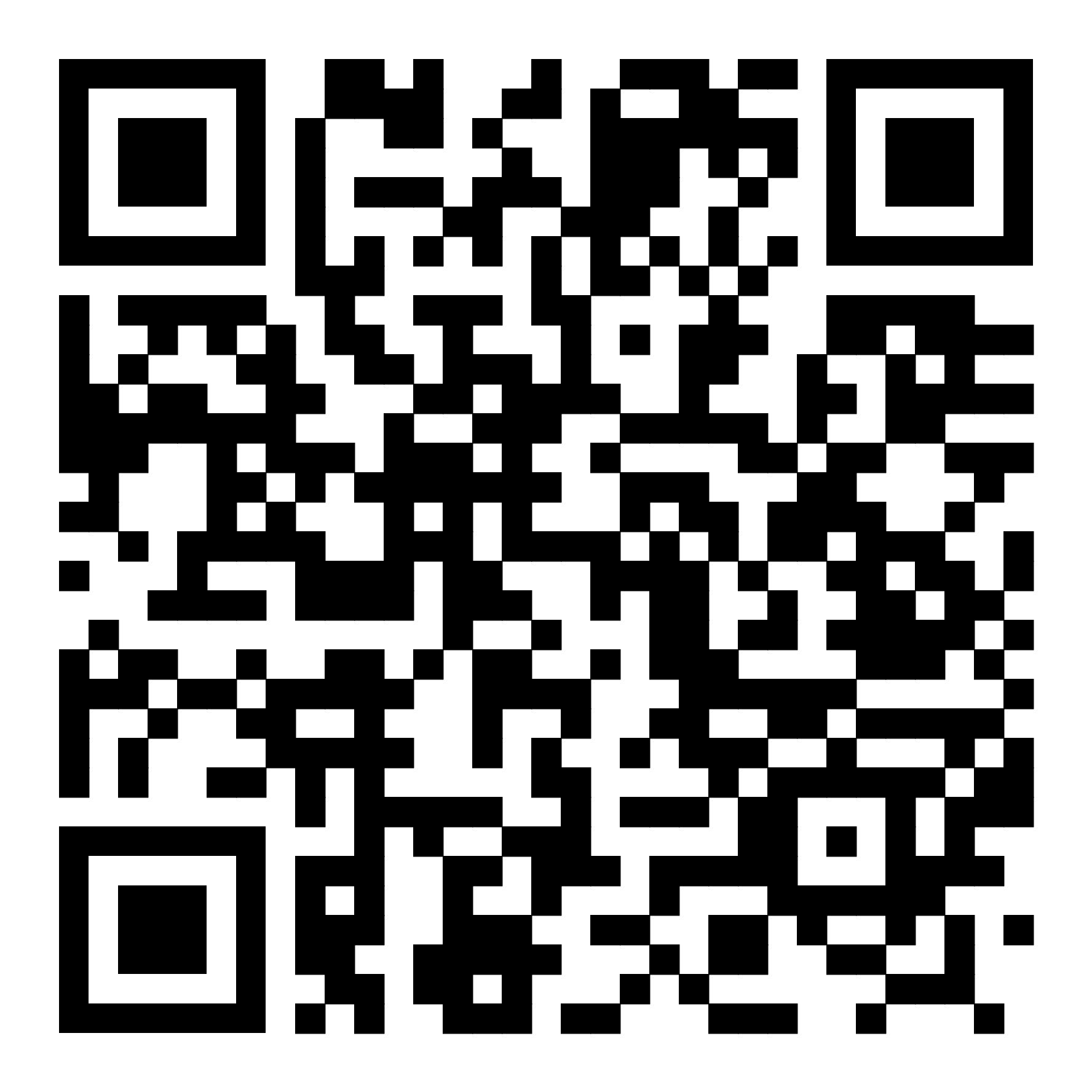 10Юго-Западное территориальное управление министерства образования и науки Самарской областиХворостянский 10.6 https://forms.yandex.ru/u/643fa7bf5d2a060e3d57e970/ 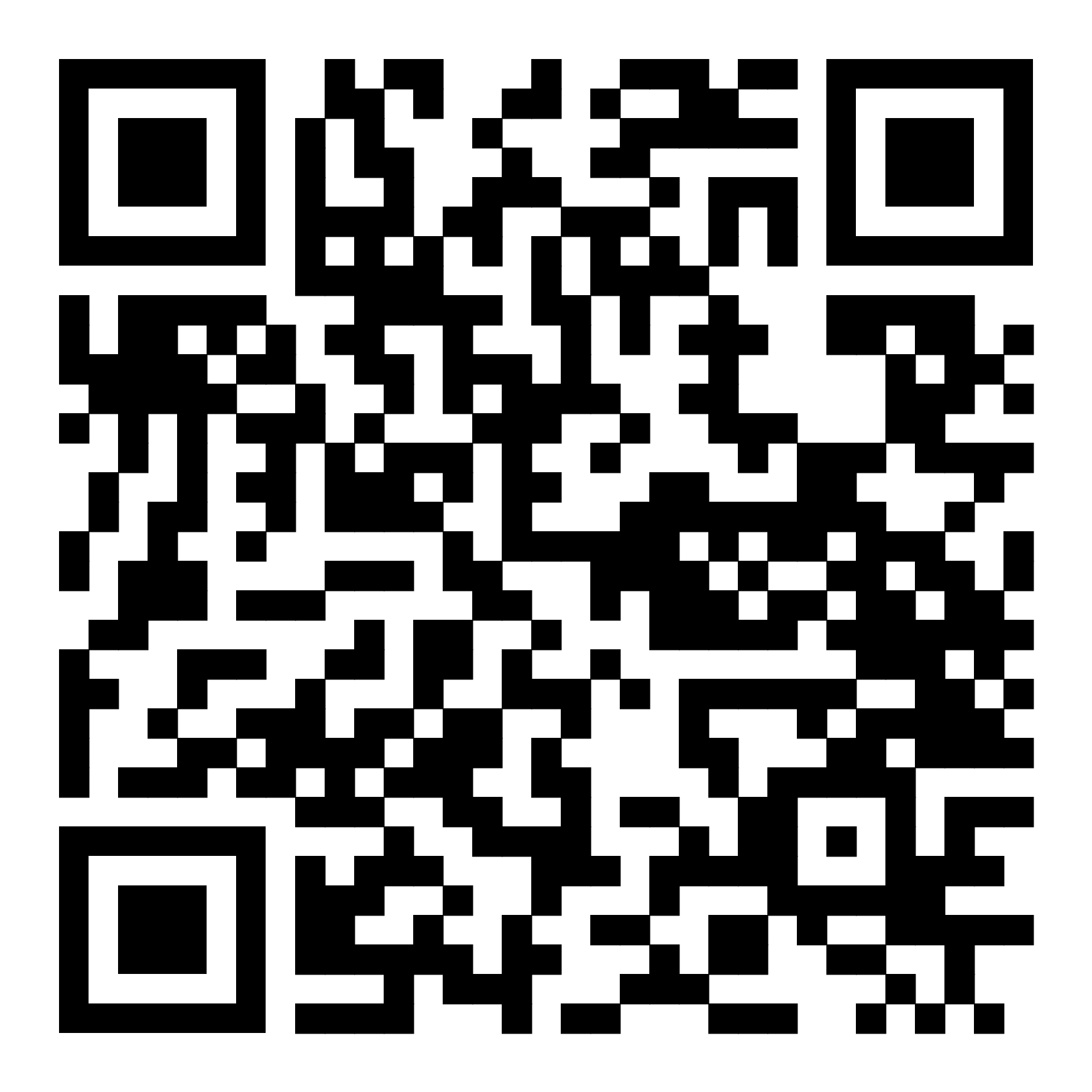 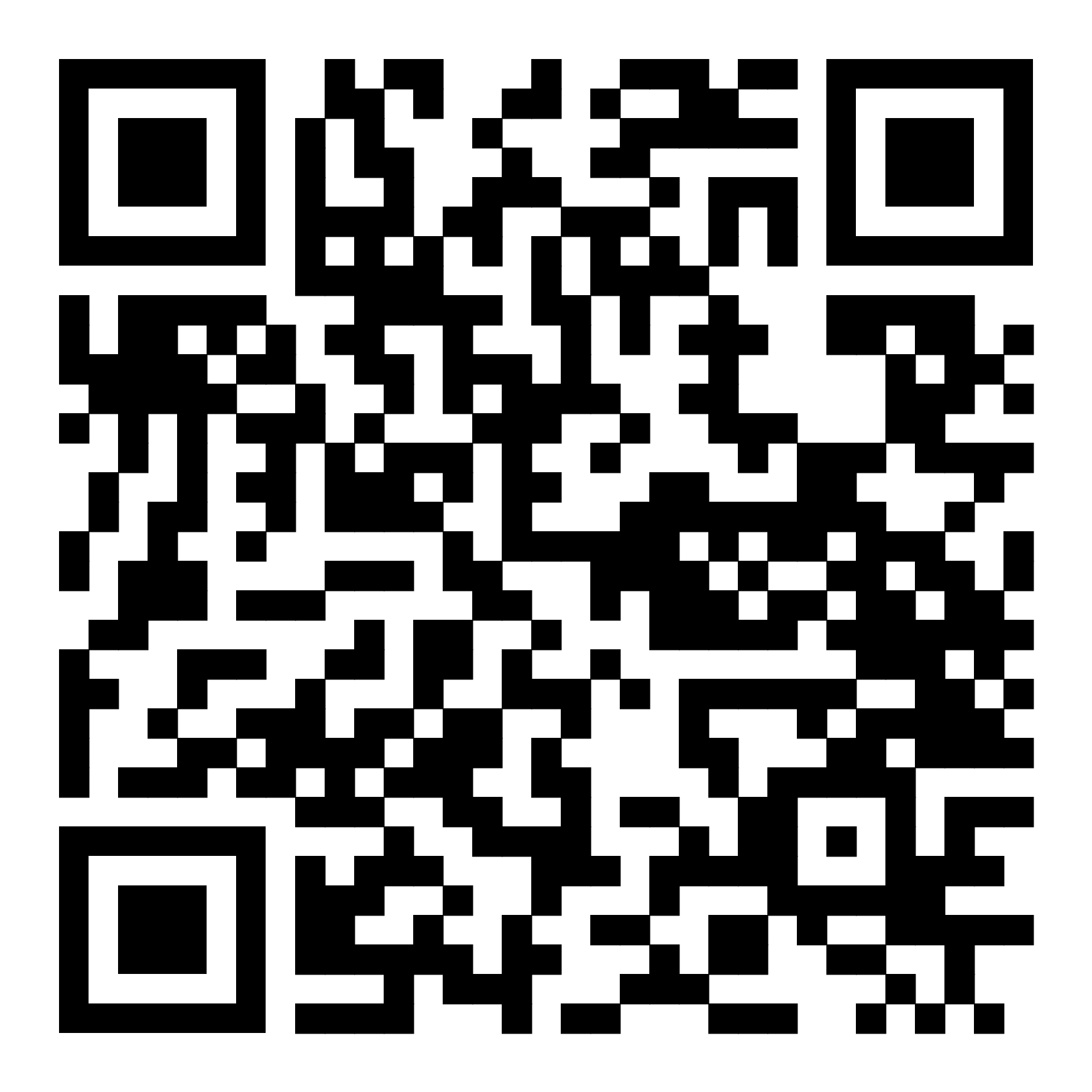 11Южное территориальное управление министерства образования и науки Самарской областиБольшеглушицкий 11.1 https://forms.yandex.ru/u/643fa81ce010db0e5b5a51a9/ 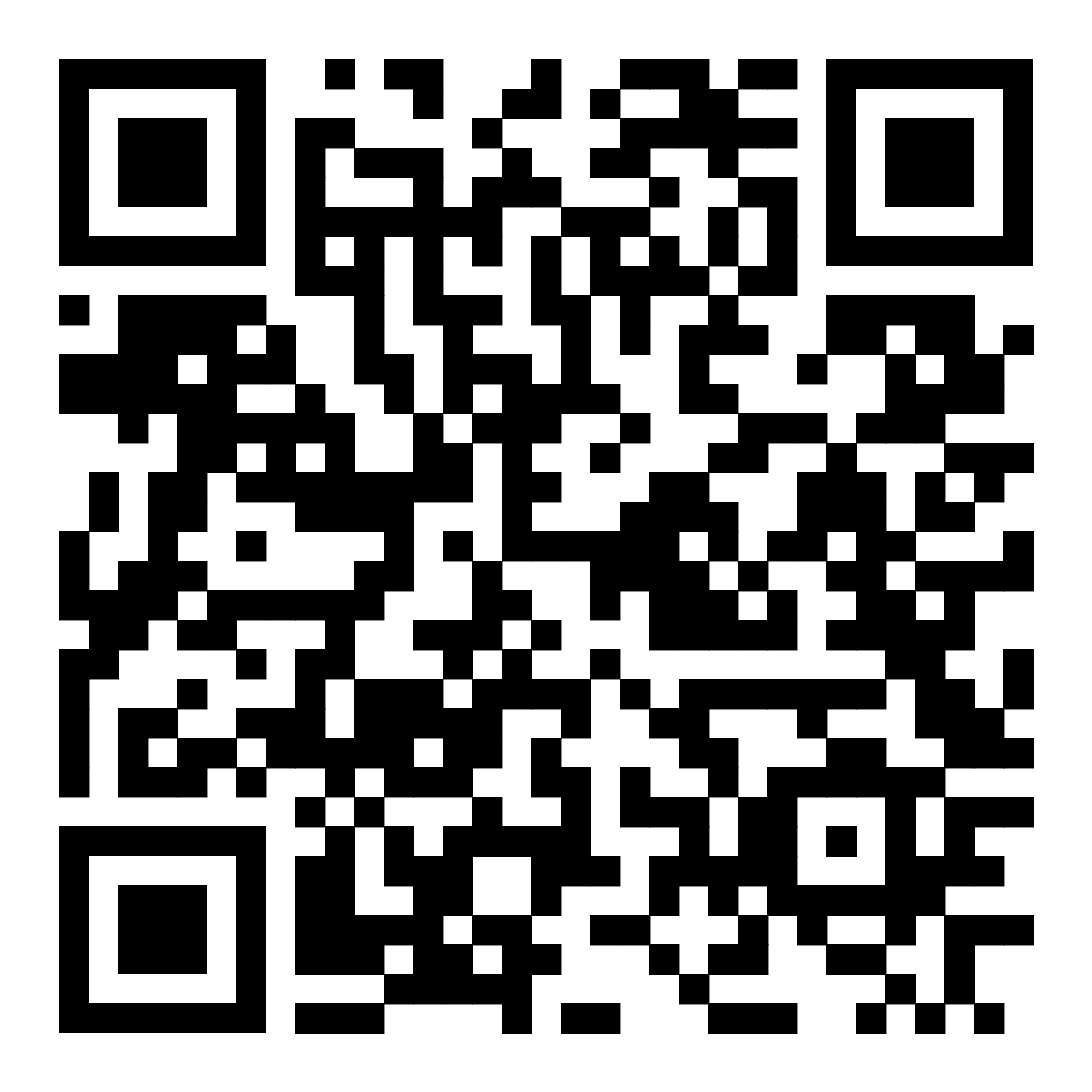 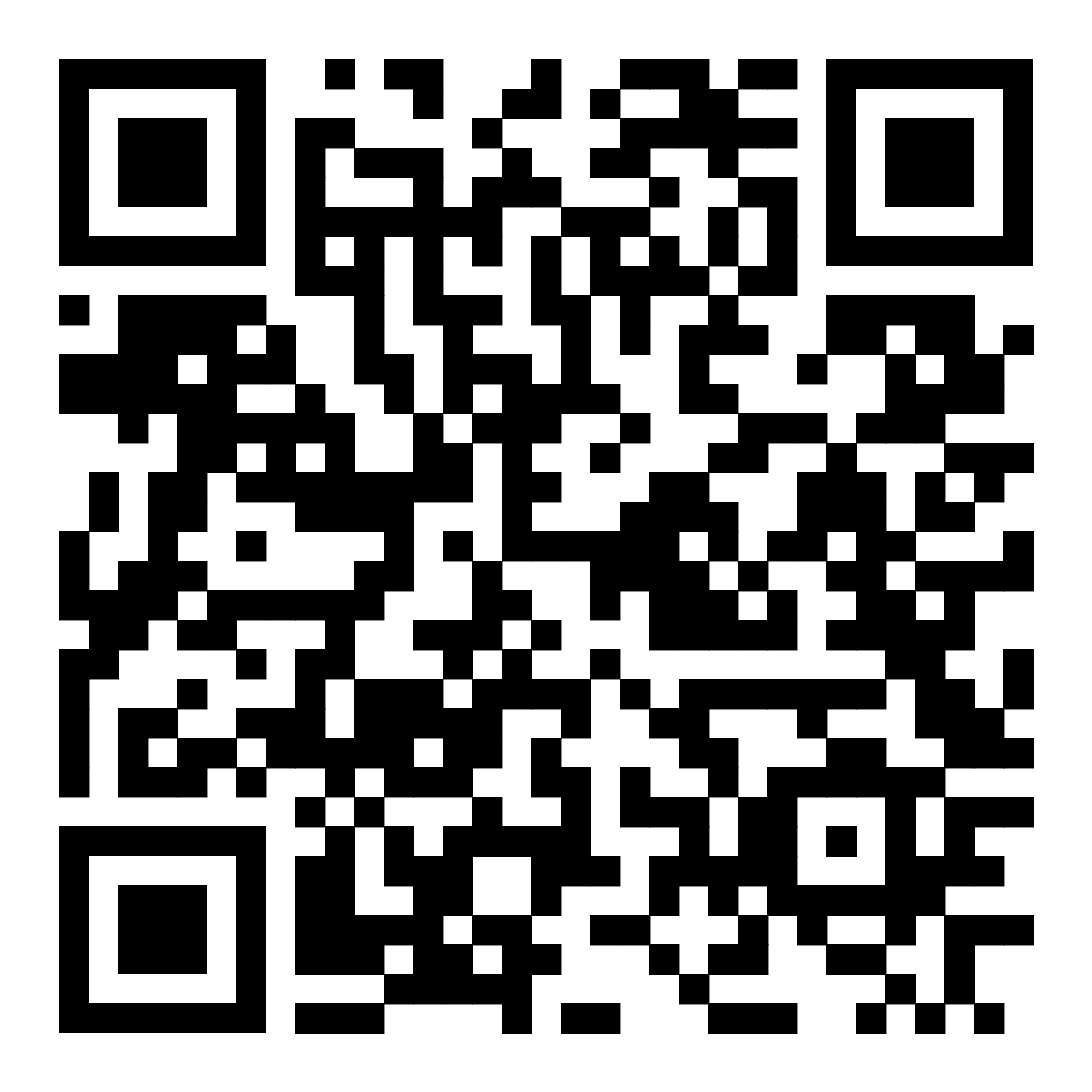 11Южное территориальное управление министерства образования и науки Самарской областиБольшечерниговский 11.2 https://forms.yandex.ru/u/643fa8a72530c20e3dacee69/ 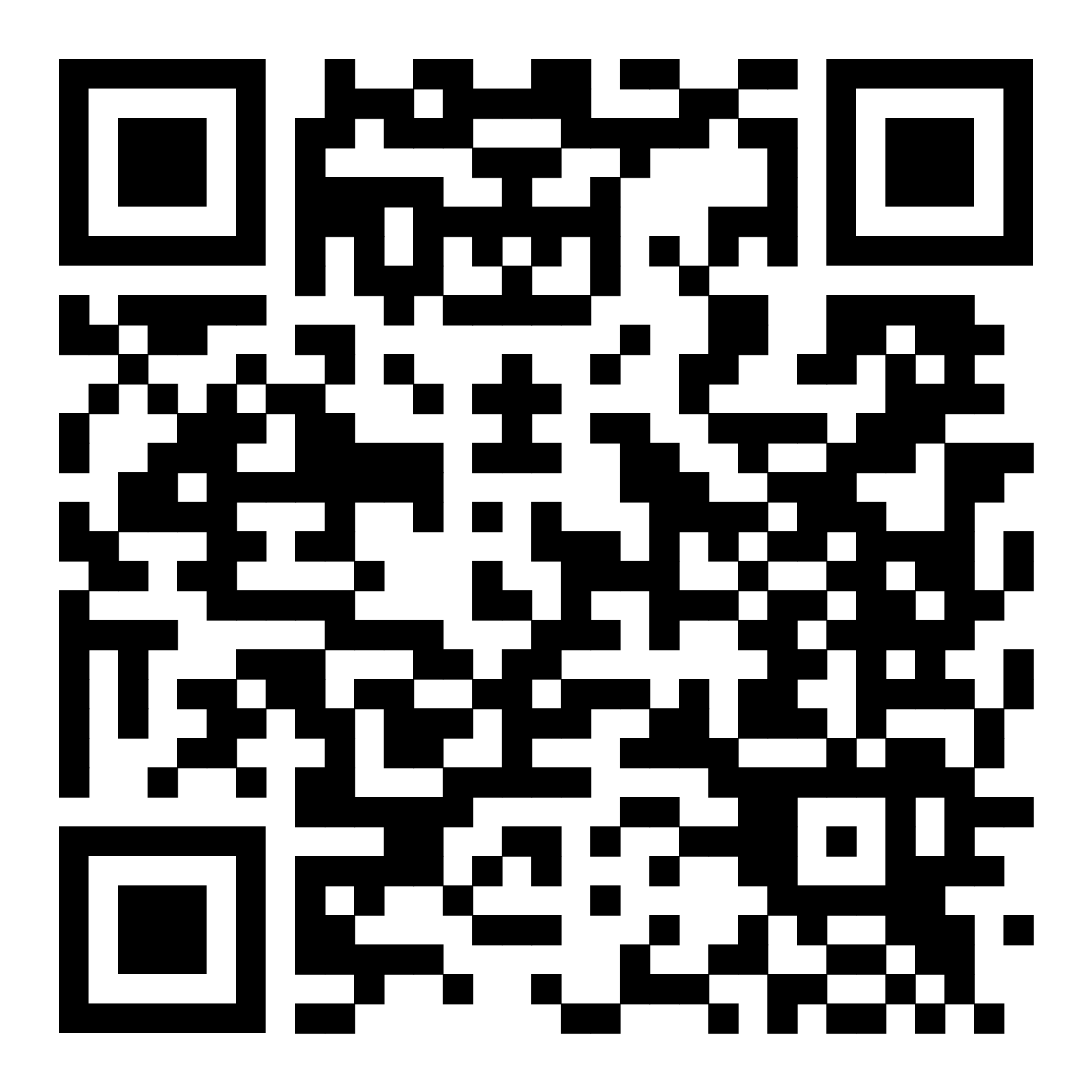 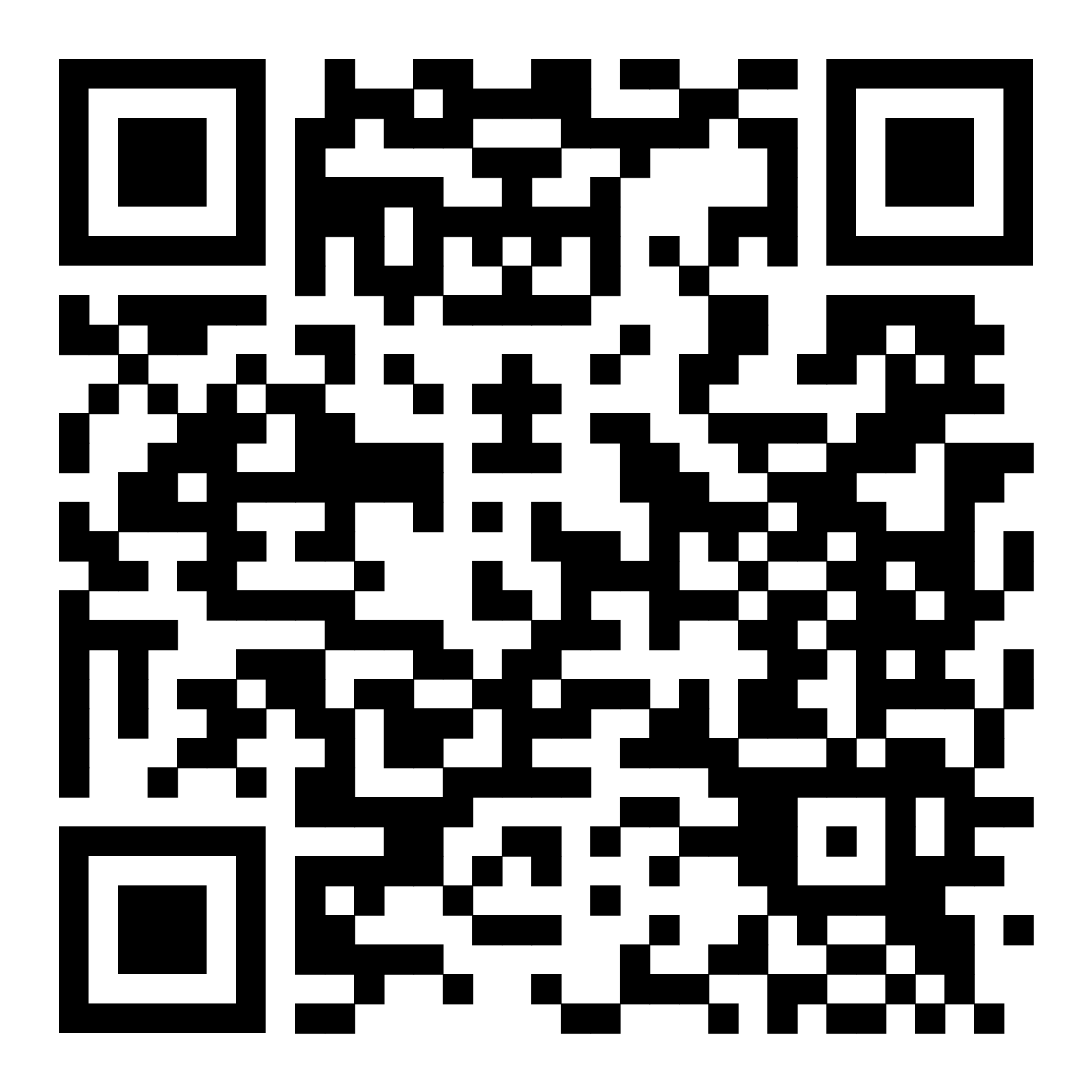 12Департамент образования администрации городского округа Тольяттиг.о. Тольятти12.1 https://forms.yandex.ru/u/643fa9152530c20e35acee69/ 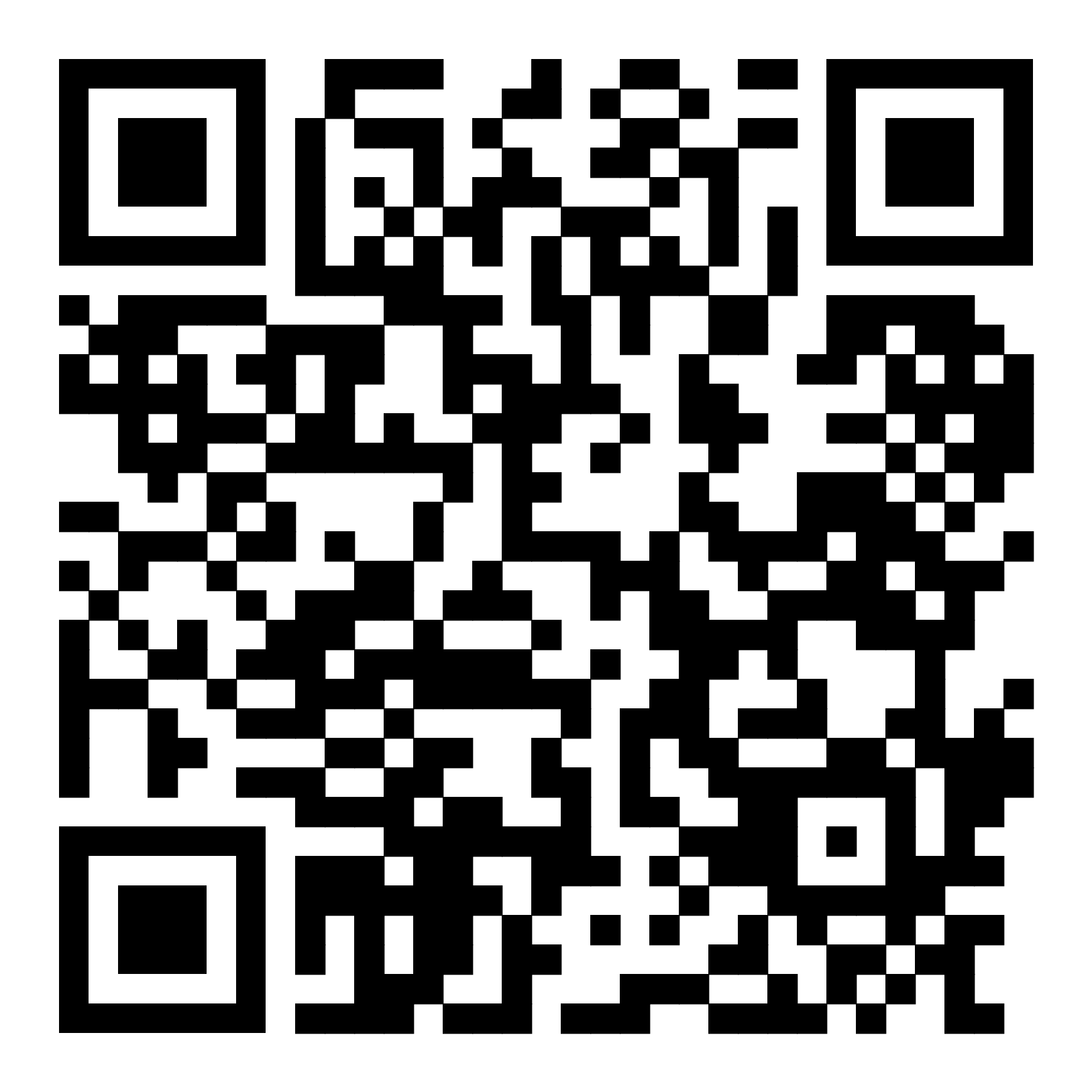 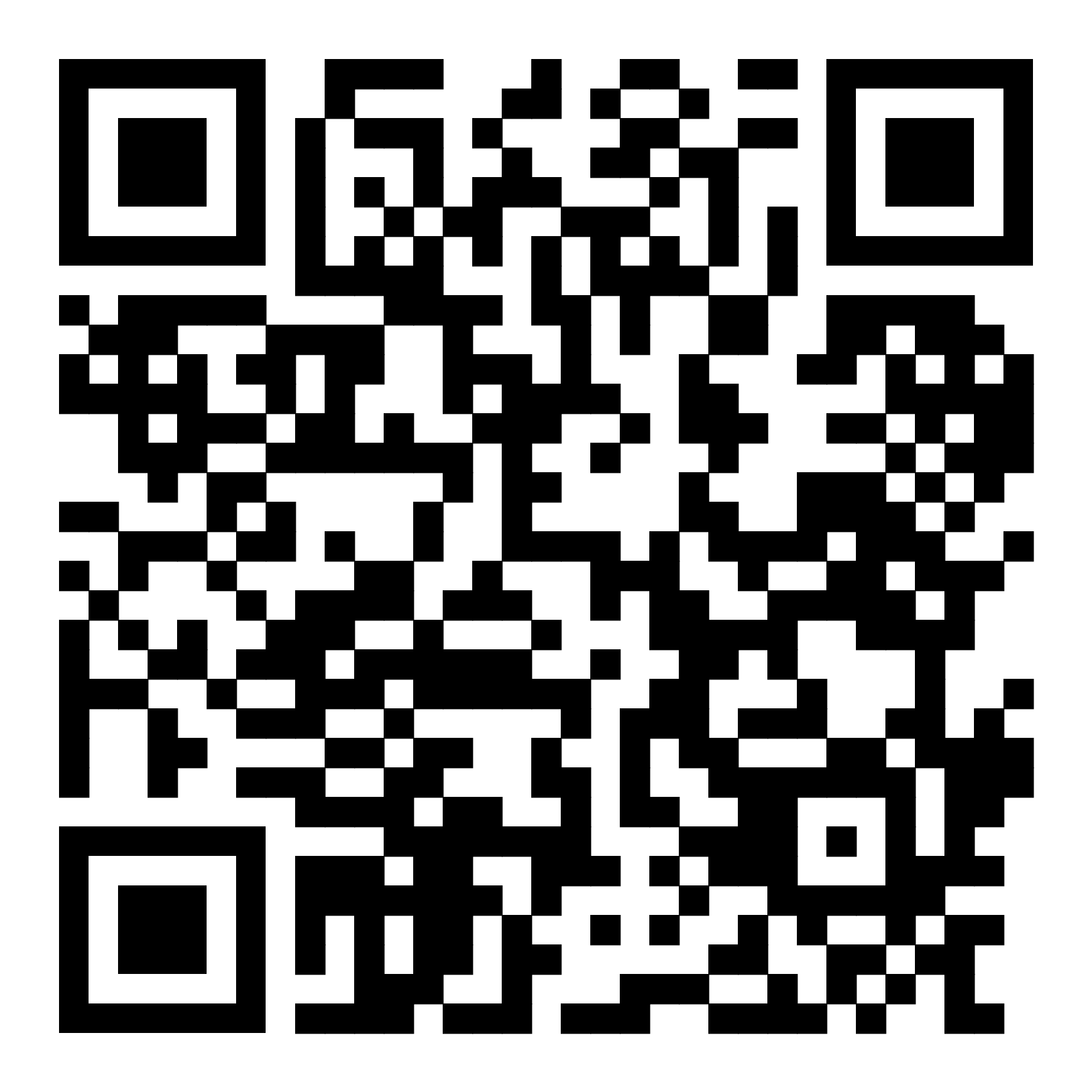 13Самарское территориальное управление министерства образования и науки Самарской областиг.о. Самара13.1 https://forms.yandex.ru/u/643fa99fe010db0e535a51a9/ 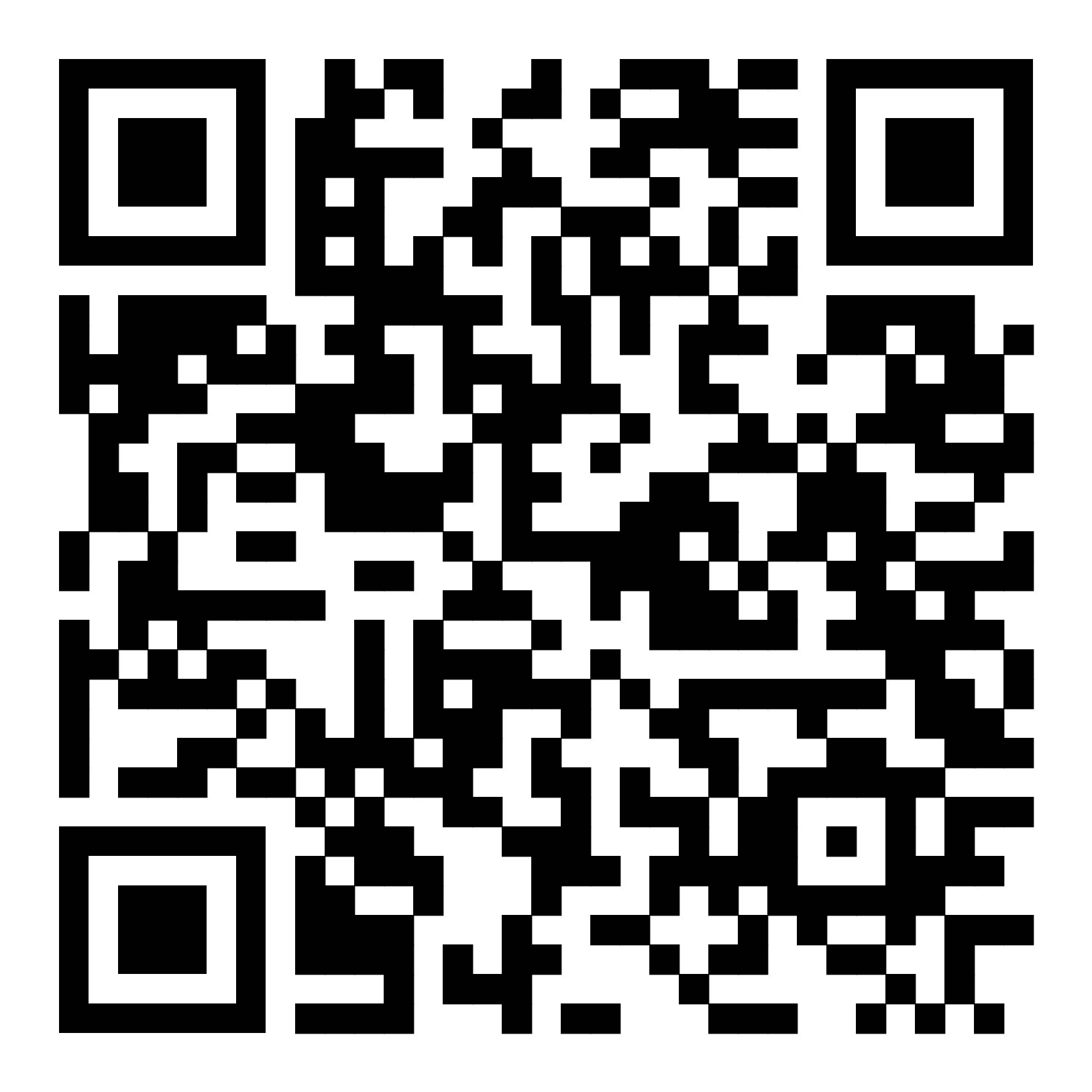 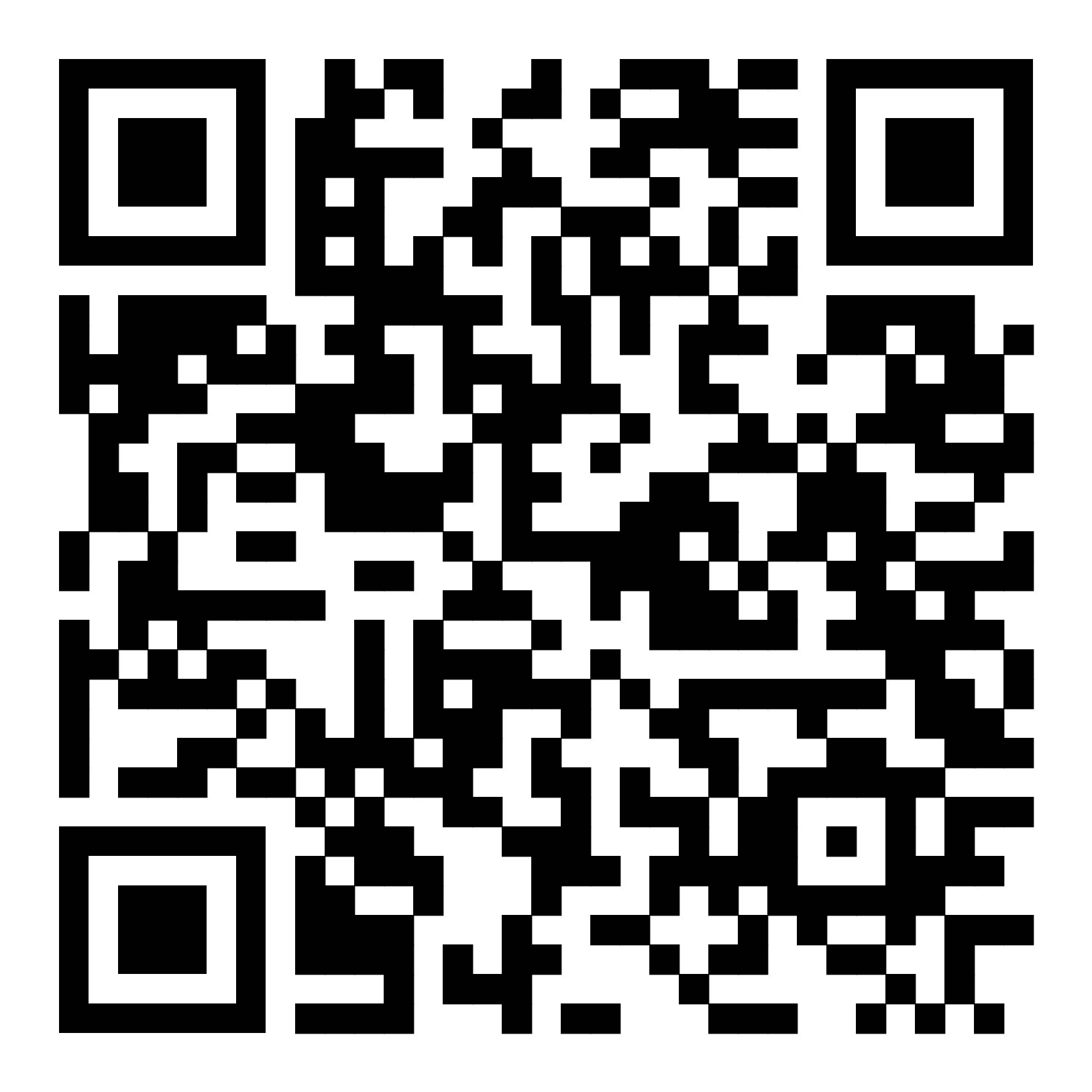 14Департамент образования администрации городского округа Самараг.о. Самара13.1 https://forms.yandex.ru/u/643fa99fe010db0e535a51a9/ 